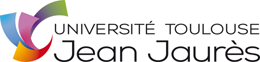 Année universitaire 2023-2024Année universitaire 2023-2024Année universitaire 2023-2024Année universitaire 2023-2024UFR ___LLCE_____________________________________________________UFR ___LLCE_____________________________________________________UFR ___LLCE_____________________________________________________Département ___DLEDépartement ___DLEDépartement ___DLEMODALITÉS DE CONTRÔLE DES CONNAISSANCESMODALITÉS DE CONTRÔLE DES CONNAISSANCESMODALITÉS DE CONTRÔLE DES CONNAISSANCESMODALITÉS DE CONTRÔLE DES CONNAISSANCESMODALITÉS DE CONTRÔLE DES CONNAISSANCESCODE DE L’UE :CODE DE L’UE :RU00301TINTITULÉ DE L’UE :Russe: structure et pratique de la langue 2RESPONSABLE(S) DE L’UE :RESPONSABLE(S) DE L’UE :Beliakov / BourbierBeliakov / BourbierBeliakov / BourbierSESSION 1 PRESENTIELSESSION 1 PRESENTIELSESSION 1 PRESENTIELSESSION 1 PRESENTIELSESSION 1 PRESENTIELSESSION 2 PRESENTIELSESSION 2 PRESENTIELSESSION 2 PRESENTIELSESSION 2 PRESENTIELSESSION 2 PRESENTIEL(ne concerne pas les UE de M2 ni celles de Licences professionnelles)(ne concerne pas les UE de M2 ni celles de Licences professionnelles)(ne concerne pas les UE de M2 ni celles de Licences professionnelles)(ne concerne pas les UE de M2 ni celles de Licences professionnelles)(ne concerne pas les UE de M2 ni celles de Licences professionnelles)Contrôle continuContrôle continuContrôle continuContrôle continuContrôle continu ET Contrôle terminalContrôle continu ET Contrôle terminalContrôle continu ET Contrôle terminalContrôle continu ET Contrôle terminalÉpreuveÉpreuveDuréeCoeff.ÉpreuveÉpreuveDuréeCoeff.Module & ResponsableNature et IntituléDuréeCoeff.Module & ResponsableNature et IntituléDuréeCoeff.1AB-Langue russeNote de contrôle continu et de  participation  - coef 1Écrit en session d’examens (plusieurs exercices : compréhension écrite, rédaction, explication de mots ou sigles, traduction,  etc.) - coef 21h50%1AB-Langue russeÉcrit  (Plusieurs exercices: compréhension orale et écrite, traduction etc.)1h50%2VB-Grammaire+ grammaire appliquéeÉcrit (Exercices d'application liés aux sujets abordés lors du cours)1h50%2VB-Grammaire+ grammaire appliquéeÉcrit (Exercices d'application liés aux sujets abordés lors du cours)1h50%3344Contrôle terminalContrôle terminalContrôle terminalContrôle terminalInformations complémentairesInformations complémentairesInformations complémentairesInformations complémentairesInformations complémentairesÉpreuveÉpreuveDuréeCoeff.Accès aux salles d’examenUne fois l’enveloppe des sujets ouverte, il ne sera plus possible aux étudiants d’entrer dans la salle des examens. Cette disposition a été votée en Conseil du DLE. Elle s’applique à toutes les épreuves des UE du DLEA pour les étudiants inscrits en Contrôle Continu et en Examen Terminal.Disposition particulière pour les étudiants ErasmusLes étudiants Erasmus non anglophones et les étudiants non anglophones venus dans le cadre d'échanges bilatéraux sont autorisés à composer avec un dictionnaire unilingue (français) format papier, uniquement lors des épreuves de traduction (les dictionnaires électroniques sont exclus.Report des notes supérieures ou égales à 10 En session 2, seul.e.s les étudiant.e.s ayant obtenu une note inférieure à 10 à l’UE sont autorisé.e.s à composer dans les matières dans lesquelles ils ont obtenu une note inférieure à 10. Sont reportées les notes égales ou supérieures à 10 et la meilleure des notes de la matière. Accès aux salles d’examenUne fois l’enveloppe des sujets ouverte, il ne sera plus possible aux étudiants d’entrer dans la salle des examens. Cette disposition a été votée en Conseil du DLE. Elle s’applique à toutes les épreuves des UE du DLEA pour les étudiants inscrits en Contrôle Continu et en Examen Terminal.Disposition particulière pour les étudiants ErasmusLes étudiants Erasmus non anglophones et les étudiants non anglophones venus dans le cadre d'échanges bilatéraux sont autorisés à composer avec un dictionnaire unilingue (français) format papier, uniquement lors des épreuves de traduction (les dictionnaires électroniques sont exclus.Report des notes supérieures ou égales à 10 En session 2, seul.e.s les étudiant.e.s ayant obtenu une note inférieure à 10 à l’UE sont autorisé.e.s à composer dans les matières dans lesquelles ils ont obtenu une note inférieure à 10. Sont reportées les notes égales ou supérieures à 10 et la meilleure des notes de la matière. Accès aux salles d’examenUne fois l’enveloppe des sujets ouverte, il ne sera plus possible aux étudiants d’entrer dans la salle des examens. Cette disposition a été votée en Conseil du DLE. Elle s’applique à toutes les épreuves des UE du DLEA pour les étudiants inscrits en Contrôle Continu et en Examen Terminal.Disposition particulière pour les étudiants ErasmusLes étudiants Erasmus non anglophones et les étudiants non anglophones venus dans le cadre d'échanges bilatéraux sont autorisés à composer avec un dictionnaire unilingue (français) format papier, uniquement lors des épreuves de traduction (les dictionnaires électroniques sont exclus.Report des notes supérieures ou égales à 10 En session 2, seul.e.s les étudiant.e.s ayant obtenu une note inférieure à 10 à l’UE sont autorisé.e.s à composer dans les matières dans lesquelles ils ont obtenu une note inférieure à 10. Sont reportées les notes égales ou supérieures à 10 et la meilleure des notes de la matière. Accès aux salles d’examenUne fois l’enveloppe des sujets ouverte, il ne sera plus possible aux étudiants d’entrer dans la salle des examens. Cette disposition a été votée en Conseil du DLE. Elle s’applique à toutes les épreuves des UE du DLEA pour les étudiants inscrits en Contrôle Continu et en Examen Terminal.Disposition particulière pour les étudiants ErasmusLes étudiants Erasmus non anglophones et les étudiants non anglophones venus dans le cadre d'échanges bilatéraux sont autorisés à composer avec un dictionnaire unilingue (français) format papier, uniquement lors des épreuves de traduction (les dictionnaires électroniques sont exclus.Report des notes supérieures ou égales à 10 En session 2, seul.e.s les étudiant.e.s ayant obtenu une note inférieure à 10 à l’UE sont autorisé.e.s à composer dans les matières dans lesquelles ils ont obtenu une note inférieure à 10. Sont reportées les notes égales ou supérieures à 10 et la meilleure des notes de la matière. Accès aux salles d’examenUne fois l’enveloppe des sujets ouverte, il ne sera plus possible aux étudiants d’entrer dans la salle des examens. Cette disposition a été votée en Conseil du DLE. Elle s’applique à toutes les épreuves des UE du DLEA pour les étudiants inscrits en Contrôle Continu et en Examen Terminal.Disposition particulière pour les étudiants ErasmusLes étudiants Erasmus non anglophones et les étudiants non anglophones venus dans le cadre d'échanges bilatéraux sont autorisés à composer avec un dictionnaire unilingue (français) format papier, uniquement lors des épreuves de traduction (les dictionnaires électroniques sont exclus.Report des notes supérieures ou égales à 10 En session 2, seul.e.s les étudiant.e.s ayant obtenu une note inférieure à 10 à l’UE sont autorisé.e.s à composer dans les matières dans lesquelles ils ont obtenu une note inférieure à 10. Sont reportées les notes égales ou supérieures à 10 et la meilleure des notes de la matière. Module & ResponsableNature et IntituléDuréeCoeff.Accès aux salles d’examenUne fois l’enveloppe des sujets ouverte, il ne sera plus possible aux étudiants d’entrer dans la salle des examens. Cette disposition a été votée en Conseil du DLE. Elle s’applique à toutes les épreuves des UE du DLEA pour les étudiants inscrits en Contrôle Continu et en Examen Terminal.Disposition particulière pour les étudiants ErasmusLes étudiants Erasmus non anglophones et les étudiants non anglophones venus dans le cadre d'échanges bilatéraux sont autorisés à composer avec un dictionnaire unilingue (français) format papier, uniquement lors des épreuves de traduction (les dictionnaires électroniques sont exclus.Report des notes supérieures ou égales à 10 En session 2, seul.e.s les étudiant.e.s ayant obtenu une note inférieure à 10 à l’UE sont autorisé.e.s à composer dans les matières dans lesquelles ils ont obtenu une note inférieure à 10. Sont reportées les notes égales ou supérieures à 10 et la meilleure des notes de la matière. Accès aux salles d’examenUne fois l’enveloppe des sujets ouverte, il ne sera plus possible aux étudiants d’entrer dans la salle des examens. Cette disposition a été votée en Conseil du DLE. Elle s’applique à toutes les épreuves des UE du DLEA pour les étudiants inscrits en Contrôle Continu et en Examen Terminal.Disposition particulière pour les étudiants ErasmusLes étudiants Erasmus non anglophones et les étudiants non anglophones venus dans le cadre d'échanges bilatéraux sont autorisés à composer avec un dictionnaire unilingue (français) format papier, uniquement lors des épreuves de traduction (les dictionnaires électroniques sont exclus.Report des notes supérieures ou égales à 10 En session 2, seul.e.s les étudiant.e.s ayant obtenu une note inférieure à 10 à l’UE sont autorisé.e.s à composer dans les matières dans lesquelles ils ont obtenu une note inférieure à 10. Sont reportées les notes égales ou supérieures à 10 et la meilleure des notes de la matière. Accès aux salles d’examenUne fois l’enveloppe des sujets ouverte, il ne sera plus possible aux étudiants d’entrer dans la salle des examens. Cette disposition a été votée en Conseil du DLE. Elle s’applique à toutes les épreuves des UE du DLEA pour les étudiants inscrits en Contrôle Continu et en Examen Terminal.Disposition particulière pour les étudiants ErasmusLes étudiants Erasmus non anglophones et les étudiants non anglophones venus dans le cadre d'échanges bilatéraux sont autorisés à composer avec un dictionnaire unilingue (français) format papier, uniquement lors des épreuves de traduction (les dictionnaires électroniques sont exclus.Report des notes supérieures ou égales à 10 En session 2, seul.e.s les étudiant.e.s ayant obtenu une note inférieure à 10 à l’UE sont autorisé.e.s à composer dans les matières dans lesquelles ils ont obtenu une note inférieure à 10. Sont reportées les notes égales ou supérieures à 10 et la meilleure des notes de la matière. Accès aux salles d’examenUne fois l’enveloppe des sujets ouverte, il ne sera plus possible aux étudiants d’entrer dans la salle des examens. Cette disposition a été votée en Conseil du DLE. Elle s’applique à toutes les épreuves des UE du DLEA pour les étudiants inscrits en Contrôle Continu et en Examen Terminal.Disposition particulière pour les étudiants ErasmusLes étudiants Erasmus non anglophones et les étudiants non anglophones venus dans le cadre d'échanges bilatéraux sont autorisés à composer avec un dictionnaire unilingue (français) format papier, uniquement lors des épreuves de traduction (les dictionnaires électroniques sont exclus.Report des notes supérieures ou égales à 10 En session 2, seul.e.s les étudiant.e.s ayant obtenu une note inférieure à 10 à l’UE sont autorisé.e.s à composer dans les matières dans lesquelles ils ont obtenu une note inférieure à 10. Sont reportées les notes égales ou supérieures à 10 et la meilleure des notes de la matière. Accès aux salles d’examenUne fois l’enveloppe des sujets ouverte, il ne sera plus possible aux étudiants d’entrer dans la salle des examens. Cette disposition a été votée en Conseil du DLE. Elle s’applique à toutes les épreuves des UE du DLEA pour les étudiants inscrits en Contrôle Continu et en Examen Terminal.Disposition particulière pour les étudiants ErasmusLes étudiants Erasmus non anglophones et les étudiants non anglophones venus dans le cadre d'échanges bilatéraux sont autorisés à composer avec un dictionnaire unilingue (français) format papier, uniquement lors des épreuves de traduction (les dictionnaires électroniques sont exclus.Report des notes supérieures ou égales à 10 En session 2, seul.e.s les étudiant.e.s ayant obtenu une note inférieure à 10 à l’UE sont autorisé.e.s à composer dans les matières dans lesquelles ils ont obtenu une note inférieure à 10. Sont reportées les notes égales ou supérieures à 10 et la meilleure des notes de la matière. 1AB-Langue russeÉcrit  (Plusieurs exercices: compréhension orale et écrite, traduction etc.)1h50%Accès aux salles d’examenUne fois l’enveloppe des sujets ouverte, il ne sera plus possible aux étudiants d’entrer dans la salle des examens. Cette disposition a été votée en Conseil du DLE. Elle s’applique à toutes les épreuves des UE du DLEA pour les étudiants inscrits en Contrôle Continu et en Examen Terminal.Disposition particulière pour les étudiants ErasmusLes étudiants Erasmus non anglophones et les étudiants non anglophones venus dans le cadre d'échanges bilatéraux sont autorisés à composer avec un dictionnaire unilingue (français) format papier, uniquement lors des épreuves de traduction (les dictionnaires électroniques sont exclus.Report des notes supérieures ou égales à 10 En session 2, seul.e.s les étudiant.e.s ayant obtenu une note inférieure à 10 à l’UE sont autorisé.e.s à composer dans les matières dans lesquelles ils ont obtenu une note inférieure à 10. Sont reportées les notes égales ou supérieures à 10 et la meilleure des notes de la matière. Accès aux salles d’examenUne fois l’enveloppe des sujets ouverte, il ne sera plus possible aux étudiants d’entrer dans la salle des examens. Cette disposition a été votée en Conseil du DLE. Elle s’applique à toutes les épreuves des UE du DLEA pour les étudiants inscrits en Contrôle Continu et en Examen Terminal.Disposition particulière pour les étudiants ErasmusLes étudiants Erasmus non anglophones et les étudiants non anglophones venus dans le cadre d'échanges bilatéraux sont autorisés à composer avec un dictionnaire unilingue (français) format papier, uniquement lors des épreuves de traduction (les dictionnaires électroniques sont exclus.Report des notes supérieures ou égales à 10 En session 2, seul.e.s les étudiant.e.s ayant obtenu une note inférieure à 10 à l’UE sont autorisé.e.s à composer dans les matières dans lesquelles ils ont obtenu une note inférieure à 10. Sont reportées les notes égales ou supérieures à 10 et la meilleure des notes de la matière. Accès aux salles d’examenUne fois l’enveloppe des sujets ouverte, il ne sera plus possible aux étudiants d’entrer dans la salle des examens. Cette disposition a été votée en Conseil du DLE. Elle s’applique à toutes les épreuves des UE du DLEA pour les étudiants inscrits en Contrôle Continu et en Examen Terminal.Disposition particulière pour les étudiants ErasmusLes étudiants Erasmus non anglophones et les étudiants non anglophones venus dans le cadre d'échanges bilatéraux sont autorisés à composer avec un dictionnaire unilingue (français) format papier, uniquement lors des épreuves de traduction (les dictionnaires électroniques sont exclus.Report des notes supérieures ou égales à 10 En session 2, seul.e.s les étudiant.e.s ayant obtenu une note inférieure à 10 à l’UE sont autorisé.e.s à composer dans les matières dans lesquelles ils ont obtenu une note inférieure à 10. Sont reportées les notes égales ou supérieures à 10 et la meilleure des notes de la matière. Accès aux salles d’examenUne fois l’enveloppe des sujets ouverte, il ne sera plus possible aux étudiants d’entrer dans la salle des examens. Cette disposition a été votée en Conseil du DLE. Elle s’applique à toutes les épreuves des UE du DLEA pour les étudiants inscrits en Contrôle Continu et en Examen Terminal.Disposition particulière pour les étudiants ErasmusLes étudiants Erasmus non anglophones et les étudiants non anglophones venus dans le cadre d'échanges bilatéraux sont autorisés à composer avec un dictionnaire unilingue (français) format papier, uniquement lors des épreuves de traduction (les dictionnaires électroniques sont exclus.Report des notes supérieures ou égales à 10 En session 2, seul.e.s les étudiant.e.s ayant obtenu une note inférieure à 10 à l’UE sont autorisé.e.s à composer dans les matières dans lesquelles ils ont obtenu une note inférieure à 10. Sont reportées les notes égales ou supérieures à 10 et la meilleure des notes de la matière. Accès aux salles d’examenUne fois l’enveloppe des sujets ouverte, il ne sera plus possible aux étudiants d’entrer dans la salle des examens. Cette disposition a été votée en Conseil du DLE. Elle s’applique à toutes les épreuves des UE du DLEA pour les étudiants inscrits en Contrôle Continu et en Examen Terminal.Disposition particulière pour les étudiants ErasmusLes étudiants Erasmus non anglophones et les étudiants non anglophones venus dans le cadre d'échanges bilatéraux sont autorisés à composer avec un dictionnaire unilingue (français) format papier, uniquement lors des épreuves de traduction (les dictionnaires électroniques sont exclus.Report des notes supérieures ou égales à 10 En session 2, seul.e.s les étudiant.e.s ayant obtenu une note inférieure à 10 à l’UE sont autorisé.e.s à composer dans les matières dans lesquelles ils ont obtenu une note inférieure à 10. Sont reportées les notes égales ou supérieures à 10 et la meilleure des notes de la matière. 2VB-Grammaire+ grammaire appliquéeÉcrit (Exercices d'application liés aux sujets abordés lors du cours)1h50%Accès aux salles d’examenUne fois l’enveloppe des sujets ouverte, il ne sera plus possible aux étudiants d’entrer dans la salle des examens. Cette disposition a été votée en Conseil du DLE. Elle s’applique à toutes les épreuves des UE du DLEA pour les étudiants inscrits en Contrôle Continu et en Examen Terminal.Disposition particulière pour les étudiants ErasmusLes étudiants Erasmus non anglophones et les étudiants non anglophones venus dans le cadre d'échanges bilatéraux sont autorisés à composer avec un dictionnaire unilingue (français) format papier, uniquement lors des épreuves de traduction (les dictionnaires électroniques sont exclus.Report des notes supérieures ou égales à 10 En session 2, seul.e.s les étudiant.e.s ayant obtenu une note inférieure à 10 à l’UE sont autorisé.e.s à composer dans les matières dans lesquelles ils ont obtenu une note inférieure à 10. Sont reportées les notes égales ou supérieures à 10 et la meilleure des notes de la matière. Accès aux salles d’examenUne fois l’enveloppe des sujets ouverte, il ne sera plus possible aux étudiants d’entrer dans la salle des examens. Cette disposition a été votée en Conseil du DLE. Elle s’applique à toutes les épreuves des UE du DLEA pour les étudiants inscrits en Contrôle Continu et en Examen Terminal.Disposition particulière pour les étudiants ErasmusLes étudiants Erasmus non anglophones et les étudiants non anglophones venus dans le cadre d'échanges bilatéraux sont autorisés à composer avec un dictionnaire unilingue (français) format papier, uniquement lors des épreuves de traduction (les dictionnaires électroniques sont exclus.Report des notes supérieures ou égales à 10 En session 2, seul.e.s les étudiant.e.s ayant obtenu une note inférieure à 10 à l’UE sont autorisé.e.s à composer dans les matières dans lesquelles ils ont obtenu une note inférieure à 10. Sont reportées les notes égales ou supérieures à 10 et la meilleure des notes de la matière. Accès aux salles d’examenUne fois l’enveloppe des sujets ouverte, il ne sera plus possible aux étudiants d’entrer dans la salle des examens. Cette disposition a été votée en Conseil du DLE. Elle s’applique à toutes les épreuves des UE du DLEA pour les étudiants inscrits en Contrôle Continu et en Examen Terminal.Disposition particulière pour les étudiants ErasmusLes étudiants Erasmus non anglophones et les étudiants non anglophones venus dans le cadre d'échanges bilatéraux sont autorisés à composer avec un dictionnaire unilingue (français) format papier, uniquement lors des épreuves de traduction (les dictionnaires électroniques sont exclus.Report des notes supérieures ou égales à 10 En session 2, seul.e.s les étudiant.e.s ayant obtenu une note inférieure à 10 à l’UE sont autorisé.e.s à composer dans les matières dans lesquelles ils ont obtenu une note inférieure à 10. Sont reportées les notes égales ou supérieures à 10 et la meilleure des notes de la matière. Accès aux salles d’examenUne fois l’enveloppe des sujets ouverte, il ne sera plus possible aux étudiants d’entrer dans la salle des examens. Cette disposition a été votée en Conseil du DLE. Elle s’applique à toutes les épreuves des UE du DLEA pour les étudiants inscrits en Contrôle Continu et en Examen Terminal.Disposition particulière pour les étudiants ErasmusLes étudiants Erasmus non anglophones et les étudiants non anglophones venus dans le cadre d'échanges bilatéraux sont autorisés à composer avec un dictionnaire unilingue (français) format papier, uniquement lors des épreuves de traduction (les dictionnaires électroniques sont exclus.Report des notes supérieures ou égales à 10 En session 2, seul.e.s les étudiant.e.s ayant obtenu une note inférieure à 10 à l’UE sont autorisé.e.s à composer dans les matières dans lesquelles ils ont obtenu une note inférieure à 10. Sont reportées les notes égales ou supérieures à 10 et la meilleure des notes de la matière. Accès aux salles d’examenUne fois l’enveloppe des sujets ouverte, il ne sera plus possible aux étudiants d’entrer dans la salle des examens. Cette disposition a été votée en Conseil du DLE. Elle s’applique à toutes les épreuves des UE du DLEA pour les étudiants inscrits en Contrôle Continu et en Examen Terminal.Disposition particulière pour les étudiants ErasmusLes étudiants Erasmus non anglophones et les étudiants non anglophones venus dans le cadre d'échanges bilatéraux sont autorisés à composer avec un dictionnaire unilingue (français) format papier, uniquement lors des épreuves de traduction (les dictionnaires électroniques sont exclus.Report des notes supérieures ou égales à 10 En session 2, seul.e.s les étudiant.e.s ayant obtenu une note inférieure à 10 à l’UE sont autorisé.e.s à composer dans les matières dans lesquelles ils ont obtenu une note inférieure à 10. Sont reportées les notes égales ou supérieures à 10 et la meilleure des notes de la matière. 3Accès aux salles d’examenUne fois l’enveloppe des sujets ouverte, il ne sera plus possible aux étudiants d’entrer dans la salle des examens. Cette disposition a été votée en Conseil du DLE. Elle s’applique à toutes les épreuves des UE du DLEA pour les étudiants inscrits en Contrôle Continu et en Examen Terminal.Disposition particulière pour les étudiants ErasmusLes étudiants Erasmus non anglophones et les étudiants non anglophones venus dans le cadre d'échanges bilatéraux sont autorisés à composer avec un dictionnaire unilingue (français) format papier, uniquement lors des épreuves de traduction (les dictionnaires électroniques sont exclus.Report des notes supérieures ou égales à 10 En session 2, seul.e.s les étudiant.e.s ayant obtenu une note inférieure à 10 à l’UE sont autorisé.e.s à composer dans les matières dans lesquelles ils ont obtenu une note inférieure à 10. Sont reportées les notes égales ou supérieures à 10 et la meilleure des notes de la matière. Accès aux salles d’examenUne fois l’enveloppe des sujets ouverte, il ne sera plus possible aux étudiants d’entrer dans la salle des examens. Cette disposition a été votée en Conseil du DLE. Elle s’applique à toutes les épreuves des UE du DLEA pour les étudiants inscrits en Contrôle Continu et en Examen Terminal.Disposition particulière pour les étudiants ErasmusLes étudiants Erasmus non anglophones et les étudiants non anglophones venus dans le cadre d'échanges bilatéraux sont autorisés à composer avec un dictionnaire unilingue (français) format papier, uniquement lors des épreuves de traduction (les dictionnaires électroniques sont exclus.Report des notes supérieures ou égales à 10 En session 2, seul.e.s les étudiant.e.s ayant obtenu une note inférieure à 10 à l’UE sont autorisé.e.s à composer dans les matières dans lesquelles ils ont obtenu une note inférieure à 10. Sont reportées les notes égales ou supérieures à 10 et la meilleure des notes de la matière. Accès aux salles d’examenUne fois l’enveloppe des sujets ouverte, il ne sera plus possible aux étudiants d’entrer dans la salle des examens. Cette disposition a été votée en Conseil du DLE. Elle s’applique à toutes les épreuves des UE du DLEA pour les étudiants inscrits en Contrôle Continu et en Examen Terminal.Disposition particulière pour les étudiants ErasmusLes étudiants Erasmus non anglophones et les étudiants non anglophones venus dans le cadre d'échanges bilatéraux sont autorisés à composer avec un dictionnaire unilingue (français) format papier, uniquement lors des épreuves de traduction (les dictionnaires électroniques sont exclus.Report des notes supérieures ou égales à 10 En session 2, seul.e.s les étudiant.e.s ayant obtenu une note inférieure à 10 à l’UE sont autorisé.e.s à composer dans les matières dans lesquelles ils ont obtenu une note inférieure à 10. Sont reportées les notes égales ou supérieures à 10 et la meilleure des notes de la matière. Accès aux salles d’examenUne fois l’enveloppe des sujets ouverte, il ne sera plus possible aux étudiants d’entrer dans la salle des examens. Cette disposition a été votée en Conseil du DLE. Elle s’applique à toutes les épreuves des UE du DLEA pour les étudiants inscrits en Contrôle Continu et en Examen Terminal.Disposition particulière pour les étudiants ErasmusLes étudiants Erasmus non anglophones et les étudiants non anglophones venus dans le cadre d'échanges bilatéraux sont autorisés à composer avec un dictionnaire unilingue (français) format papier, uniquement lors des épreuves de traduction (les dictionnaires électroniques sont exclus.Report des notes supérieures ou égales à 10 En session 2, seul.e.s les étudiant.e.s ayant obtenu une note inférieure à 10 à l’UE sont autorisé.e.s à composer dans les matières dans lesquelles ils ont obtenu une note inférieure à 10. Sont reportées les notes égales ou supérieures à 10 et la meilleure des notes de la matière. Accès aux salles d’examenUne fois l’enveloppe des sujets ouverte, il ne sera plus possible aux étudiants d’entrer dans la salle des examens. Cette disposition a été votée en Conseil du DLE. Elle s’applique à toutes les épreuves des UE du DLEA pour les étudiants inscrits en Contrôle Continu et en Examen Terminal.Disposition particulière pour les étudiants ErasmusLes étudiants Erasmus non anglophones et les étudiants non anglophones venus dans le cadre d'échanges bilatéraux sont autorisés à composer avec un dictionnaire unilingue (français) format papier, uniquement lors des épreuves de traduction (les dictionnaires électroniques sont exclus.Report des notes supérieures ou égales à 10 En session 2, seul.e.s les étudiant.e.s ayant obtenu une note inférieure à 10 à l’UE sont autorisé.e.s à composer dans les matières dans lesquelles ils ont obtenu une note inférieure à 10. Sont reportées les notes égales ou supérieures à 10 et la meilleure des notes de la matière. 4Accès aux salles d’examenUne fois l’enveloppe des sujets ouverte, il ne sera plus possible aux étudiants d’entrer dans la salle des examens. Cette disposition a été votée en Conseil du DLE. Elle s’applique à toutes les épreuves des UE du DLEA pour les étudiants inscrits en Contrôle Continu et en Examen Terminal.Disposition particulière pour les étudiants ErasmusLes étudiants Erasmus non anglophones et les étudiants non anglophones venus dans le cadre d'échanges bilatéraux sont autorisés à composer avec un dictionnaire unilingue (français) format papier, uniquement lors des épreuves de traduction (les dictionnaires électroniques sont exclus.Report des notes supérieures ou égales à 10 En session 2, seul.e.s les étudiant.e.s ayant obtenu une note inférieure à 10 à l’UE sont autorisé.e.s à composer dans les matières dans lesquelles ils ont obtenu une note inférieure à 10. Sont reportées les notes égales ou supérieures à 10 et la meilleure des notes de la matière. Accès aux salles d’examenUne fois l’enveloppe des sujets ouverte, il ne sera plus possible aux étudiants d’entrer dans la salle des examens. Cette disposition a été votée en Conseil du DLE. Elle s’applique à toutes les épreuves des UE du DLEA pour les étudiants inscrits en Contrôle Continu et en Examen Terminal.Disposition particulière pour les étudiants ErasmusLes étudiants Erasmus non anglophones et les étudiants non anglophones venus dans le cadre d'échanges bilatéraux sont autorisés à composer avec un dictionnaire unilingue (français) format papier, uniquement lors des épreuves de traduction (les dictionnaires électroniques sont exclus.Report des notes supérieures ou égales à 10 En session 2, seul.e.s les étudiant.e.s ayant obtenu une note inférieure à 10 à l’UE sont autorisé.e.s à composer dans les matières dans lesquelles ils ont obtenu une note inférieure à 10. Sont reportées les notes égales ou supérieures à 10 et la meilleure des notes de la matière. Accès aux salles d’examenUne fois l’enveloppe des sujets ouverte, il ne sera plus possible aux étudiants d’entrer dans la salle des examens. Cette disposition a été votée en Conseil du DLE. Elle s’applique à toutes les épreuves des UE du DLEA pour les étudiants inscrits en Contrôle Continu et en Examen Terminal.Disposition particulière pour les étudiants ErasmusLes étudiants Erasmus non anglophones et les étudiants non anglophones venus dans le cadre d'échanges bilatéraux sont autorisés à composer avec un dictionnaire unilingue (français) format papier, uniquement lors des épreuves de traduction (les dictionnaires électroniques sont exclus.Report des notes supérieures ou égales à 10 En session 2, seul.e.s les étudiant.e.s ayant obtenu une note inférieure à 10 à l’UE sont autorisé.e.s à composer dans les matières dans lesquelles ils ont obtenu une note inférieure à 10. Sont reportées les notes égales ou supérieures à 10 et la meilleure des notes de la matière. Accès aux salles d’examenUne fois l’enveloppe des sujets ouverte, il ne sera plus possible aux étudiants d’entrer dans la salle des examens. Cette disposition a été votée en Conseil du DLE. Elle s’applique à toutes les épreuves des UE du DLEA pour les étudiants inscrits en Contrôle Continu et en Examen Terminal.Disposition particulière pour les étudiants ErasmusLes étudiants Erasmus non anglophones et les étudiants non anglophones venus dans le cadre d'échanges bilatéraux sont autorisés à composer avec un dictionnaire unilingue (français) format papier, uniquement lors des épreuves de traduction (les dictionnaires électroniques sont exclus.Report des notes supérieures ou égales à 10 En session 2, seul.e.s les étudiant.e.s ayant obtenu une note inférieure à 10 à l’UE sont autorisé.e.s à composer dans les matières dans lesquelles ils ont obtenu une note inférieure à 10. Sont reportées les notes égales ou supérieures à 10 et la meilleure des notes de la matière. Accès aux salles d’examenUne fois l’enveloppe des sujets ouverte, il ne sera plus possible aux étudiants d’entrer dans la salle des examens. Cette disposition a été votée en Conseil du DLE. Elle s’applique à toutes les épreuves des UE du DLEA pour les étudiants inscrits en Contrôle Continu et en Examen Terminal.Disposition particulière pour les étudiants ErasmusLes étudiants Erasmus non anglophones et les étudiants non anglophones venus dans le cadre d'échanges bilatéraux sont autorisés à composer avec un dictionnaire unilingue (français) format papier, uniquement lors des épreuves de traduction (les dictionnaires électroniques sont exclus.Report des notes supérieures ou égales à 10 En session 2, seul.e.s les étudiant.e.s ayant obtenu une note inférieure à 10 à l’UE sont autorisé.e.s à composer dans les matières dans lesquelles ils ont obtenu une note inférieure à 10. Sont reportées les notes égales ou supérieures à 10 et la meilleure des notes de la matière. VOTE DU CONSEIL DE DÉPARTEMENT le 10 / 10 / 2023______ | ______ | ______VOTE DU CONSEIL D‘UFR le 16 / 10 / 2023Année universitaire 2023-2024Année universitaire 2023-2024Année universitaire 2023-2024Année universitaire 2023-2024UFR ___LLCE_____________________________________________________UFR ___LLCE_____________________________________________________UFR ___LLCE_____________________________________________________Département ___DLEDépartement ___DLEDépartement ___DLEMODALITÉS DE CONTRÔLE DES CONNAISSANCESMODALITÉS DE CONTRÔLE DES CONNAISSANCESMODALITÉS DE CONTRÔLE DES CONNAISSANCESMODALITÉS DE CONTRÔLE DES CONNAISSANCESMODALITÉS DE CONTRÔLE DES CONNAISSANCESCODE DE L’UE :CODE DE L’UE :RU00302TINTITULÉ DE L’UE :Russe: langue et civilisation contemporaine 2RESPONSABLE(S) DE L’UE :RESPONSABLE(S) DE L’UE :Bourbier / LukashBourbier / LukashBourbier / LukashSESSION 1 PRESENTIELSESSION 1 PRESENTIELSESSION 1 PRESENTIELSESSION 1 PRESENTIELSESSION 1 PRESENTIELSESSION 2 PRESENTIELSESSION 2 PRESENTIELSESSION 2 PRESENTIELSESSION 2 PRESENTIELSESSION 2 PRESENTIEL(ne concerne pas les UE de M2 ni celles de Licences professionnelles)(ne concerne pas les UE de M2 ni celles de Licences professionnelles)(ne concerne pas les UE de M2 ni celles de Licences professionnelles)(ne concerne pas les UE de M2 ni celles de Licences professionnelles)(ne concerne pas les UE de M2 ni celles de Licences professionnelles)Contrôle continuContrôle continuContrôle continuContrôle continuContrôle continu ET Contrôle terminalContrôle continu ET Contrôle terminalContrôle continu ET Contrôle terminalContrôle continu ET Contrôle terminalÉpreuveÉpreuveDuréeCoeff.ÉpreuveÉpreuveDuréeCoeff.Module & ResponsableNature et IntituléDuréeCoeff.Module & ResponsableNature et IntituléDuréeCoeff.1AB - Langue des médiasNotes de contrôle continu  - coef 1Écrit en session d’examens (plusieurs exercices : compréhension écrite, rédaction, explication de mots ou sigles, traduction, etc.) - coef 21h50%1AB -Langue des médiasÉcrit (plusieurs exercices : compréhension écrite, rédaction, explication de mots ou sigles, traduction etc.)1h50%2AL-ExercicesÉcrit (questions sur la compréhension, exercices lexicaux, traduction de certains items de russe vers le français, définition des parties du discours des items lexicaux, etc.)1h50%2AL-ExercicesÉcrit (questions sur la compréhension, exercices lexicaux, traduction de certains items de russe vers le français, définition des parties du discours des items lexicaux, etc.)1h50%44Contrôle terminalContrôle terminalContrôle terminalContrôle terminalInformations complémentairesInformations complémentairesInformations complémentairesInformations complémentairesInformations complémentairesÉpreuveÉpreuveDuréeCoeff.Accès aux salles d’examenUne fois l’enveloppe des sujets ouverte, il ne sera plus possible aux étudiants d’entrer dans la salle des examens. Cette disposition a été votée en Conseil du DLE. Elle s’applique à toutes les épreuves des UE du DLEA pour les étudiants inscrits en Contrôle Continu et en Examen Terminal.Disposition particulière pour les étudiants ErasmusLes étudiants Erasmus non anglophones et les étudiants non anglophones venus dans le cadre d'échanges bilatéraux sont autorisés à composer avec un dictionnaire unilingue (français) format papier, uniquement lors des épreuves de traduction (les dictionnaires électroniques sont exclus.Report des notes supérieures ou égales à 10 En session 2, seul.e.s les étudiant.e.s ayant obtenu une note inférieure à 10 à l’UE sont autorisé.e.s à composer dans les matières dans lesquelles ils ont obtenu une note inférieure à 10. Sont reportées les notes égales ou supérieures à 10 et la meilleure des notes de la matière. Accès aux salles d’examenUne fois l’enveloppe des sujets ouverte, il ne sera plus possible aux étudiants d’entrer dans la salle des examens. Cette disposition a été votée en Conseil du DLE. Elle s’applique à toutes les épreuves des UE du DLEA pour les étudiants inscrits en Contrôle Continu et en Examen Terminal.Disposition particulière pour les étudiants ErasmusLes étudiants Erasmus non anglophones et les étudiants non anglophones venus dans le cadre d'échanges bilatéraux sont autorisés à composer avec un dictionnaire unilingue (français) format papier, uniquement lors des épreuves de traduction (les dictionnaires électroniques sont exclus.Report des notes supérieures ou égales à 10 En session 2, seul.e.s les étudiant.e.s ayant obtenu une note inférieure à 10 à l’UE sont autorisé.e.s à composer dans les matières dans lesquelles ils ont obtenu une note inférieure à 10. Sont reportées les notes égales ou supérieures à 10 et la meilleure des notes de la matière. Accès aux salles d’examenUne fois l’enveloppe des sujets ouverte, il ne sera plus possible aux étudiants d’entrer dans la salle des examens. Cette disposition a été votée en Conseil du DLE. Elle s’applique à toutes les épreuves des UE du DLEA pour les étudiants inscrits en Contrôle Continu et en Examen Terminal.Disposition particulière pour les étudiants ErasmusLes étudiants Erasmus non anglophones et les étudiants non anglophones venus dans le cadre d'échanges bilatéraux sont autorisés à composer avec un dictionnaire unilingue (français) format papier, uniquement lors des épreuves de traduction (les dictionnaires électroniques sont exclus.Report des notes supérieures ou égales à 10 En session 2, seul.e.s les étudiant.e.s ayant obtenu une note inférieure à 10 à l’UE sont autorisé.e.s à composer dans les matières dans lesquelles ils ont obtenu une note inférieure à 10. Sont reportées les notes égales ou supérieures à 10 et la meilleure des notes de la matière. Accès aux salles d’examenUne fois l’enveloppe des sujets ouverte, il ne sera plus possible aux étudiants d’entrer dans la salle des examens. Cette disposition a été votée en Conseil du DLE. Elle s’applique à toutes les épreuves des UE du DLEA pour les étudiants inscrits en Contrôle Continu et en Examen Terminal.Disposition particulière pour les étudiants ErasmusLes étudiants Erasmus non anglophones et les étudiants non anglophones venus dans le cadre d'échanges bilatéraux sont autorisés à composer avec un dictionnaire unilingue (français) format papier, uniquement lors des épreuves de traduction (les dictionnaires électroniques sont exclus.Report des notes supérieures ou égales à 10 En session 2, seul.e.s les étudiant.e.s ayant obtenu une note inférieure à 10 à l’UE sont autorisé.e.s à composer dans les matières dans lesquelles ils ont obtenu une note inférieure à 10. Sont reportées les notes égales ou supérieures à 10 et la meilleure des notes de la matière. Accès aux salles d’examenUne fois l’enveloppe des sujets ouverte, il ne sera plus possible aux étudiants d’entrer dans la salle des examens. Cette disposition a été votée en Conseil du DLE. Elle s’applique à toutes les épreuves des UE du DLEA pour les étudiants inscrits en Contrôle Continu et en Examen Terminal.Disposition particulière pour les étudiants ErasmusLes étudiants Erasmus non anglophones et les étudiants non anglophones venus dans le cadre d'échanges bilatéraux sont autorisés à composer avec un dictionnaire unilingue (français) format papier, uniquement lors des épreuves de traduction (les dictionnaires électroniques sont exclus.Report des notes supérieures ou égales à 10 En session 2, seul.e.s les étudiant.e.s ayant obtenu une note inférieure à 10 à l’UE sont autorisé.e.s à composer dans les matières dans lesquelles ils ont obtenu une note inférieure à 10. Sont reportées les notes égales ou supérieures à 10 et la meilleure des notes de la matière. Module & ResponsableNature et IntituléDuréeCoeff.Accès aux salles d’examenUne fois l’enveloppe des sujets ouverte, il ne sera plus possible aux étudiants d’entrer dans la salle des examens. Cette disposition a été votée en Conseil du DLE. Elle s’applique à toutes les épreuves des UE du DLEA pour les étudiants inscrits en Contrôle Continu et en Examen Terminal.Disposition particulière pour les étudiants ErasmusLes étudiants Erasmus non anglophones et les étudiants non anglophones venus dans le cadre d'échanges bilatéraux sont autorisés à composer avec un dictionnaire unilingue (français) format papier, uniquement lors des épreuves de traduction (les dictionnaires électroniques sont exclus.Report des notes supérieures ou égales à 10 En session 2, seul.e.s les étudiant.e.s ayant obtenu une note inférieure à 10 à l’UE sont autorisé.e.s à composer dans les matières dans lesquelles ils ont obtenu une note inférieure à 10. Sont reportées les notes égales ou supérieures à 10 et la meilleure des notes de la matière. Accès aux salles d’examenUne fois l’enveloppe des sujets ouverte, il ne sera plus possible aux étudiants d’entrer dans la salle des examens. Cette disposition a été votée en Conseil du DLE. Elle s’applique à toutes les épreuves des UE du DLEA pour les étudiants inscrits en Contrôle Continu et en Examen Terminal.Disposition particulière pour les étudiants ErasmusLes étudiants Erasmus non anglophones et les étudiants non anglophones venus dans le cadre d'échanges bilatéraux sont autorisés à composer avec un dictionnaire unilingue (français) format papier, uniquement lors des épreuves de traduction (les dictionnaires électroniques sont exclus.Report des notes supérieures ou égales à 10 En session 2, seul.e.s les étudiant.e.s ayant obtenu une note inférieure à 10 à l’UE sont autorisé.e.s à composer dans les matières dans lesquelles ils ont obtenu une note inférieure à 10. Sont reportées les notes égales ou supérieures à 10 et la meilleure des notes de la matière. Accès aux salles d’examenUne fois l’enveloppe des sujets ouverte, il ne sera plus possible aux étudiants d’entrer dans la salle des examens. Cette disposition a été votée en Conseil du DLE. Elle s’applique à toutes les épreuves des UE du DLEA pour les étudiants inscrits en Contrôle Continu et en Examen Terminal.Disposition particulière pour les étudiants ErasmusLes étudiants Erasmus non anglophones et les étudiants non anglophones venus dans le cadre d'échanges bilatéraux sont autorisés à composer avec un dictionnaire unilingue (français) format papier, uniquement lors des épreuves de traduction (les dictionnaires électroniques sont exclus.Report des notes supérieures ou égales à 10 En session 2, seul.e.s les étudiant.e.s ayant obtenu une note inférieure à 10 à l’UE sont autorisé.e.s à composer dans les matières dans lesquelles ils ont obtenu une note inférieure à 10. Sont reportées les notes égales ou supérieures à 10 et la meilleure des notes de la matière. Accès aux salles d’examenUne fois l’enveloppe des sujets ouverte, il ne sera plus possible aux étudiants d’entrer dans la salle des examens. Cette disposition a été votée en Conseil du DLE. Elle s’applique à toutes les épreuves des UE du DLEA pour les étudiants inscrits en Contrôle Continu et en Examen Terminal.Disposition particulière pour les étudiants ErasmusLes étudiants Erasmus non anglophones et les étudiants non anglophones venus dans le cadre d'échanges bilatéraux sont autorisés à composer avec un dictionnaire unilingue (français) format papier, uniquement lors des épreuves de traduction (les dictionnaires électroniques sont exclus.Report des notes supérieures ou égales à 10 En session 2, seul.e.s les étudiant.e.s ayant obtenu une note inférieure à 10 à l’UE sont autorisé.e.s à composer dans les matières dans lesquelles ils ont obtenu une note inférieure à 10. Sont reportées les notes égales ou supérieures à 10 et la meilleure des notes de la matière. Accès aux salles d’examenUne fois l’enveloppe des sujets ouverte, il ne sera plus possible aux étudiants d’entrer dans la salle des examens. Cette disposition a été votée en Conseil du DLE. Elle s’applique à toutes les épreuves des UE du DLEA pour les étudiants inscrits en Contrôle Continu et en Examen Terminal.Disposition particulière pour les étudiants ErasmusLes étudiants Erasmus non anglophones et les étudiants non anglophones venus dans le cadre d'échanges bilatéraux sont autorisés à composer avec un dictionnaire unilingue (français) format papier, uniquement lors des épreuves de traduction (les dictionnaires électroniques sont exclus.Report des notes supérieures ou égales à 10 En session 2, seul.e.s les étudiant.e.s ayant obtenu une note inférieure à 10 à l’UE sont autorisé.e.s à composer dans les matières dans lesquelles ils ont obtenu une note inférieure à 10. Sont reportées les notes égales ou supérieures à 10 et la meilleure des notes de la matière. 1AB  -Langue des médiasÉcrit (plusieurs exercices : compréhension écrite, rédaction, explication de mots ou sigles, traduction etc.)1h50%Accès aux salles d’examenUne fois l’enveloppe des sujets ouverte, il ne sera plus possible aux étudiants d’entrer dans la salle des examens. Cette disposition a été votée en Conseil du DLE. Elle s’applique à toutes les épreuves des UE du DLEA pour les étudiants inscrits en Contrôle Continu et en Examen Terminal.Disposition particulière pour les étudiants ErasmusLes étudiants Erasmus non anglophones et les étudiants non anglophones venus dans le cadre d'échanges bilatéraux sont autorisés à composer avec un dictionnaire unilingue (français) format papier, uniquement lors des épreuves de traduction (les dictionnaires électroniques sont exclus.Report des notes supérieures ou égales à 10 En session 2, seul.e.s les étudiant.e.s ayant obtenu une note inférieure à 10 à l’UE sont autorisé.e.s à composer dans les matières dans lesquelles ils ont obtenu une note inférieure à 10. Sont reportées les notes égales ou supérieures à 10 et la meilleure des notes de la matière. Accès aux salles d’examenUne fois l’enveloppe des sujets ouverte, il ne sera plus possible aux étudiants d’entrer dans la salle des examens. Cette disposition a été votée en Conseil du DLE. Elle s’applique à toutes les épreuves des UE du DLEA pour les étudiants inscrits en Contrôle Continu et en Examen Terminal.Disposition particulière pour les étudiants ErasmusLes étudiants Erasmus non anglophones et les étudiants non anglophones venus dans le cadre d'échanges bilatéraux sont autorisés à composer avec un dictionnaire unilingue (français) format papier, uniquement lors des épreuves de traduction (les dictionnaires électroniques sont exclus.Report des notes supérieures ou égales à 10 En session 2, seul.e.s les étudiant.e.s ayant obtenu une note inférieure à 10 à l’UE sont autorisé.e.s à composer dans les matières dans lesquelles ils ont obtenu une note inférieure à 10. Sont reportées les notes égales ou supérieures à 10 et la meilleure des notes de la matière. Accès aux salles d’examenUne fois l’enveloppe des sujets ouverte, il ne sera plus possible aux étudiants d’entrer dans la salle des examens. Cette disposition a été votée en Conseil du DLE. Elle s’applique à toutes les épreuves des UE du DLEA pour les étudiants inscrits en Contrôle Continu et en Examen Terminal.Disposition particulière pour les étudiants ErasmusLes étudiants Erasmus non anglophones et les étudiants non anglophones venus dans le cadre d'échanges bilatéraux sont autorisés à composer avec un dictionnaire unilingue (français) format papier, uniquement lors des épreuves de traduction (les dictionnaires électroniques sont exclus.Report des notes supérieures ou égales à 10 En session 2, seul.e.s les étudiant.e.s ayant obtenu une note inférieure à 10 à l’UE sont autorisé.e.s à composer dans les matières dans lesquelles ils ont obtenu une note inférieure à 10. Sont reportées les notes égales ou supérieures à 10 et la meilleure des notes de la matière. Accès aux salles d’examenUne fois l’enveloppe des sujets ouverte, il ne sera plus possible aux étudiants d’entrer dans la salle des examens. Cette disposition a été votée en Conseil du DLE. Elle s’applique à toutes les épreuves des UE du DLEA pour les étudiants inscrits en Contrôle Continu et en Examen Terminal.Disposition particulière pour les étudiants ErasmusLes étudiants Erasmus non anglophones et les étudiants non anglophones venus dans le cadre d'échanges bilatéraux sont autorisés à composer avec un dictionnaire unilingue (français) format papier, uniquement lors des épreuves de traduction (les dictionnaires électroniques sont exclus.Report des notes supérieures ou égales à 10 En session 2, seul.e.s les étudiant.e.s ayant obtenu une note inférieure à 10 à l’UE sont autorisé.e.s à composer dans les matières dans lesquelles ils ont obtenu une note inférieure à 10. Sont reportées les notes égales ou supérieures à 10 et la meilleure des notes de la matière. Accès aux salles d’examenUne fois l’enveloppe des sujets ouverte, il ne sera plus possible aux étudiants d’entrer dans la salle des examens. Cette disposition a été votée en Conseil du DLE. Elle s’applique à toutes les épreuves des UE du DLEA pour les étudiants inscrits en Contrôle Continu et en Examen Terminal.Disposition particulière pour les étudiants ErasmusLes étudiants Erasmus non anglophones et les étudiants non anglophones venus dans le cadre d'échanges bilatéraux sont autorisés à composer avec un dictionnaire unilingue (français) format papier, uniquement lors des épreuves de traduction (les dictionnaires électroniques sont exclus.Report des notes supérieures ou égales à 10 En session 2, seul.e.s les étudiant.e.s ayant obtenu une note inférieure à 10 à l’UE sont autorisé.e.s à composer dans les matières dans lesquelles ils ont obtenu une note inférieure à 10. Sont reportées les notes égales ou supérieures à 10 et la meilleure des notes de la matière. 2AL-ExercicesÉcrit (questions sur la compréhension, exercices lexicaux, traduction de certains items de russe vers le français, définition des parties du discours des items lexicaux, etc.)1h50%Accès aux salles d’examenUne fois l’enveloppe des sujets ouverte, il ne sera plus possible aux étudiants d’entrer dans la salle des examens. Cette disposition a été votée en Conseil du DLE. Elle s’applique à toutes les épreuves des UE du DLEA pour les étudiants inscrits en Contrôle Continu et en Examen Terminal.Disposition particulière pour les étudiants ErasmusLes étudiants Erasmus non anglophones et les étudiants non anglophones venus dans le cadre d'échanges bilatéraux sont autorisés à composer avec un dictionnaire unilingue (français) format papier, uniquement lors des épreuves de traduction (les dictionnaires électroniques sont exclus.Report des notes supérieures ou égales à 10 En session 2, seul.e.s les étudiant.e.s ayant obtenu une note inférieure à 10 à l’UE sont autorisé.e.s à composer dans les matières dans lesquelles ils ont obtenu une note inférieure à 10. Sont reportées les notes égales ou supérieures à 10 et la meilleure des notes de la matière. Accès aux salles d’examenUne fois l’enveloppe des sujets ouverte, il ne sera plus possible aux étudiants d’entrer dans la salle des examens. Cette disposition a été votée en Conseil du DLE. Elle s’applique à toutes les épreuves des UE du DLEA pour les étudiants inscrits en Contrôle Continu et en Examen Terminal.Disposition particulière pour les étudiants ErasmusLes étudiants Erasmus non anglophones et les étudiants non anglophones venus dans le cadre d'échanges bilatéraux sont autorisés à composer avec un dictionnaire unilingue (français) format papier, uniquement lors des épreuves de traduction (les dictionnaires électroniques sont exclus.Report des notes supérieures ou égales à 10 En session 2, seul.e.s les étudiant.e.s ayant obtenu une note inférieure à 10 à l’UE sont autorisé.e.s à composer dans les matières dans lesquelles ils ont obtenu une note inférieure à 10. Sont reportées les notes égales ou supérieures à 10 et la meilleure des notes de la matière. Accès aux salles d’examenUne fois l’enveloppe des sujets ouverte, il ne sera plus possible aux étudiants d’entrer dans la salle des examens. Cette disposition a été votée en Conseil du DLE. Elle s’applique à toutes les épreuves des UE du DLEA pour les étudiants inscrits en Contrôle Continu et en Examen Terminal.Disposition particulière pour les étudiants ErasmusLes étudiants Erasmus non anglophones et les étudiants non anglophones venus dans le cadre d'échanges bilatéraux sont autorisés à composer avec un dictionnaire unilingue (français) format papier, uniquement lors des épreuves de traduction (les dictionnaires électroniques sont exclus.Report des notes supérieures ou égales à 10 En session 2, seul.e.s les étudiant.e.s ayant obtenu une note inférieure à 10 à l’UE sont autorisé.e.s à composer dans les matières dans lesquelles ils ont obtenu une note inférieure à 10. Sont reportées les notes égales ou supérieures à 10 et la meilleure des notes de la matière. Accès aux salles d’examenUne fois l’enveloppe des sujets ouverte, il ne sera plus possible aux étudiants d’entrer dans la salle des examens. Cette disposition a été votée en Conseil du DLE. Elle s’applique à toutes les épreuves des UE du DLEA pour les étudiants inscrits en Contrôle Continu et en Examen Terminal.Disposition particulière pour les étudiants ErasmusLes étudiants Erasmus non anglophones et les étudiants non anglophones venus dans le cadre d'échanges bilatéraux sont autorisés à composer avec un dictionnaire unilingue (français) format papier, uniquement lors des épreuves de traduction (les dictionnaires électroniques sont exclus.Report des notes supérieures ou égales à 10 En session 2, seul.e.s les étudiant.e.s ayant obtenu une note inférieure à 10 à l’UE sont autorisé.e.s à composer dans les matières dans lesquelles ils ont obtenu une note inférieure à 10. Sont reportées les notes égales ou supérieures à 10 et la meilleure des notes de la matière. Accès aux salles d’examenUne fois l’enveloppe des sujets ouverte, il ne sera plus possible aux étudiants d’entrer dans la salle des examens. Cette disposition a été votée en Conseil du DLE. Elle s’applique à toutes les épreuves des UE du DLEA pour les étudiants inscrits en Contrôle Continu et en Examen Terminal.Disposition particulière pour les étudiants ErasmusLes étudiants Erasmus non anglophones et les étudiants non anglophones venus dans le cadre d'échanges bilatéraux sont autorisés à composer avec un dictionnaire unilingue (français) format papier, uniquement lors des épreuves de traduction (les dictionnaires électroniques sont exclus.Report des notes supérieures ou égales à 10 En session 2, seul.e.s les étudiant.e.s ayant obtenu une note inférieure à 10 à l’UE sont autorisé.e.s à composer dans les matières dans lesquelles ils ont obtenu une note inférieure à 10. Sont reportées les notes égales ou supérieures à 10 et la meilleure des notes de la matière. 4Accès aux salles d’examenUne fois l’enveloppe des sujets ouverte, il ne sera plus possible aux étudiants d’entrer dans la salle des examens. Cette disposition a été votée en Conseil du DLE. Elle s’applique à toutes les épreuves des UE du DLEA pour les étudiants inscrits en Contrôle Continu et en Examen Terminal.Disposition particulière pour les étudiants ErasmusLes étudiants Erasmus non anglophones et les étudiants non anglophones venus dans le cadre d'échanges bilatéraux sont autorisés à composer avec un dictionnaire unilingue (français) format papier, uniquement lors des épreuves de traduction (les dictionnaires électroniques sont exclus.Report des notes supérieures ou égales à 10 En session 2, seul.e.s les étudiant.e.s ayant obtenu une note inférieure à 10 à l’UE sont autorisé.e.s à composer dans les matières dans lesquelles ils ont obtenu une note inférieure à 10. Sont reportées les notes égales ou supérieures à 10 et la meilleure des notes de la matière. Accès aux salles d’examenUne fois l’enveloppe des sujets ouverte, il ne sera plus possible aux étudiants d’entrer dans la salle des examens. Cette disposition a été votée en Conseil du DLE. Elle s’applique à toutes les épreuves des UE du DLEA pour les étudiants inscrits en Contrôle Continu et en Examen Terminal.Disposition particulière pour les étudiants ErasmusLes étudiants Erasmus non anglophones et les étudiants non anglophones venus dans le cadre d'échanges bilatéraux sont autorisés à composer avec un dictionnaire unilingue (français) format papier, uniquement lors des épreuves de traduction (les dictionnaires électroniques sont exclus.Report des notes supérieures ou égales à 10 En session 2, seul.e.s les étudiant.e.s ayant obtenu une note inférieure à 10 à l’UE sont autorisé.e.s à composer dans les matières dans lesquelles ils ont obtenu une note inférieure à 10. Sont reportées les notes égales ou supérieures à 10 et la meilleure des notes de la matière. Accès aux salles d’examenUne fois l’enveloppe des sujets ouverte, il ne sera plus possible aux étudiants d’entrer dans la salle des examens. Cette disposition a été votée en Conseil du DLE. Elle s’applique à toutes les épreuves des UE du DLEA pour les étudiants inscrits en Contrôle Continu et en Examen Terminal.Disposition particulière pour les étudiants ErasmusLes étudiants Erasmus non anglophones et les étudiants non anglophones venus dans le cadre d'échanges bilatéraux sont autorisés à composer avec un dictionnaire unilingue (français) format papier, uniquement lors des épreuves de traduction (les dictionnaires électroniques sont exclus.Report des notes supérieures ou égales à 10 En session 2, seul.e.s les étudiant.e.s ayant obtenu une note inférieure à 10 à l’UE sont autorisé.e.s à composer dans les matières dans lesquelles ils ont obtenu une note inférieure à 10. Sont reportées les notes égales ou supérieures à 10 et la meilleure des notes de la matière. Accès aux salles d’examenUne fois l’enveloppe des sujets ouverte, il ne sera plus possible aux étudiants d’entrer dans la salle des examens. Cette disposition a été votée en Conseil du DLE. Elle s’applique à toutes les épreuves des UE du DLEA pour les étudiants inscrits en Contrôle Continu et en Examen Terminal.Disposition particulière pour les étudiants ErasmusLes étudiants Erasmus non anglophones et les étudiants non anglophones venus dans le cadre d'échanges bilatéraux sont autorisés à composer avec un dictionnaire unilingue (français) format papier, uniquement lors des épreuves de traduction (les dictionnaires électroniques sont exclus.Report des notes supérieures ou égales à 10 En session 2, seul.e.s les étudiant.e.s ayant obtenu une note inférieure à 10 à l’UE sont autorisé.e.s à composer dans les matières dans lesquelles ils ont obtenu une note inférieure à 10. Sont reportées les notes égales ou supérieures à 10 et la meilleure des notes de la matière. Accès aux salles d’examenUne fois l’enveloppe des sujets ouverte, il ne sera plus possible aux étudiants d’entrer dans la salle des examens. Cette disposition a été votée en Conseil du DLE. Elle s’applique à toutes les épreuves des UE du DLEA pour les étudiants inscrits en Contrôle Continu et en Examen Terminal.Disposition particulière pour les étudiants ErasmusLes étudiants Erasmus non anglophones et les étudiants non anglophones venus dans le cadre d'échanges bilatéraux sont autorisés à composer avec un dictionnaire unilingue (français) format papier, uniquement lors des épreuves de traduction (les dictionnaires électroniques sont exclus.Report des notes supérieures ou égales à 10 En session 2, seul.e.s les étudiant.e.s ayant obtenu une note inférieure à 10 à l’UE sont autorisé.e.s à composer dans les matières dans lesquelles ils ont obtenu une note inférieure à 10. Sont reportées les notes égales ou supérieures à 10 et la meilleure des notes de la matière. 5Accès aux salles d’examenUne fois l’enveloppe des sujets ouverte, il ne sera plus possible aux étudiants d’entrer dans la salle des examens. Cette disposition a été votée en Conseil du DLE. Elle s’applique à toutes les épreuves des UE du DLEA pour les étudiants inscrits en Contrôle Continu et en Examen Terminal.Disposition particulière pour les étudiants ErasmusLes étudiants Erasmus non anglophones et les étudiants non anglophones venus dans le cadre d'échanges bilatéraux sont autorisés à composer avec un dictionnaire unilingue (français) format papier, uniquement lors des épreuves de traduction (les dictionnaires électroniques sont exclus.Report des notes supérieures ou égales à 10 En session 2, seul.e.s les étudiant.e.s ayant obtenu une note inférieure à 10 à l’UE sont autorisé.e.s à composer dans les matières dans lesquelles ils ont obtenu une note inférieure à 10. Sont reportées les notes égales ou supérieures à 10 et la meilleure des notes de la matière. Accès aux salles d’examenUne fois l’enveloppe des sujets ouverte, il ne sera plus possible aux étudiants d’entrer dans la salle des examens. Cette disposition a été votée en Conseil du DLE. Elle s’applique à toutes les épreuves des UE du DLEA pour les étudiants inscrits en Contrôle Continu et en Examen Terminal.Disposition particulière pour les étudiants ErasmusLes étudiants Erasmus non anglophones et les étudiants non anglophones venus dans le cadre d'échanges bilatéraux sont autorisés à composer avec un dictionnaire unilingue (français) format papier, uniquement lors des épreuves de traduction (les dictionnaires électroniques sont exclus.Report des notes supérieures ou égales à 10 En session 2, seul.e.s les étudiant.e.s ayant obtenu une note inférieure à 10 à l’UE sont autorisé.e.s à composer dans les matières dans lesquelles ils ont obtenu une note inférieure à 10. Sont reportées les notes égales ou supérieures à 10 et la meilleure des notes de la matière. Accès aux salles d’examenUne fois l’enveloppe des sujets ouverte, il ne sera plus possible aux étudiants d’entrer dans la salle des examens. Cette disposition a été votée en Conseil du DLE. Elle s’applique à toutes les épreuves des UE du DLEA pour les étudiants inscrits en Contrôle Continu et en Examen Terminal.Disposition particulière pour les étudiants ErasmusLes étudiants Erasmus non anglophones et les étudiants non anglophones venus dans le cadre d'échanges bilatéraux sont autorisés à composer avec un dictionnaire unilingue (français) format papier, uniquement lors des épreuves de traduction (les dictionnaires électroniques sont exclus.Report des notes supérieures ou égales à 10 En session 2, seul.e.s les étudiant.e.s ayant obtenu une note inférieure à 10 à l’UE sont autorisé.e.s à composer dans les matières dans lesquelles ils ont obtenu une note inférieure à 10. Sont reportées les notes égales ou supérieures à 10 et la meilleure des notes de la matière. Accès aux salles d’examenUne fois l’enveloppe des sujets ouverte, il ne sera plus possible aux étudiants d’entrer dans la salle des examens. Cette disposition a été votée en Conseil du DLE. Elle s’applique à toutes les épreuves des UE du DLEA pour les étudiants inscrits en Contrôle Continu et en Examen Terminal.Disposition particulière pour les étudiants ErasmusLes étudiants Erasmus non anglophones et les étudiants non anglophones venus dans le cadre d'échanges bilatéraux sont autorisés à composer avec un dictionnaire unilingue (français) format papier, uniquement lors des épreuves de traduction (les dictionnaires électroniques sont exclus.Report des notes supérieures ou égales à 10 En session 2, seul.e.s les étudiant.e.s ayant obtenu une note inférieure à 10 à l’UE sont autorisé.e.s à composer dans les matières dans lesquelles ils ont obtenu une note inférieure à 10. Sont reportées les notes égales ou supérieures à 10 et la meilleure des notes de la matière. Accès aux salles d’examenUne fois l’enveloppe des sujets ouverte, il ne sera plus possible aux étudiants d’entrer dans la salle des examens. Cette disposition a été votée en Conseil du DLE. Elle s’applique à toutes les épreuves des UE du DLEA pour les étudiants inscrits en Contrôle Continu et en Examen Terminal.Disposition particulière pour les étudiants ErasmusLes étudiants Erasmus non anglophones et les étudiants non anglophones venus dans le cadre d'échanges bilatéraux sont autorisés à composer avec un dictionnaire unilingue (français) format papier, uniquement lors des épreuves de traduction (les dictionnaires électroniques sont exclus.Report des notes supérieures ou égales à 10 En session 2, seul.e.s les étudiant.e.s ayant obtenu une note inférieure à 10 à l’UE sont autorisé.e.s à composer dans les matières dans lesquelles ils ont obtenu une note inférieure à 10. Sont reportées les notes égales ou supérieures à 10 et la meilleure des notes de la matière. VOTE DU CONSEIL DE DÉPARTEMENT le 10 / 10 / 2023______ | ______ | ______VOTE DU CONSEIL D‘UFR le 16 / 10 / 2023Année universitaire 2023-2024Année universitaire 2023-2024Année universitaire 2023-2024Année universitaire 2023-2024UFR ___LLCE_____________________________________________________UFR ___LLCE_____________________________________________________UFR ___LLCE_____________________________________________________Département ___DLEDépartement ___DLEDépartement ___DLEMODALITÉS DE CONTRÔLE DES CONNAISSANCESMODALITÉS DE CONTRÔLE DES CONNAISSANCESMODALITÉS DE CONTRÔLE DES CONNAISSANCESMODALITÉS DE CONTRÔLE DES CONNAISSANCESMODALITÉS DE CONTRÔLE DES CONNAISSANCESCODE DE L’UE :CODE DE L’UE :RU00303TINTITULÉ DE L’UE :Histoire de la Russie 2RESPONSABLE(S) DE L’UE :RESPONSABLE(S) DE L’UE :KappsKappsKappsSESSION 1 PRESENTIELSESSION 1 PRESENTIELSESSION 1 PRESENTIELSESSION 1 PRESENTIELSESSION 1 PRESENTIELSESSION 2 PRESENTIELSESSION 2 PRESENTIELSESSION 2 PRESENTIELSESSION 2 PRESENTIELSESSION 2 PRESENTIEL(ne concerne pas les UE de M2 ni celles de Licences professionnelles)(ne concerne pas les UE de M2 ni celles de Licences professionnelles)(ne concerne pas les UE de M2 ni celles de Licences professionnelles)(ne concerne pas les UE de M2 ni celles de Licences professionnelles)(ne concerne pas les UE de M2 ni celles de Licences professionnelles)Contrôle continuContrôle continuContrôle continuContrôle continuContrôle continu ET Contrôle terminalContrôle continu ET Contrôle terminalContrôle continu ET Contrôle terminalContrôle continu ET Contrôle terminalÉpreuveÉpreuveDuréeCoeff.ÉpreuveÉpreuveDuréeCoeff.Module & ResponsableNature et IntituléDuréeCoeff.Module & ResponsableNature et IntituléDuréeCoeff.1CK / AG -Histoire 1505-1682Écrit -  Une ou plusieurs questions en rapport avec le programme2h100%1CK/ AG -Histoire 1505-1682Écrit -  Une ou plusieurs questions en rapport avec le programme2h100%22334455Contrôle terminalContrôle terminalContrôle terminalContrôle terminalInformations complémentairesInformations complémentairesInformations complémentairesInformations complémentairesInformations complémentairesÉpreuveÉpreuveDuréeCoeff.Accès aux salles d’examenUne fois l’enveloppe des sujets ouverte, il ne sera plus possible aux étudiants d’entrer dans la salle des examens. Cette disposition a été votée en Conseil du DLE. Elle s’applique à toutes les épreuves des UE du DLEA pour les étudiants inscrits en Contrôle Continu et en Examen Terminal.Disposition particulière pour les étudiants ErasmusLes étudiants Erasmus non anglophones et les étudiants non anglophones venus dans le cadre d'échanges bilatéraux sont autorisés à composer avec un dictionnaire unilingue (français) format papier, uniquement lors des épreuves de traduction (les dictionnaires électroniques sont exclus.Report des notes supérieures ou égales à 10 En session 2, seul.e.s les étudiant.e.s ayant obtenu une note inférieure à 10 à l’UE sont autorisé.e.s à composer dans les matières dans lesquelles ils ont obtenu une note inférieure à 10. Sont reportées les notes égales ou supérieures à 10 et la meilleure des notes de la matière. Accès aux salles d’examenUne fois l’enveloppe des sujets ouverte, il ne sera plus possible aux étudiants d’entrer dans la salle des examens. Cette disposition a été votée en Conseil du DLE. Elle s’applique à toutes les épreuves des UE du DLEA pour les étudiants inscrits en Contrôle Continu et en Examen Terminal.Disposition particulière pour les étudiants ErasmusLes étudiants Erasmus non anglophones et les étudiants non anglophones venus dans le cadre d'échanges bilatéraux sont autorisés à composer avec un dictionnaire unilingue (français) format papier, uniquement lors des épreuves de traduction (les dictionnaires électroniques sont exclus.Report des notes supérieures ou égales à 10 En session 2, seul.e.s les étudiant.e.s ayant obtenu une note inférieure à 10 à l’UE sont autorisé.e.s à composer dans les matières dans lesquelles ils ont obtenu une note inférieure à 10. Sont reportées les notes égales ou supérieures à 10 et la meilleure des notes de la matière. Accès aux salles d’examenUne fois l’enveloppe des sujets ouverte, il ne sera plus possible aux étudiants d’entrer dans la salle des examens. Cette disposition a été votée en Conseil du DLE. Elle s’applique à toutes les épreuves des UE du DLEA pour les étudiants inscrits en Contrôle Continu et en Examen Terminal.Disposition particulière pour les étudiants ErasmusLes étudiants Erasmus non anglophones et les étudiants non anglophones venus dans le cadre d'échanges bilatéraux sont autorisés à composer avec un dictionnaire unilingue (français) format papier, uniquement lors des épreuves de traduction (les dictionnaires électroniques sont exclus.Report des notes supérieures ou égales à 10 En session 2, seul.e.s les étudiant.e.s ayant obtenu une note inférieure à 10 à l’UE sont autorisé.e.s à composer dans les matières dans lesquelles ils ont obtenu une note inférieure à 10. Sont reportées les notes égales ou supérieures à 10 et la meilleure des notes de la matière. Accès aux salles d’examenUne fois l’enveloppe des sujets ouverte, il ne sera plus possible aux étudiants d’entrer dans la salle des examens. Cette disposition a été votée en Conseil du DLE. Elle s’applique à toutes les épreuves des UE du DLEA pour les étudiants inscrits en Contrôle Continu et en Examen Terminal.Disposition particulière pour les étudiants ErasmusLes étudiants Erasmus non anglophones et les étudiants non anglophones venus dans le cadre d'échanges bilatéraux sont autorisés à composer avec un dictionnaire unilingue (français) format papier, uniquement lors des épreuves de traduction (les dictionnaires électroniques sont exclus.Report des notes supérieures ou égales à 10 En session 2, seul.e.s les étudiant.e.s ayant obtenu une note inférieure à 10 à l’UE sont autorisé.e.s à composer dans les matières dans lesquelles ils ont obtenu une note inférieure à 10. Sont reportées les notes égales ou supérieures à 10 et la meilleure des notes de la matière. Accès aux salles d’examenUne fois l’enveloppe des sujets ouverte, il ne sera plus possible aux étudiants d’entrer dans la salle des examens. Cette disposition a été votée en Conseil du DLE. Elle s’applique à toutes les épreuves des UE du DLEA pour les étudiants inscrits en Contrôle Continu et en Examen Terminal.Disposition particulière pour les étudiants ErasmusLes étudiants Erasmus non anglophones et les étudiants non anglophones venus dans le cadre d'échanges bilatéraux sont autorisés à composer avec un dictionnaire unilingue (français) format papier, uniquement lors des épreuves de traduction (les dictionnaires électroniques sont exclus.Report des notes supérieures ou égales à 10 En session 2, seul.e.s les étudiant.e.s ayant obtenu une note inférieure à 10 à l’UE sont autorisé.e.s à composer dans les matières dans lesquelles ils ont obtenu une note inférieure à 10. Sont reportées les notes égales ou supérieures à 10 et la meilleure des notes de la matière. Module & ResponsableNature et IntituléDuréeCoeff.Accès aux salles d’examenUne fois l’enveloppe des sujets ouverte, il ne sera plus possible aux étudiants d’entrer dans la salle des examens. Cette disposition a été votée en Conseil du DLE. Elle s’applique à toutes les épreuves des UE du DLEA pour les étudiants inscrits en Contrôle Continu et en Examen Terminal.Disposition particulière pour les étudiants ErasmusLes étudiants Erasmus non anglophones et les étudiants non anglophones venus dans le cadre d'échanges bilatéraux sont autorisés à composer avec un dictionnaire unilingue (français) format papier, uniquement lors des épreuves de traduction (les dictionnaires électroniques sont exclus.Report des notes supérieures ou égales à 10 En session 2, seul.e.s les étudiant.e.s ayant obtenu une note inférieure à 10 à l’UE sont autorisé.e.s à composer dans les matières dans lesquelles ils ont obtenu une note inférieure à 10. Sont reportées les notes égales ou supérieures à 10 et la meilleure des notes de la matière. Accès aux salles d’examenUne fois l’enveloppe des sujets ouverte, il ne sera plus possible aux étudiants d’entrer dans la salle des examens. Cette disposition a été votée en Conseil du DLE. Elle s’applique à toutes les épreuves des UE du DLEA pour les étudiants inscrits en Contrôle Continu et en Examen Terminal.Disposition particulière pour les étudiants ErasmusLes étudiants Erasmus non anglophones et les étudiants non anglophones venus dans le cadre d'échanges bilatéraux sont autorisés à composer avec un dictionnaire unilingue (français) format papier, uniquement lors des épreuves de traduction (les dictionnaires électroniques sont exclus.Report des notes supérieures ou égales à 10 En session 2, seul.e.s les étudiant.e.s ayant obtenu une note inférieure à 10 à l’UE sont autorisé.e.s à composer dans les matières dans lesquelles ils ont obtenu une note inférieure à 10. Sont reportées les notes égales ou supérieures à 10 et la meilleure des notes de la matière. Accès aux salles d’examenUne fois l’enveloppe des sujets ouverte, il ne sera plus possible aux étudiants d’entrer dans la salle des examens. Cette disposition a été votée en Conseil du DLE. Elle s’applique à toutes les épreuves des UE du DLEA pour les étudiants inscrits en Contrôle Continu et en Examen Terminal.Disposition particulière pour les étudiants ErasmusLes étudiants Erasmus non anglophones et les étudiants non anglophones venus dans le cadre d'échanges bilatéraux sont autorisés à composer avec un dictionnaire unilingue (français) format papier, uniquement lors des épreuves de traduction (les dictionnaires électroniques sont exclus.Report des notes supérieures ou égales à 10 En session 2, seul.e.s les étudiant.e.s ayant obtenu une note inférieure à 10 à l’UE sont autorisé.e.s à composer dans les matières dans lesquelles ils ont obtenu une note inférieure à 10. Sont reportées les notes égales ou supérieures à 10 et la meilleure des notes de la matière. Accès aux salles d’examenUne fois l’enveloppe des sujets ouverte, il ne sera plus possible aux étudiants d’entrer dans la salle des examens. Cette disposition a été votée en Conseil du DLE. Elle s’applique à toutes les épreuves des UE du DLEA pour les étudiants inscrits en Contrôle Continu et en Examen Terminal.Disposition particulière pour les étudiants ErasmusLes étudiants Erasmus non anglophones et les étudiants non anglophones venus dans le cadre d'échanges bilatéraux sont autorisés à composer avec un dictionnaire unilingue (français) format papier, uniquement lors des épreuves de traduction (les dictionnaires électroniques sont exclus.Report des notes supérieures ou égales à 10 En session 2, seul.e.s les étudiant.e.s ayant obtenu une note inférieure à 10 à l’UE sont autorisé.e.s à composer dans les matières dans lesquelles ils ont obtenu une note inférieure à 10. Sont reportées les notes égales ou supérieures à 10 et la meilleure des notes de la matière. Accès aux salles d’examenUne fois l’enveloppe des sujets ouverte, il ne sera plus possible aux étudiants d’entrer dans la salle des examens. Cette disposition a été votée en Conseil du DLE. Elle s’applique à toutes les épreuves des UE du DLEA pour les étudiants inscrits en Contrôle Continu et en Examen Terminal.Disposition particulière pour les étudiants ErasmusLes étudiants Erasmus non anglophones et les étudiants non anglophones venus dans le cadre d'échanges bilatéraux sont autorisés à composer avec un dictionnaire unilingue (français) format papier, uniquement lors des épreuves de traduction (les dictionnaires électroniques sont exclus.Report des notes supérieures ou égales à 10 En session 2, seul.e.s les étudiant.e.s ayant obtenu une note inférieure à 10 à l’UE sont autorisé.e.s à composer dans les matières dans lesquelles ils ont obtenu une note inférieure à 10. Sont reportées les notes égales ou supérieures à 10 et la meilleure des notes de la matière. 1CK / AG -Histoire 1505-1682Écrit -  Une ou plusieurs questions en rapport avec le programme2h100%Accès aux salles d’examenUne fois l’enveloppe des sujets ouverte, il ne sera plus possible aux étudiants d’entrer dans la salle des examens. Cette disposition a été votée en Conseil du DLE. Elle s’applique à toutes les épreuves des UE du DLEA pour les étudiants inscrits en Contrôle Continu et en Examen Terminal.Disposition particulière pour les étudiants ErasmusLes étudiants Erasmus non anglophones et les étudiants non anglophones venus dans le cadre d'échanges bilatéraux sont autorisés à composer avec un dictionnaire unilingue (français) format papier, uniquement lors des épreuves de traduction (les dictionnaires électroniques sont exclus.Report des notes supérieures ou égales à 10 En session 2, seul.e.s les étudiant.e.s ayant obtenu une note inférieure à 10 à l’UE sont autorisé.e.s à composer dans les matières dans lesquelles ils ont obtenu une note inférieure à 10. Sont reportées les notes égales ou supérieures à 10 et la meilleure des notes de la matière. Accès aux salles d’examenUne fois l’enveloppe des sujets ouverte, il ne sera plus possible aux étudiants d’entrer dans la salle des examens. Cette disposition a été votée en Conseil du DLE. Elle s’applique à toutes les épreuves des UE du DLEA pour les étudiants inscrits en Contrôle Continu et en Examen Terminal.Disposition particulière pour les étudiants ErasmusLes étudiants Erasmus non anglophones et les étudiants non anglophones venus dans le cadre d'échanges bilatéraux sont autorisés à composer avec un dictionnaire unilingue (français) format papier, uniquement lors des épreuves de traduction (les dictionnaires électroniques sont exclus.Report des notes supérieures ou égales à 10 En session 2, seul.e.s les étudiant.e.s ayant obtenu une note inférieure à 10 à l’UE sont autorisé.e.s à composer dans les matières dans lesquelles ils ont obtenu une note inférieure à 10. Sont reportées les notes égales ou supérieures à 10 et la meilleure des notes de la matière. Accès aux salles d’examenUne fois l’enveloppe des sujets ouverte, il ne sera plus possible aux étudiants d’entrer dans la salle des examens. Cette disposition a été votée en Conseil du DLE. Elle s’applique à toutes les épreuves des UE du DLEA pour les étudiants inscrits en Contrôle Continu et en Examen Terminal.Disposition particulière pour les étudiants ErasmusLes étudiants Erasmus non anglophones et les étudiants non anglophones venus dans le cadre d'échanges bilatéraux sont autorisés à composer avec un dictionnaire unilingue (français) format papier, uniquement lors des épreuves de traduction (les dictionnaires électroniques sont exclus.Report des notes supérieures ou égales à 10 En session 2, seul.e.s les étudiant.e.s ayant obtenu une note inférieure à 10 à l’UE sont autorisé.e.s à composer dans les matières dans lesquelles ils ont obtenu une note inférieure à 10. Sont reportées les notes égales ou supérieures à 10 et la meilleure des notes de la matière. Accès aux salles d’examenUne fois l’enveloppe des sujets ouverte, il ne sera plus possible aux étudiants d’entrer dans la salle des examens. Cette disposition a été votée en Conseil du DLE. Elle s’applique à toutes les épreuves des UE du DLEA pour les étudiants inscrits en Contrôle Continu et en Examen Terminal.Disposition particulière pour les étudiants ErasmusLes étudiants Erasmus non anglophones et les étudiants non anglophones venus dans le cadre d'échanges bilatéraux sont autorisés à composer avec un dictionnaire unilingue (français) format papier, uniquement lors des épreuves de traduction (les dictionnaires électroniques sont exclus.Report des notes supérieures ou égales à 10 En session 2, seul.e.s les étudiant.e.s ayant obtenu une note inférieure à 10 à l’UE sont autorisé.e.s à composer dans les matières dans lesquelles ils ont obtenu une note inférieure à 10. Sont reportées les notes égales ou supérieures à 10 et la meilleure des notes de la matière. Accès aux salles d’examenUne fois l’enveloppe des sujets ouverte, il ne sera plus possible aux étudiants d’entrer dans la salle des examens. Cette disposition a été votée en Conseil du DLE. Elle s’applique à toutes les épreuves des UE du DLEA pour les étudiants inscrits en Contrôle Continu et en Examen Terminal.Disposition particulière pour les étudiants ErasmusLes étudiants Erasmus non anglophones et les étudiants non anglophones venus dans le cadre d'échanges bilatéraux sont autorisés à composer avec un dictionnaire unilingue (français) format papier, uniquement lors des épreuves de traduction (les dictionnaires électroniques sont exclus.Report des notes supérieures ou égales à 10 En session 2, seul.e.s les étudiant.e.s ayant obtenu une note inférieure à 10 à l’UE sont autorisé.e.s à composer dans les matières dans lesquelles ils ont obtenu une note inférieure à 10. Sont reportées les notes égales ou supérieures à 10 et la meilleure des notes de la matière. 2Accès aux salles d’examenUne fois l’enveloppe des sujets ouverte, il ne sera plus possible aux étudiants d’entrer dans la salle des examens. Cette disposition a été votée en Conseil du DLE. Elle s’applique à toutes les épreuves des UE du DLEA pour les étudiants inscrits en Contrôle Continu et en Examen Terminal.Disposition particulière pour les étudiants ErasmusLes étudiants Erasmus non anglophones et les étudiants non anglophones venus dans le cadre d'échanges bilatéraux sont autorisés à composer avec un dictionnaire unilingue (français) format papier, uniquement lors des épreuves de traduction (les dictionnaires électroniques sont exclus.Report des notes supérieures ou égales à 10 En session 2, seul.e.s les étudiant.e.s ayant obtenu une note inférieure à 10 à l’UE sont autorisé.e.s à composer dans les matières dans lesquelles ils ont obtenu une note inférieure à 10. Sont reportées les notes égales ou supérieures à 10 et la meilleure des notes de la matière. Accès aux salles d’examenUne fois l’enveloppe des sujets ouverte, il ne sera plus possible aux étudiants d’entrer dans la salle des examens. Cette disposition a été votée en Conseil du DLE. Elle s’applique à toutes les épreuves des UE du DLEA pour les étudiants inscrits en Contrôle Continu et en Examen Terminal.Disposition particulière pour les étudiants ErasmusLes étudiants Erasmus non anglophones et les étudiants non anglophones venus dans le cadre d'échanges bilatéraux sont autorisés à composer avec un dictionnaire unilingue (français) format papier, uniquement lors des épreuves de traduction (les dictionnaires électroniques sont exclus.Report des notes supérieures ou égales à 10 En session 2, seul.e.s les étudiant.e.s ayant obtenu une note inférieure à 10 à l’UE sont autorisé.e.s à composer dans les matières dans lesquelles ils ont obtenu une note inférieure à 10. Sont reportées les notes égales ou supérieures à 10 et la meilleure des notes de la matière. Accès aux salles d’examenUne fois l’enveloppe des sujets ouverte, il ne sera plus possible aux étudiants d’entrer dans la salle des examens. Cette disposition a été votée en Conseil du DLE. Elle s’applique à toutes les épreuves des UE du DLEA pour les étudiants inscrits en Contrôle Continu et en Examen Terminal.Disposition particulière pour les étudiants ErasmusLes étudiants Erasmus non anglophones et les étudiants non anglophones venus dans le cadre d'échanges bilatéraux sont autorisés à composer avec un dictionnaire unilingue (français) format papier, uniquement lors des épreuves de traduction (les dictionnaires électroniques sont exclus.Report des notes supérieures ou égales à 10 En session 2, seul.e.s les étudiant.e.s ayant obtenu une note inférieure à 10 à l’UE sont autorisé.e.s à composer dans les matières dans lesquelles ils ont obtenu une note inférieure à 10. Sont reportées les notes égales ou supérieures à 10 et la meilleure des notes de la matière. Accès aux salles d’examenUne fois l’enveloppe des sujets ouverte, il ne sera plus possible aux étudiants d’entrer dans la salle des examens. Cette disposition a été votée en Conseil du DLE. Elle s’applique à toutes les épreuves des UE du DLEA pour les étudiants inscrits en Contrôle Continu et en Examen Terminal.Disposition particulière pour les étudiants ErasmusLes étudiants Erasmus non anglophones et les étudiants non anglophones venus dans le cadre d'échanges bilatéraux sont autorisés à composer avec un dictionnaire unilingue (français) format papier, uniquement lors des épreuves de traduction (les dictionnaires électroniques sont exclus.Report des notes supérieures ou égales à 10 En session 2, seul.e.s les étudiant.e.s ayant obtenu une note inférieure à 10 à l’UE sont autorisé.e.s à composer dans les matières dans lesquelles ils ont obtenu une note inférieure à 10. Sont reportées les notes égales ou supérieures à 10 et la meilleure des notes de la matière. Accès aux salles d’examenUne fois l’enveloppe des sujets ouverte, il ne sera plus possible aux étudiants d’entrer dans la salle des examens. Cette disposition a été votée en Conseil du DLE. Elle s’applique à toutes les épreuves des UE du DLEA pour les étudiants inscrits en Contrôle Continu et en Examen Terminal.Disposition particulière pour les étudiants ErasmusLes étudiants Erasmus non anglophones et les étudiants non anglophones venus dans le cadre d'échanges bilatéraux sont autorisés à composer avec un dictionnaire unilingue (français) format papier, uniquement lors des épreuves de traduction (les dictionnaires électroniques sont exclus.Report des notes supérieures ou égales à 10 En session 2, seul.e.s les étudiant.e.s ayant obtenu une note inférieure à 10 à l’UE sont autorisé.e.s à composer dans les matières dans lesquelles ils ont obtenu une note inférieure à 10. Sont reportées les notes égales ou supérieures à 10 et la meilleure des notes de la matière. 3Accès aux salles d’examenUne fois l’enveloppe des sujets ouverte, il ne sera plus possible aux étudiants d’entrer dans la salle des examens. Cette disposition a été votée en Conseil du DLE. Elle s’applique à toutes les épreuves des UE du DLEA pour les étudiants inscrits en Contrôle Continu et en Examen Terminal.Disposition particulière pour les étudiants ErasmusLes étudiants Erasmus non anglophones et les étudiants non anglophones venus dans le cadre d'échanges bilatéraux sont autorisés à composer avec un dictionnaire unilingue (français) format papier, uniquement lors des épreuves de traduction (les dictionnaires électroniques sont exclus.Report des notes supérieures ou égales à 10 En session 2, seul.e.s les étudiant.e.s ayant obtenu une note inférieure à 10 à l’UE sont autorisé.e.s à composer dans les matières dans lesquelles ils ont obtenu une note inférieure à 10. Sont reportées les notes égales ou supérieures à 10 et la meilleure des notes de la matière. Accès aux salles d’examenUne fois l’enveloppe des sujets ouverte, il ne sera plus possible aux étudiants d’entrer dans la salle des examens. Cette disposition a été votée en Conseil du DLE. Elle s’applique à toutes les épreuves des UE du DLEA pour les étudiants inscrits en Contrôle Continu et en Examen Terminal.Disposition particulière pour les étudiants ErasmusLes étudiants Erasmus non anglophones et les étudiants non anglophones venus dans le cadre d'échanges bilatéraux sont autorisés à composer avec un dictionnaire unilingue (français) format papier, uniquement lors des épreuves de traduction (les dictionnaires électroniques sont exclus.Report des notes supérieures ou égales à 10 En session 2, seul.e.s les étudiant.e.s ayant obtenu une note inférieure à 10 à l’UE sont autorisé.e.s à composer dans les matières dans lesquelles ils ont obtenu une note inférieure à 10. Sont reportées les notes égales ou supérieures à 10 et la meilleure des notes de la matière. Accès aux salles d’examenUne fois l’enveloppe des sujets ouverte, il ne sera plus possible aux étudiants d’entrer dans la salle des examens. Cette disposition a été votée en Conseil du DLE. Elle s’applique à toutes les épreuves des UE du DLEA pour les étudiants inscrits en Contrôle Continu et en Examen Terminal.Disposition particulière pour les étudiants ErasmusLes étudiants Erasmus non anglophones et les étudiants non anglophones venus dans le cadre d'échanges bilatéraux sont autorisés à composer avec un dictionnaire unilingue (français) format papier, uniquement lors des épreuves de traduction (les dictionnaires électroniques sont exclus.Report des notes supérieures ou égales à 10 En session 2, seul.e.s les étudiant.e.s ayant obtenu une note inférieure à 10 à l’UE sont autorisé.e.s à composer dans les matières dans lesquelles ils ont obtenu une note inférieure à 10. Sont reportées les notes égales ou supérieures à 10 et la meilleure des notes de la matière. Accès aux salles d’examenUne fois l’enveloppe des sujets ouverte, il ne sera plus possible aux étudiants d’entrer dans la salle des examens. Cette disposition a été votée en Conseil du DLE. Elle s’applique à toutes les épreuves des UE du DLEA pour les étudiants inscrits en Contrôle Continu et en Examen Terminal.Disposition particulière pour les étudiants ErasmusLes étudiants Erasmus non anglophones et les étudiants non anglophones venus dans le cadre d'échanges bilatéraux sont autorisés à composer avec un dictionnaire unilingue (français) format papier, uniquement lors des épreuves de traduction (les dictionnaires électroniques sont exclus.Report des notes supérieures ou égales à 10 En session 2, seul.e.s les étudiant.e.s ayant obtenu une note inférieure à 10 à l’UE sont autorisé.e.s à composer dans les matières dans lesquelles ils ont obtenu une note inférieure à 10. Sont reportées les notes égales ou supérieures à 10 et la meilleure des notes de la matière. Accès aux salles d’examenUne fois l’enveloppe des sujets ouverte, il ne sera plus possible aux étudiants d’entrer dans la salle des examens. Cette disposition a été votée en Conseil du DLE. Elle s’applique à toutes les épreuves des UE du DLEA pour les étudiants inscrits en Contrôle Continu et en Examen Terminal.Disposition particulière pour les étudiants ErasmusLes étudiants Erasmus non anglophones et les étudiants non anglophones venus dans le cadre d'échanges bilatéraux sont autorisés à composer avec un dictionnaire unilingue (français) format papier, uniquement lors des épreuves de traduction (les dictionnaires électroniques sont exclus.Report des notes supérieures ou égales à 10 En session 2, seul.e.s les étudiant.e.s ayant obtenu une note inférieure à 10 à l’UE sont autorisé.e.s à composer dans les matières dans lesquelles ils ont obtenu une note inférieure à 10. Sont reportées les notes égales ou supérieures à 10 et la meilleure des notes de la matière. 4Accès aux salles d’examenUne fois l’enveloppe des sujets ouverte, il ne sera plus possible aux étudiants d’entrer dans la salle des examens. Cette disposition a été votée en Conseil du DLE. Elle s’applique à toutes les épreuves des UE du DLEA pour les étudiants inscrits en Contrôle Continu et en Examen Terminal.Disposition particulière pour les étudiants ErasmusLes étudiants Erasmus non anglophones et les étudiants non anglophones venus dans le cadre d'échanges bilatéraux sont autorisés à composer avec un dictionnaire unilingue (français) format papier, uniquement lors des épreuves de traduction (les dictionnaires électroniques sont exclus.Report des notes supérieures ou égales à 10 En session 2, seul.e.s les étudiant.e.s ayant obtenu une note inférieure à 10 à l’UE sont autorisé.e.s à composer dans les matières dans lesquelles ils ont obtenu une note inférieure à 10. Sont reportées les notes égales ou supérieures à 10 et la meilleure des notes de la matière. Accès aux salles d’examenUne fois l’enveloppe des sujets ouverte, il ne sera plus possible aux étudiants d’entrer dans la salle des examens. Cette disposition a été votée en Conseil du DLE. Elle s’applique à toutes les épreuves des UE du DLEA pour les étudiants inscrits en Contrôle Continu et en Examen Terminal.Disposition particulière pour les étudiants ErasmusLes étudiants Erasmus non anglophones et les étudiants non anglophones venus dans le cadre d'échanges bilatéraux sont autorisés à composer avec un dictionnaire unilingue (français) format papier, uniquement lors des épreuves de traduction (les dictionnaires électroniques sont exclus.Report des notes supérieures ou égales à 10 En session 2, seul.e.s les étudiant.e.s ayant obtenu une note inférieure à 10 à l’UE sont autorisé.e.s à composer dans les matières dans lesquelles ils ont obtenu une note inférieure à 10. Sont reportées les notes égales ou supérieures à 10 et la meilleure des notes de la matière. Accès aux salles d’examenUne fois l’enveloppe des sujets ouverte, il ne sera plus possible aux étudiants d’entrer dans la salle des examens. Cette disposition a été votée en Conseil du DLE. Elle s’applique à toutes les épreuves des UE du DLEA pour les étudiants inscrits en Contrôle Continu et en Examen Terminal.Disposition particulière pour les étudiants ErasmusLes étudiants Erasmus non anglophones et les étudiants non anglophones venus dans le cadre d'échanges bilatéraux sont autorisés à composer avec un dictionnaire unilingue (français) format papier, uniquement lors des épreuves de traduction (les dictionnaires électroniques sont exclus.Report des notes supérieures ou égales à 10 En session 2, seul.e.s les étudiant.e.s ayant obtenu une note inférieure à 10 à l’UE sont autorisé.e.s à composer dans les matières dans lesquelles ils ont obtenu une note inférieure à 10. Sont reportées les notes égales ou supérieures à 10 et la meilleure des notes de la matière. Accès aux salles d’examenUne fois l’enveloppe des sujets ouverte, il ne sera plus possible aux étudiants d’entrer dans la salle des examens. Cette disposition a été votée en Conseil du DLE. Elle s’applique à toutes les épreuves des UE du DLEA pour les étudiants inscrits en Contrôle Continu et en Examen Terminal.Disposition particulière pour les étudiants ErasmusLes étudiants Erasmus non anglophones et les étudiants non anglophones venus dans le cadre d'échanges bilatéraux sont autorisés à composer avec un dictionnaire unilingue (français) format papier, uniquement lors des épreuves de traduction (les dictionnaires électroniques sont exclus.Report des notes supérieures ou égales à 10 En session 2, seul.e.s les étudiant.e.s ayant obtenu une note inférieure à 10 à l’UE sont autorisé.e.s à composer dans les matières dans lesquelles ils ont obtenu une note inférieure à 10. Sont reportées les notes égales ou supérieures à 10 et la meilleure des notes de la matière. Accès aux salles d’examenUne fois l’enveloppe des sujets ouverte, il ne sera plus possible aux étudiants d’entrer dans la salle des examens. Cette disposition a été votée en Conseil du DLE. Elle s’applique à toutes les épreuves des UE du DLEA pour les étudiants inscrits en Contrôle Continu et en Examen Terminal.Disposition particulière pour les étudiants ErasmusLes étudiants Erasmus non anglophones et les étudiants non anglophones venus dans le cadre d'échanges bilatéraux sont autorisés à composer avec un dictionnaire unilingue (français) format papier, uniquement lors des épreuves de traduction (les dictionnaires électroniques sont exclus.Report des notes supérieures ou égales à 10 En session 2, seul.e.s les étudiant.e.s ayant obtenu une note inférieure à 10 à l’UE sont autorisé.e.s à composer dans les matières dans lesquelles ils ont obtenu une note inférieure à 10. Sont reportées les notes égales ou supérieures à 10 et la meilleure des notes de la matière. 5Accès aux salles d’examenUne fois l’enveloppe des sujets ouverte, il ne sera plus possible aux étudiants d’entrer dans la salle des examens. Cette disposition a été votée en Conseil du DLE. Elle s’applique à toutes les épreuves des UE du DLEA pour les étudiants inscrits en Contrôle Continu et en Examen Terminal.Disposition particulière pour les étudiants ErasmusLes étudiants Erasmus non anglophones et les étudiants non anglophones venus dans le cadre d'échanges bilatéraux sont autorisés à composer avec un dictionnaire unilingue (français) format papier, uniquement lors des épreuves de traduction (les dictionnaires électroniques sont exclus.Report des notes supérieures ou égales à 10 En session 2, seul.e.s les étudiant.e.s ayant obtenu une note inférieure à 10 à l’UE sont autorisé.e.s à composer dans les matières dans lesquelles ils ont obtenu une note inférieure à 10. Sont reportées les notes égales ou supérieures à 10 et la meilleure des notes de la matière. Accès aux salles d’examenUne fois l’enveloppe des sujets ouverte, il ne sera plus possible aux étudiants d’entrer dans la salle des examens. Cette disposition a été votée en Conseil du DLE. Elle s’applique à toutes les épreuves des UE du DLEA pour les étudiants inscrits en Contrôle Continu et en Examen Terminal.Disposition particulière pour les étudiants ErasmusLes étudiants Erasmus non anglophones et les étudiants non anglophones venus dans le cadre d'échanges bilatéraux sont autorisés à composer avec un dictionnaire unilingue (français) format papier, uniquement lors des épreuves de traduction (les dictionnaires électroniques sont exclus.Report des notes supérieures ou égales à 10 En session 2, seul.e.s les étudiant.e.s ayant obtenu une note inférieure à 10 à l’UE sont autorisé.e.s à composer dans les matières dans lesquelles ils ont obtenu une note inférieure à 10. Sont reportées les notes égales ou supérieures à 10 et la meilleure des notes de la matière. Accès aux salles d’examenUne fois l’enveloppe des sujets ouverte, il ne sera plus possible aux étudiants d’entrer dans la salle des examens. Cette disposition a été votée en Conseil du DLE. Elle s’applique à toutes les épreuves des UE du DLEA pour les étudiants inscrits en Contrôle Continu et en Examen Terminal.Disposition particulière pour les étudiants ErasmusLes étudiants Erasmus non anglophones et les étudiants non anglophones venus dans le cadre d'échanges bilatéraux sont autorisés à composer avec un dictionnaire unilingue (français) format papier, uniquement lors des épreuves de traduction (les dictionnaires électroniques sont exclus.Report des notes supérieures ou égales à 10 En session 2, seul.e.s les étudiant.e.s ayant obtenu une note inférieure à 10 à l’UE sont autorisé.e.s à composer dans les matières dans lesquelles ils ont obtenu une note inférieure à 10. Sont reportées les notes égales ou supérieures à 10 et la meilleure des notes de la matière. Accès aux salles d’examenUne fois l’enveloppe des sujets ouverte, il ne sera plus possible aux étudiants d’entrer dans la salle des examens. Cette disposition a été votée en Conseil du DLE. Elle s’applique à toutes les épreuves des UE du DLEA pour les étudiants inscrits en Contrôle Continu et en Examen Terminal.Disposition particulière pour les étudiants ErasmusLes étudiants Erasmus non anglophones et les étudiants non anglophones venus dans le cadre d'échanges bilatéraux sont autorisés à composer avec un dictionnaire unilingue (français) format papier, uniquement lors des épreuves de traduction (les dictionnaires électroniques sont exclus.Report des notes supérieures ou égales à 10 En session 2, seul.e.s les étudiant.e.s ayant obtenu une note inférieure à 10 à l’UE sont autorisé.e.s à composer dans les matières dans lesquelles ils ont obtenu une note inférieure à 10. Sont reportées les notes égales ou supérieures à 10 et la meilleure des notes de la matière. Accès aux salles d’examenUne fois l’enveloppe des sujets ouverte, il ne sera plus possible aux étudiants d’entrer dans la salle des examens. Cette disposition a été votée en Conseil du DLE. Elle s’applique à toutes les épreuves des UE du DLEA pour les étudiants inscrits en Contrôle Continu et en Examen Terminal.Disposition particulière pour les étudiants ErasmusLes étudiants Erasmus non anglophones et les étudiants non anglophones venus dans le cadre d'échanges bilatéraux sont autorisés à composer avec un dictionnaire unilingue (français) format papier, uniquement lors des épreuves de traduction (les dictionnaires électroniques sont exclus.Report des notes supérieures ou égales à 10 En session 2, seul.e.s les étudiant.e.s ayant obtenu une note inférieure à 10 à l’UE sont autorisé.e.s à composer dans les matières dans lesquelles ils ont obtenu une note inférieure à 10. Sont reportées les notes égales ou supérieures à 10 et la meilleure des notes de la matière. VOTE DU CONSEIL DE DÉPARTEMENT le 10 / 10 / 2023______ | ______ | ______VOTE DU CONSEIL D‘UFR le 16 / 10 / 2023Année universitaire 2023-2024Année universitaire 2023-2024Année universitaire 2023-2024Année universitaire 2023-2024UFR ___LLCE_____________________________________________________UFR ___LLCE_____________________________________________________UFR ___LLCE_____________________________________________________Département ___DLEDépartement ___DLEDépartement ___DLEMODALITÉS DE CONTRÔLE DES CONNAISSANCESMODALITÉS DE CONTRÔLE DES CONNAISSANCESMODALITÉS DE CONTRÔLE DES CONNAISSANCESMODALITÉS DE CONTRÔLE DES CONNAISSANCESMODALITÉS DE CONTRÔLE DES CONNAISSANCESCODE DE L’UE :CODE DE L’UE :RU00304TINTITULÉ DE L’UE :Langue et art russeRESPONSABLE(S) DE L’UE :RESPONSABLE(S) DE L’UE :KAPPS / SUCHKOVA / SAVELLIKAPPS / SUCHKOVA / SAVELLIKAPPS / SUCHKOVA / SAVELLISESSION 1 PRESENTIELSESSION 1 PRESENTIELSESSION 1 PRESENTIELSESSION 1 PRESENTIELSESSION 1 PRESENTIELSESSION 2 PRESENTIELSESSION 2 PRESENTIELSESSION 2 PRESENTIELSESSION 2 PRESENTIELSESSION 2 PRESENTIEL(ne concerne pas les UE de M2 ni celles de Licences professionnelles)(ne concerne pas les UE de M2 ni celles de Licences professionnelles)(ne concerne pas les UE de M2 ni celles de Licences professionnelles)(ne concerne pas les UE de M2 ni celles de Licences professionnelles)(ne concerne pas les UE de M2 ni celles de Licences professionnelles)Contrôle continuContrôle continuContrôle continuContrôle continuContrôle continu ET Contrôle terminalContrôle continu ET Contrôle terminalContrôle continu ET Contrôle terminalContrôle continu ET Contrôle terminalÉpreuveÉpreuveDuréeCoeff.ÉpreuveÉpreuveDuréeCoeff.Module & ResponsableNature et IntituléDuréeCoeff.Module & ResponsableNature et IntituléDuréeCoeff.1OS-Étude de textesOral - présenter un des extraits de textes étudiés en cours + exposé pendant le semestre 15 min50%1OS-Étude de textesOral - présenter un des extraits de textes  tiré au sort 15 min50%2DS--Histoire de l’art Écrit - Questions en rapport avec le cours et possibilité de traductions de mots ou de courts textes vus en cours.2h50%2DS--Histoire de l’art Écrit -  Questions en rapport avec le cours et possibilité de traductions de mots ou de courts textes vus en cours.2h50%33Contrôle terminalContrôle terminalContrôle terminalContrôle terminalInformations complémentairesInformations complémentairesInformations complémentairesInformations complémentairesInformations complémentairesÉpreuveÉpreuveDuréeCoeff.Accès aux salles d’examenUne fois l’enveloppe des sujets ouverte, il ne sera plus possible aux étudiants d’entrer dans la salle des examens. Cette disposition a été votée en Conseil du DLE. Elle s’applique à toutes les épreuves des UE du DLEA pour les étudiants inscrits en Contrôle Continu et en Examen Terminal.Disposition particulière pour les étudiants ErasmusLes étudiants Erasmus non anglophones et les étudiants non anglophones venus dans le cadre d'échanges bilatéraux sont autorisés à composer avec un dictionnaire unilingue (français) format papier, uniquement lors des épreuves de traduction (les dictionnaires électroniques sont exclus.Report des notes supérieures ou égales à 10 En session 2, seul.e.s les étudiant.e.s ayant obtenu une note inférieure à 10 à l’UE sont autorisé.e.s à composer dans les matières dans lesquelles ils ont obtenu une note inférieure à 10. Sont reportées les notes égales ou supérieures à 10 et la meilleure des notes de la matière. Accès aux salles d’examenUne fois l’enveloppe des sujets ouverte, il ne sera plus possible aux étudiants d’entrer dans la salle des examens. Cette disposition a été votée en Conseil du DLE. Elle s’applique à toutes les épreuves des UE du DLEA pour les étudiants inscrits en Contrôle Continu et en Examen Terminal.Disposition particulière pour les étudiants ErasmusLes étudiants Erasmus non anglophones et les étudiants non anglophones venus dans le cadre d'échanges bilatéraux sont autorisés à composer avec un dictionnaire unilingue (français) format papier, uniquement lors des épreuves de traduction (les dictionnaires électroniques sont exclus.Report des notes supérieures ou égales à 10 En session 2, seul.e.s les étudiant.e.s ayant obtenu une note inférieure à 10 à l’UE sont autorisé.e.s à composer dans les matières dans lesquelles ils ont obtenu une note inférieure à 10. Sont reportées les notes égales ou supérieures à 10 et la meilleure des notes de la matière. Accès aux salles d’examenUne fois l’enveloppe des sujets ouverte, il ne sera plus possible aux étudiants d’entrer dans la salle des examens. Cette disposition a été votée en Conseil du DLE. Elle s’applique à toutes les épreuves des UE du DLEA pour les étudiants inscrits en Contrôle Continu et en Examen Terminal.Disposition particulière pour les étudiants ErasmusLes étudiants Erasmus non anglophones et les étudiants non anglophones venus dans le cadre d'échanges bilatéraux sont autorisés à composer avec un dictionnaire unilingue (français) format papier, uniquement lors des épreuves de traduction (les dictionnaires électroniques sont exclus.Report des notes supérieures ou égales à 10 En session 2, seul.e.s les étudiant.e.s ayant obtenu une note inférieure à 10 à l’UE sont autorisé.e.s à composer dans les matières dans lesquelles ils ont obtenu une note inférieure à 10. Sont reportées les notes égales ou supérieures à 10 et la meilleure des notes de la matière. Accès aux salles d’examenUne fois l’enveloppe des sujets ouverte, il ne sera plus possible aux étudiants d’entrer dans la salle des examens. Cette disposition a été votée en Conseil du DLE. Elle s’applique à toutes les épreuves des UE du DLEA pour les étudiants inscrits en Contrôle Continu et en Examen Terminal.Disposition particulière pour les étudiants ErasmusLes étudiants Erasmus non anglophones et les étudiants non anglophones venus dans le cadre d'échanges bilatéraux sont autorisés à composer avec un dictionnaire unilingue (français) format papier, uniquement lors des épreuves de traduction (les dictionnaires électroniques sont exclus.Report des notes supérieures ou égales à 10 En session 2, seul.e.s les étudiant.e.s ayant obtenu une note inférieure à 10 à l’UE sont autorisé.e.s à composer dans les matières dans lesquelles ils ont obtenu une note inférieure à 10. Sont reportées les notes égales ou supérieures à 10 et la meilleure des notes de la matière. Accès aux salles d’examenUne fois l’enveloppe des sujets ouverte, il ne sera plus possible aux étudiants d’entrer dans la salle des examens. Cette disposition a été votée en Conseil du DLE. Elle s’applique à toutes les épreuves des UE du DLEA pour les étudiants inscrits en Contrôle Continu et en Examen Terminal.Disposition particulière pour les étudiants ErasmusLes étudiants Erasmus non anglophones et les étudiants non anglophones venus dans le cadre d'échanges bilatéraux sont autorisés à composer avec un dictionnaire unilingue (français) format papier, uniquement lors des épreuves de traduction (les dictionnaires électroniques sont exclus.Report des notes supérieures ou égales à 10 En session 2, seul.e.s les étudiant.e.s ayant obtenu une note inférieure à 10 à l’UE sont autorisé.e.s à composer dans les matières dans lesquelles ils ont obtenu une note inférieure à 10. Sont reportées les notes égales ou supérieures à 10 et la meilleure des notes de la matière. Module & ResponsableNature et IntituléDuréeCoeff.Accès aux salles d’examenUne fois l’enveloppe des sujets ouverte, il ne sera plus possible aux étudiants d’entrer dans la salle des examens. Cette disposition a été votée en Conseil du DLE. Elle s’applique à toutes les épreuves des UE du DLEA pour les étudiants inscrits en Contrôle Continu et en Examen Terminal.Disposition particulière pour les étudiants ErasmusLes étudiants Erasmus non anglophones et les étudiants non anglophones venus dans le cadre d'échanges bilatéraux sont autorisés à composer avec un dictionnaire unilingue (français) format papier, uniquement lors des épreuves de traduction (les dictionnaires électroniques sont exclus.Report des notes supérieures ou égales à 10 En session 2, seul.e.s les étudiant.e.s ayant obtenu une note inférieure à 10 à l’UE sont autorisé.e.s à composer dans les matières dans lesquelles ils ont obtenu une note inférieure à 10. Sont reportées les notes égales ou supérieures à 10 et la meilleure des notes de la matière. Accès aux salles d’examenUne fois l’enveloppe des sujets ouverte, il ne sera plus possible aux étudiants d’entrer dans la salle des examens. Cette disposition a été votée en Conseil du DLE. Elle s’applique à toutes les épreuves des UE du DLEA pour les étudiants inscrits en Contrôle Continu et en Examen Terminal.Disposition particulière pour les étudiants ErasmusLes étudiants Erasmus non anglophones et les étudiants non anglophones venus dans le cadre d'échanges bilatéraux sont autorisés à composer avec un dictionnaire unilingue (français) format papier, uniquement lors des épreuves de traduction (les dictionnaires électroniques sont exclus.Report des notes supérieures ou égales à 10 En session 2, seul.e.s les étudiant.e.s ayant obtenu une note inférieure à 10 à l’UE sont autorisé.e.s à composer dans les matières dans lesquelles ils ont obtenu une note inférieure à 10. Sont reportées les notes égales ou supérieures à 10 et la meilleure des notes de la matière. Accès aux salles d’examenUne fois l’enveloppe des sujets ouverte, il ne sera plus possible aux étudiants d’entrer dans la salle des examens. Cette disposition a été votée en Conseil du DLE. Elle s’applique à toutes les épreuves des UE du DLEA pour les étudiants inscrits en Contrôle Continu et en Examen Terminal.Disposition particulière pour les étudiants ErasmusLes étudiants Erasmus non anglophones et les étudiants non anglophones venus dans le cadre d'échanges bilatéraux sont autorisés à composer avec un dictionnaire unilingue (français) format papier, uniquement lors des épreuves de traduction (les dictionnaires électroniques sont exclus.Report des notes supérieures ou égales à 10 En session 2, seul.e.s les étudiant.e.s ayant obtenu une note inférieure à 10 à l’UE sont autorisé.e.s à composer dans les matières dans lesquelles ils ont obtenu une note inférieure à 10. Sont reportées les notes égales ou supérieures à 10 et la meilleure des notes de la matière. Accès aux salles d’examenUne fois l’enveloppe des sujets ouverte, il ne sera plus possible aux étudiants d’entrer dans la salle des examens. Cette disposition a été votée en Conseil du DLE. Elle s’applique à toutes les épreuves des UE du DLEA pour les étudiants inscrits en Contrôle Continu et en Examen Terminal.Disposition particulière pour les étudiants ErasmusLes étudiants Erasmus non anglophones et les étudiants non anglophones venus dans le cadre d'échanges bilatéraux sont autorisés à composer avec un dictionnaire unilingue (français) format papier, uniquement lors des épreuves de traduction (les dictionnaires électroniques sont exclus.Report des notes supérieures ou égales à 10 En session 2, seul.e.s les étudiant.e.s ayant obtenu une note inférieure à 10 à l’UE sont autorisé.e.s à composer dans les matières dans lesquelles ils ont obtenu une note inférieure à 10. Sont reportées les notes égales ou supérieures à 10 et la meilleure des notes de la matière. Accès aux salles d’examenUne fois l’enveloppe des sujets ouverte, il ne sera plus possible aux étudiants d’entrer dans la salle des examens. Cette disposition a été votée en Conseil du DLE. Elle s’applique à toutes les épreuves des UE du DLEA pour les étudiants inscrits en Contrôle Continu et en Examen Terminal.Disposition particulière pour les étudiants ErasmusLes étudiants Erasmus non anglophones et les étudiants non anglophones venus dans le cadre d'échanges bilatéraux sont autorisés à composer avec un dictionnaire unilingue (français) format papier, uniquement lors des épreuves de traduction (les dictionnaires électroniques sont exclus.Report des notes supérieures ou égales à 10 En session 2, seul.e.s les étudiant.e.s ayant obtenu une note inférieure à 10 à l’UE sont autorisé.e.s à composer dans les matières dans lesquelles ils ont obtenu une note inférieure à 10. Sont reportées les notes égales ou supérieures à 10 et la meilleure des notes de la matière. 1OS-Étude de textesOral - présenter un des extraits de textes  tiré au sort 15 min50%Accès aux salles d’examenUne fois l’enveloppe des sujets ouverte, il ne sera plus possible aux étudiants d’entrer dans la salle des examens. Cette disposition a été votée en Conseil du DLE. Elle s’applique à toutes les épreuves des UE du DLEA pour les étudiants inscrits en Contrôle Continu et en Examen Terminal.Disposition particulière pour les étudiants ErasmusLes étudiants Erasmus non anglophones et les étudiants non anglophones venus dans le cadre d'échanges bilatéraux sont autorisés à composer avec un dictionnaire unilingue (français) format papier, uniquement lors des épreuves de traduction (les dictionnaires électroniques sont exclus.Report des notes supérieures ou égales à 10 En session 2, seul.e.s les étudiant.e.s ayant obtenu une note inférieure à 10 à l’UE sont autorisé.e.s à composer dans les matières dans lesquelles ils ont obtenu une note inférieure à 10. Sont reportées les notes égales ou supérieures à 10 et la meilleure des notes de la matière. Accès aux salles d’examenUne fois l’enveloppe des sujets ouverte, il ne sera plus possible aux étudiants d’entrer dans la salle des examens. Cette disposition a été votée en Conseil du DLE. Elle s’applique à toutes les épreuves des UE du DLEA pour les étudiants inscrits en Contrôle Continu et en Examen Terminal.Disposition particulière pour les étudiants ErasmusLes étudiants Erasmus non anglophones et les étudiants non anglophones venus dans le cadre d'échanges bilatéraux sont autorisés à composer avec un dictionnaire unilingue (français) format papier, uniquement lors des épreuves de traduction (les dictionnaires électroniques sont exclus.Report des notes supérieures ou égales à 10 En session 2, seul.e.s les étudiant.e.s ayant obtenu une note inférieure à 10 à l’UE sont autorisé.e.s à composer dans les matières dans lesquelles ils ont obtenu une note inférieure à 10. Sont reportées les notes égales ou supérieures à 10 et la meilleure des notes de la matière. Accès aux salles d’examenUne fois l’enveloppe des sujets ouverte, il ne sera plus possible aux étudiants d’entrer dans la salle des examens. Cette disposition a été votée en Conseil du DLE. Elle s’applique à toutes les épreuves des UE du DLEA pour les étudiants inscrits en Contrôle Continu et en Examen Terminal.Disposition particulière pour les étudiants ErasmusLes étudiants Erasmus non anglophones et les étudiants non anglophones venus dans le cadre d'échanges bilatéraux sont autorisés à composer avec un dictionnaire unilingue (français) format papier, uniquement lors des épreuves de traduction (les dictionnaires électroniques sont exclus.Report des notes supérieures ou égales à 10 En session 2, seul.e.s les étudiant.e.s ayant obtenu une note inférieure à 10 à l’UE sont autorisé.e.s à composer dans les matières dans lesquelles ils ont obtenu une note inférieure à 10. Sont reportées les notes égales ou supérieures à 10 et la meilleure des notes de la matière. Accès aux salles d’examenUne fois l’enveloppe des sujets ouverte, il ne sera plus possible aux étudiants d’entrer dans la salle des examens. Cette disposition a été votée en Conseil du DLE. Elle s’applique à toutes les épreuves des UE du DLEA pour les étudiants inscrits en Contrôle Continu et en Examen Terminal.Disposition particulière pour les étudiants ErasmusLes étudiants Erasmus non anglophones et les étudiants non anglophones venus dans le cadre d'échanges bilatéraux sont autorisés à composer avec un dictionnaire unilingue (français) format papier, uniquement lors des épreuves de traduction (les dictionnaires électroniques sont exclus.Report des notes supérieures ou égales à 10 En session 2, seul.e.s les étudiant.e.s ayant obtenu une note inférieure à 10 à l’UE sont autorisé.e.s à composer dans les matières dans lesquelles ils ont obtenu une note inférieure à 10. Sont reportées les notes égales ou supérieures à 10 et la meilleure des notes de la matière. Accès aux salles d’examenUne fois l’enveloppe des sujets ouverte, il ne sera plus possible aux étudiants d’entrer dans la salle des examens. Cette disposition a été votée en Conseil du DLE. Elle s’applique à toutes les épreuves des UE du DLEA pour les étudiants inscrits en Contrôle Continu et en Examen Terminal.Disposition particulière pour les étudiants ErasmusLes étudiants Erasmus non anglophones et les étudiants non anglophones venus dans le cadre d'échanges bilatéraux sont autorisés à composer avec un dictionnaire unilingue (français) format papier, uniquement lors des épreuves de traduction (les dictionnaires électroniques sont exclus.Report des notes supérieures ou égales à 10 En session 2, seul.e.s les étudiant.e.s ayant obtenu une note inférieure à 10 à l’UE sont autorisé.e.s à composer dans les matières dans lesquelles ils ont obtenu une note inférieure à 10. Sont reportées les notes égales ou supérieures à 10 et la meilleure des notes de la matière. 2DS--Histoire de l’art Écrit -  Questions en rapport avec le cours et possibilité de traductions de mots ou de courts textes vus en cours.2h50%Accès aux salles d’examenUne fois l’enveloppe des sujets ouverte, il ne sera plus possible aux étudiants d’entrer dans la salle des examens. Cette disposition a été votée en Conseil du DLE. Elle s’applique à toutes les épreuves des UE du DLEA pour les étudiants inscrits en Contrôle Continu et en Examen Terminal.Disposition particulière pour les étudiants ErasmusLes étudiants Erasmus non anglophones et les étudiants non anglophones venus dans le cadre d'échanges bilatéraux sont autorisés à composer avec un dictionnaire unilingue (français) format papier, uniquement lors des épreuves de traduction (les dictionnaires électroniques sont exclus.Report des notes supérieures ou égales à 10 En session 2, seul.e.s les étudiant.e.s ayant obtenu une note inférieure à 10 à l’UE sont autorisé.e.s à composer dans les matières dans lesquelles ils ont obtenu une note inférieure à 10. Sont reportées les notes égales ou supérieures à 10 et la meilleure des notes de la matière. Accès aux salles d’examenUne fois l’enveloppe des sujets ouverte, il ne sera plus possible aux étudiants d’entrer dans la salle des examens. Cette disposition a été votée en Conseil du DLE. Elle s’applique à toutes les épreuves des UE du DLEA pour les étudiants inscrits en Contrôle Continu et en Examen Terminal.Disposition particulière pour les étudiants ErasmusLes étudiants Erasmus non anglophones et les étudiants non anglophones venus dans le cadre d'échanges bilatéraux sont autorisés à composer avec un dictionnaire unilingue (français) format papier, uniquement lors des épreuves de traduction (les dictionnaires électroniques sont exclus.Report des notes supérieures ou égales à 10 En session 2, seul.e.s les étudiant.e.s ayant obtenu une note inférieure à 10 à l’UE sont autorisé.e.s à composer dans les matières dans lesquelles ils ont obtenu une note inférieure à 10. Sont reportées les notes égales ou supérieures à 10 et la meilleure des notes de la matière. Accès aux salles d’examenUne fois l’enveloppe des sujets ouverte, il ne sera plus possible aux étudiants d’entrer dans la salle des examens. Cette disposition a été votée en Conseil du DLE. Elle s’applique à toutes les épreuves des UE du DLEA pour les étudiants inscrits en Contrôle Continu et en Examen Terminal.Disposition particulière pour les étudiants ErasmusLes étudiants Erasmus non anglophones et les étudiants non anglophones venus dans le cadre d'échanges bilatéraux sont autorisés à composer avec un dictionnaire unilingue (français) format papier, uniquement lors des épreuves de traduction (les dictionnaires électroniques sont exclus.Report des notes supérieures ou égales à 10 En session 2, seul.e.s les étudiant.e.s ayant obtenu une note inférieure à 10 à l’UE sont autorisé.e.s à composer dans les matières dans lesquelles ils ont obtenu une note inférieure à 10. Sont reportées les notes égales ou supérieures à 10 et la meilleure des notes de la matière. Accès aux salles d’examenUne fois l’enveloppe des sujets ouverte, il ne sera plus possible aux étudiants d’entrer dans la salle des examens. Cette disposition a été votée en Conseil du DLE. Elle s’applique à toutes les épreuves des UE du DLEA pour les étudiants inscrits en Contrôle Continu et en Examen Terminal.Disposition particulière pour les étudiants ErasmusLes étudiants Erasmus non anglophones et les étudiants non anglophones venus dans le cadre d'échanges bilatéraux sont autorisés à composer avec un dictionnaire unilingue (français) format papier, uniquement lors des épreuves de traduction (les dictionnaires électroniques sont exclus.Report des notes supérieures ou égales à 10 En session 2, seul.e.s les étudiant.e.s ayant obtenu une note inférieure à 10 à l’UE sont autorisé.e.s à composer dans les matières dans lesquelles ils ont obtenu une note inférieure à 10. Sont reportées les notes égales ou supérieures à 10 et la meilleure des notes de la matière. Accès aux salles d’examenUne fois l’enveloppe des sujets ouverte, il ne sera plus possible aux étudiants d’entrer dans la salle des examens. Cette disposition a été votée en Conseil du DLE. Elle s’applique à toutes les épreuves des UE du DLEA pour les étudiants inscrits en Contrôle Continu et en Examen Terminal.Disposition particulière pour les étudiants ErasmusLes étudiants Erasmus non anglophones et les étudiants non anglophones venus dans le cadre d'échanges bilatéraux sont autorisés à composer avec un dictionnaire unilingue (français) format papier, uniquement lors des épreuves de traduction (les dictionnaires électroniques sont exclus.Report des notes supérieures ou égales à 10 En session 2, seul.e.s les étudiant.e.s ayant obtenu une note inférieure à 10 à l’UE sont autorisé.e.s à composer dans les matières dans lesquelles ils ont obtenu une note inférieure à 10. Sont reportées les notes égales ou supérieures à 10 et la meilleure des notes de la matière. 3Accès aux salles d’examenUne fois l’enveloppe des sujets ouverte, il ne sera plus possible aux étudiants d’entrer dans la salle des examens. Cette disposition a été votée en Conseil du DLE. Elle s’applique à toutes les épreuves des UE du DLEA pour les étudiants inscrits en Contrôle Continu et en Examen Terminal.Disposition particulière pour les étudiants ErasmusLes étudiants Erasmus non anglophones et les étudiants non anglophones venus dans le cadre d'échanges bilatéraux sont autorisés à composer avec un dictionnaire unilingue (français) format papier, uniquement lors des épreuves de traduction (les dictionnaires électroniques sont exclus.Report des notes supérieures ou égales à 10 En session 2, seul.e.s les étudiant.e.s ayant obtenu une note inférieure à 10 à l’UE sont autorisé.e.s à composer dans les matières dans lesquelles ils ont obtenu une note inférieure à 10. Sont reportées les notes égales ou supérieures à 10 et la meilleure des notes de la matière. Accès aux salles d’examenUne fois l’enveloppe des sujets ouverte, il ne sera plus possible aux étudiants d’entrer dans la salle des examens. Cette disposition a été votée en Conseil du DLE. Elle s’applique à toutes les épreuves des UE du DLEA pour les étudiants inscrits en Contrôle Continu et en Examen Terminal.Disposition particulière pour les étudiants ErasmusLes étudiants Erasmus non anglophones et les étudiants non anglophones venus dans le cadre d'échanges bilatéraux sont autorisés à composer avec un dictionnaire unilingue (français) format papier, uniquement lors des épreuves de traduction (les dictionnaires électroniques sont exclus.Report des notes supérieures ou égales à 10 En session 2, seul.e.s les étudiant.e.s ayant obtenu une note inférieure à 10 à l’UE sont autorisé.e.s à composer dans les matières dans lesquelles ils ont obtenu une note inférieure à 10. Sont reportées les notes égales ou supérieures à 10 et la meilleure des notes de la matière. Accès aux salles d’examenUne fois l’enveloppe des sujets ouverte, il ne sera plus possible aux étudiants d’entrer dans la salle des examens. Cette disposition a été votée en Conseil du DLE. Elle s’applique à toutes les épreuves des UE du DLEA pour les étudiants inscrits en Contrôle Continu et en Examen Terminal.Disposition particulière pour les étudiants ErasmusLes étudiants Erasmus non anglophones et les étudiants non anglophones venus dans le cadre d'échanges bilatéraux sont autorisés à composer avec un dictionnaire unilingue (français) format papier, uniquement lors des épreuves de traduction (les dictionnaires électroniques sont exclus.Report des notes supérieures ou égales à 10 En session 2, seul.e.s les étudiant.e.s ayant obtenu une note inférieure à 10 à l’UE sont autorisé.e.s à composer dans les matières dans lesquelles ils ont obtenu une note inférieure à 10. Sont reportées les notes égales ou supérieures à 10 et la meilleure des notes de la matière. Accès aux salles d’examenUne fois l’enveloppe des sujets ouverte, il ne sera plus possible aux étudiants d’entrer dans la salle des examens. Cette disposition a été votée en Conseil du DLE. Elle s’applique à toutes les épreuves des UE du DLEA pour les étudiants inscrits en Contrôle Continu et en Examen Terminal.Disposition particulière pour les étudiants ErasmusLes étudiants Erasmus non anglophones et les étudiants non anglophones venus dans le cadre d'échanges bilatéraux sont autorisés à composer avec un dictionnaire unilingue (français) format papier, uniquement lors des épreuves de traduction (les dictionnaires électroniques sont exclus.Report des notes supérieures ou égales à 10 En session 2, seul.e.s les étudiant.e.s ayant obtenu une note inférieure à 10 à l’UE sont autorisé.e.s à composer dans les matières dans lesquelles ils ont obtenu une note inférieure à 10. Sont reportées les notes égales ou supérieures à 10 et la meilleure des notes de la matière. Accès aux salles d’examenUne fois l’enveloppe des sujets ouverte, il ne sera plus possible aux étudiants d’entrer dans la salle des examens. Cette disposition a été votée en Conseil du DLE. Elle s’applique à toutes les épreuves des UE du DLEA pour les étudiants inscrits en Contrôle Continu et en Examen Terminal.Disposition particulière pour les étudiants ErasmusLes étudiants Erasmus non anglophones et les étudiants non anglophones venus dans le cadre d'échanges bilatéraux sont autorisés à composer avec un dictionnaire unilingue (français) format papier, uniquement lors des épreuves de traduction (les dictionnaires électroniques sont exclus.Report des notes supérieures ou égales à 10 En session 2, seul.e.s les étudiant.e.s ayant obtenu une note inférieure à 10 à l’UE sont autorisé.e.s à composer dans les matières dans lesquelles ils ont obtenu une note inférieure à 10. Sont reportées les notes égales ou supérieures à 10 et la meilleure des notes de la matière. VOTE DU CONSEIL DE DÉPARTEMENT le 10 / 10 / 2023______ | ______ | ______VOTE DU CONSEIL D‘UFR le 16 / 10 / 2023Année universitaire 2023-2024Année universitaire 2023-2024Année universitaire 2023-2024Année universitaire 2023-2024UFR ___LLCE_____________________________________________________UFR ___LLCE_____________________________________________________UFR ___LLCE_____________________________________________________Département ___DLEDépartement ___DLEDépartement ___DLEMODALITÉS DE CONTRÔLE DES CONNAISSANCESMODALITÉS DE CONTRÔLE DES CONNAISSANCESMODALITÉS DE CONTRÔLE DES CONNAISSANCESMODALITÉS DE CONTRÔLE DES CONNAISSANCESMODALITÉS DE CONTRÔLE DES CONNAISSANCESCODE DE L’UE :CODE DE L’UE :RU00305TINTITULÉ DE L’UE :Russe : communication orale 1RESPONSABLE(S) DE L’UE :RESPONSABLE(S) DE L’UE :BourbierBourbierBourbierSESSION 1 PRESENTIELSESSION 1 PRESENTIELSESSION 1 PRESENTIELSESSION 1 PRESENTIELSESSION 1 PRESENTIELSESSION 2 PRESENTIELSESSION 2 PRESENTIELSESSION 2 PRESENTIELSESSION 2 PRESENTIELSESSION 2 PRESENTIEL(ne concerne pas les UE de M2 ni celles de Licences professionnelles)(ne concerne pas les UE de M2 ni celles de Licences professionnelles)(ne concerne pas les UE de M2 ni celles de Licences professionnelles)(ne concerne pas les UE de M2 ni celles de Licences professionnelles)(ne concerne pas les UE de M2 ni celles de Licences professionnelles)Contrôle continuContrôle continuContrôle continuContrôle continuContrôle continu ET Contrôle terminalContrôle continu ET Contrôle terminalContrôle continu ET Contrôle terminalContrôle continu ET Contrôle terminalÉpreuveÉpreuveDuréeCoeff.ÉpreuveÉpreuveDuréeCoeff.Module & ResponsableNature et IntituléDuréeCoeff.Module & ResponsableNature et IntituléDuréeCoeff.1AB-Expression oraleContrôle continu intégral : plusieurs devoirs oraux15 min100%1AB - Expression oraleOral (exposé sur 1 sujet déterminé par l’enseignant -3-5 min + questions ) 15min100%2233Contrôle terminalContrôle terminalContrôle terminalContrôle terminalInformations complémentairesInformations complémentairesInformations complémentairesInformations complémentairesInformations complémentairesÉpreuveÉpreuveDuréeCoeff.Accès aux salles d’examenUne fois l’enveloppe des sujets ouverte, il ne sera plus possible aux étudiants d’entrer dans la salle des examens. Cette disposition a été votée en Conseil du DLE. Elle s’applique à toutes les épreuves des UE du DLEA pour les étudiants inscrits en Contrôle Continu et en Examen Terminal.Disposition particulière pour les étudiants ErasmusLes étudiants Erasmus non anglophones et les étudiants non anglophones venus dans le cadre d'échanges bilatéraux sont autorisés à composer avec un dictionnaire unilingue (français) format papier, uniquement lors des épreuves de traduction (les dictionnaires électroniques sont exclus.Report des notes supérieures ou égales à 10 En session 2, seul.e.s les étudiant.e.s ayant obtenu une note inférieure à 10 à l’UE sont autorisé.e.s à composer dans les matières dans lesquelles ils ont obtenu une note inférieure à 10. Sont reportées les notes égales ou supérieures à 10 et la meilleure des notes de la matière. Accès aux salles d’examenUne fois l’enveloppe des sujets ouverte, il ne sera plus possible aux étudiants d’entrer dans la salle des examens. Cette disposition a été votée en Conseil du DLE. Elle s’applique à toutes les épreuves des UE du DLEA pour les étudiants inscrits en Contrôle Continu et en Examen Terminal.Disposition particulière pour les étudiants ErasmusLes étudiants Erasmus non anglophones et les étudiants non anglophones venus dans le cadre d'échanges bilatéraux sont autorisés à composer avec un dictionnaire unilingue (français) format papier, uniquement lors des épreuves de traduction (les dictionnaires électroniques sont exclus.Report des notes supérieures ou égales à 10 En session 2, seul.e.s les étudiant.e.s ayant obtenu une note inférieure à 10 à l’UE sont autorisé.e.s à composer dans les matières dans lesquelles ils ont obtenu une note inférieure à 10. Sont reportées les notes égales ou supérieures à 10 et la meilleure des notes de la matière. Accès aux salles d’examenUne fois l’enveloppe des sujets ouverte, il ne sera plus possible aux étudiants d’entrer dans la salle des examens. Cette disposition a été votée en Conseil du DLE. Elle s’applique à toutes les épreuves des UE du DLEA pour les étudiants inscrits en Contrôle Continu et en Examen Terminal.Disposition particulière pour les étudiants ErasmusLes étudiants Erasmus non anglophones et les étudiants non anglophones venus dans le cadre d'échanges bilatéraux sont autorisés à composer avec un dictionnaire unilingue (français) format papier, uniquement lors des épreuves de traduction (les dictionnaires électroniques sont exclus.Report des notes supérieures ou égales à 10 En session 2, seul.e.s les étudiant.e.s ayant obtenu une note inférieure à 10 à l’UE sont autorisé.e.s à composer dans les matières dans lesquelles ils ont obtenu une note inférieure à 10. Sont reportées les notes égales ou supérieures à 10 et la meilleure des notes de la matière. Accès aux salles d’examenUne fois l’enveloppe des sujets ouverte, il ne sera plus possible aux étudiants d’entrer dans la salle des examens. Cette disposition a été votée en Conseil du DLE. Elle s’applique à toutes les épreuves des UE du DLEA pour les étudiants inscrits en Contrôle Continu et en Examen Terminal.Disposition particulière pour les étudiants ErasmusLes étudiants Erasmus non anglophones et les étudiants non anglophones venus dans le cadre d'échanges bilatéraux sont autorisés à composer avec un dictionnaire unilingue (français) format papier, uniquement lors des épreuves de traduction (les dictionnaires électroniques sont exclus.Report des notes supérieures ou égales à 10 En session 2, seul.e.s les étudiant.e.s ayant obtenu une note inférieure à 10 à l’UE sont autorisé.e.s à composer dans les matières dans lesquelles ils ont obtenu une note inférieure à 10. Sont reportées les notes égales ou supérieures à 10 et la meilleure des notes de la matière. Accès aux salles d’examenUne fois l’enveloppe des sujets ouverte, il ne sera plus possible aux étudiants d’entrer dans la salle des examens. Cette disposition a été votée en Conseil du DLE. Elle s’applique à toutes les épreuves des UE du DLEA pour les étudiants inscrits en Contrôle Continu et en Examen Terminal.Disposition particulière pour les étudiants ErasmusLes étudiants Erasmus non anglophones et les étudiants non anglophones venus dans le cadre d'échanges bilatéraux sont autorisés à composer avec un dictionnaire unilingue (français) format papier, uniquement lors des épreuves de traduction (les dictionnaires électroniques sont exclus.Report des notes supérieures ou égales à 10 En session 2, seul.e.s les étudiant.e.s ayant obtenu une note inférieure à 10 à l’UE sont autorisé.e.s à composer dans les matières dans lesquelles ils ont obtenu une note inférieure à 10. Sont reportées les notes égales ou supérieures à 10 et la meilleure des notes de la matière. Module & ResponsableNature et IntituléDuréeCoeff.Accès aux salles d’examenUne fois l’enveloppe des sujets ouverte, il ne sera plus possible aux étudiants d’entrer dans la salle des examens. Cette disposition a été votée en Conseil du DLE. Elle s’applique à toutes les épreuves des UE du DLEA pour les étudiants inscrits en Contrôle Continu et en Examen Terminal.Disposition particulière pour les étudiants ErasmusLes étudiants Erasmus non anglophones et les étudiants non anglophones venus dans le cadre d'échanges bilatéraux sont autorisés à composer avec un dictionnaire unilingue (français) format papier, uniquement lors des épreuves de traduction (les dictionnaires électroniques sont exclus.Report des notes supérieures ou égales à 10 En session 2, seul.e.s les étudiant.e.s ayant obtenu une note inférieure à 10 à l’UE sont autorisé.e.s à composer dans les matières dans lesquelles ils ont obtenu une note inférieure à 10. Sont reportées les notes égales ou supérieures à 10 et la meilleure des notes de la matière. Accès aux salles d’examenUne fois l’enveloppe des sujets ouverte, il ne sera plus possible aux étudiants d’entrer dans la salle des examens. Cette disposition a été votée en Conseil du DLE. Elle s’applique à toutes les épreuves des UE du DLEA pour les étudiants inscrits en Contrôle Continu et en Examen Terminal.Disposition particulière pour les étudiants ErasmusLes étudiants Erasmus non anglophones et les étudiants non anglophones venus dans le cadre d'échanges bilatéraux sont autorisés à composer avec un dictionnaire unilingue (français) format papier, uniquement lors des épreuves de traduction (les dictionnaires électroniques sont exclus.Report des notes supérieures ou égales à 10 En session 2, seul.e.s les étudiant.e.s ayant obtenu une note inférieure à 10 à l’UE sont autorisé.e.s à composer dans les matières dans lesquelles ils ont obtenu une note inférieure à 10. Sont reportées les notes égales ou supérieures à 10 et la meilleure des notes de la matière. Accès aux salles d’examenUne fois l’enveloppe des sujets ouverte, il ne sera plus possible aux étudiants d’entrer dans la salle des examens. Cette disposition a été votée en Conseil du DLE. Elle s’applique à toutes les épreuves des UE du DLEA pour les étudiants inscrits en Contrôle Continu et en Examen Terminal.Disposition particulière pour les étudiants ErasmusLes étudiants Erasmus non anglophones et les étudiants non anglophones venus dans le cadre d'échanges bilatéraux sont autorisés à composer avec un dictionnaire unilingue (français) format papier, uniquement lors des épreuves de traduction (les dictionnaires électroniques sont exclus.Report des notes supérieures ou égales à 10 En session 2, seul.e.s les étudiant.e.s ayant obtenu une note inférieure à 10 à l’UE sont autorisé.e.s à composer dans les matières dans lesquelles ils ont obtenu une note inférieure à 10. Sont reportées les notes égales ou supérieures à 10 et la meilleure des notes de la matière. Accès aux salles d’examenUne fois l’enveloppe des sujets ouverte, il ne sera plus possible aux étudiants d’entrer dans la salle des examens. Cette disposition a été votée en Conseil du DLE. Elle s’applique à toutes les épreuves des UE du DLEA pour les étudiants inscrits en Contrôle Continu et en Examen Terminal.Disposition particulière pour les étudiants ErasmusLes étudiants Erasmus non anglophones et les étudiants non anglophones venus dans le cadre d'échanges bilatéraux sont autorisés à composer avec un dictionnaire unilingue (français) format papier, uniquement lors des épreuves de traduction (les dictionnaires électroniques sont exclus.Report des notes supérieures ou égales à 10 En session 2, seul.e.s les étudiant.e.s ayant obtenu une note inférieure à 10 à l’UE sont autorisé.e.s à composer dans les matières dans lesquelles ils ont obtenu une note inférieure à 10. Sont reportées les notes égales ou supérieures à 10 et la meilleure des notes de la matière. Accès aux salles d’examenUne fois l’enveloppe des sujets ouverte, il ne sera plus possible aux étudiants d’entrer dans la salle des examens. Cette disposition a été votée en Conseil du DLE. Elle s’applique à toutes les épreuves des UE du DLEA pour les étudiants inscrits en Contrôle Continu et en Examen Terminal.Disposition particulière pour les étudiants ErasmusLes étudiants Erasmus non anglophones et les étudiants non anglophones venus dans le cadre d'échanges bilatéraux sont autorisés à composer avec un dictionnaire unilingue (français) format papier, uniquement lors des épreuves de traduction (les dictionnaires électroniques sont exclus.Report des notes supérieures ou égales à 10 En session 2, seul.e.s les étudiant.e.s ayant obtenu une note inférieure à 10 à l’UE sont autorisé.e.s à composer dans les matières dans lesquelles ils ont obtenu une note inférieure à 10. Sont reportées les notes égales ou supérieures à 10 et la meilleure des notes de la matière. 1AB -Expression oraleOral (exposé sur 1 sujet déterminé par l’enseignant -3-5 min + questions ) 15min100%Accès aux salles d’examenUne fois l’enveloppe des sujets ouverte, il ne sera plus possible aux étudiants d’entrer dans la salle des examens. Cette disposition a été votée en Conseil du DLE. Elle s’applique à toutes les épreuves des UE du DLEA pour les étudiants inscrits en Contrôle Continu et en Examen Terminal.Disposition particulière pour les étudiants ErasmusLes étudiants Erasmus non anglophones et les étudiants non anglophones venus dans le cadre d'échanges bilatéraux sont autorisés à composer avec un dictionnaire unilingue (français) format papier, uniquement lors des épreuves de traduction (les dictionnaires électroniques sont exclus.Report des notes supérieures ou égales à 10 En session 2, seul.e.s les étudiant.e.s ayant obtenu une note inférieure à 10 à l’UE sont autorisé.e.s à composer dans les matières dans lesquelles ils ont obtenu une note inférieure à 10. Sont reportées les notes égales ou supérieures à 10 et la meilleure des notes de la matière. Accès aux salles d’examenUne fois l’enveloppe des sujets ouverte, il ne sera plus possible aux étudiants d’entrer dans la salle des examens. Cette disposition a été votée en Conseil du DLE. Elle s’applique à toutes les épreuves des UE du DLEA pour les étudiants inscrits en Contrôle Continu et en Examen Terminal.Disposition particulière pour les étudiants ErasmusLes étudiants Erasmus non anglophones et les étudiants non anglophones venus dans le cadre d'échanges bilatéraux sont autorisés à composer avec un dictionnaire unilingue (français) format papier, uniquement lors des épreuves de traduction (les dictionnaires électroniques sont exclus.Report des notes supérieures ou égales à 10 En session 2, seul.e.s les étudiant.e.s ayant obtenu une note inférieure à 10 à l’UE sont autorisé.e.s à composer dans les matières dans lesquelles ils ont obtenu une note inférieure à 10. Sont reportées les notes égales ou supérieures à 10 et la meilleure des notes de la matière. Accès aux salles d’examenUne fois l’enveloppe des sujets ouverte, il ne sera plus possible aux étudiants d’entrer dans la salle des examens. Cette disposition a été votée en Conseil du DLE. Elle s’applique à toutes les épreuves des UE du DLEA pour les étudiants inscrits en Contrôle Continu et en Examen Terminal.Disposition particulière pour les étudiants ErasmusLes étudiants Erasmus non anglophones et les étudiants non anglophones venus dans le cadre d'échanges bilatéraux sont autorisés à composer avec un dictionnaire unilingue (français) format papier, uniquement lors des épreuves de traduction (les dictionnaires électroniques sont exclus.Report des notes supérieures ou égales à 10 En session 2, seul.e.s les étudiant.e.s ayant obtenu une note inférieure à 10 à l’UE sont autorisé.e.s à composer dans les matières dans lesquelles ils ont obtenu une note inférieure à 10. Sont reportées les notes égales ou supérieures à 10 et la meilleure des notes de la matière. Accès aux salles d’examenUne fois l’enveloppe des sujets ouverte, il ne sera plus possible aux étudiants d’entrer dans la salle des examens. Cette disposition a été votée en Conseil du DLE. Elle s’applique à toutes les épreuves des UE du DLEA pour les étudiants inscrits en Contrôle Continu et en Examen Terminal.Disposition particulière pour les étudiants ErasmusLes étudiants Erasmus non anglophones et les étudiants non anglophones venus dans le cadre d'échanges bilatéraux sont autorisés à composer avec un dictionnaire unilingue (français) format papier, uniquement lors des épreuves de traduction (les dictionnaires électroniques sont exclus.Report des notes supérieures ou égales à 10 En session 2, seul.e.s les étudiant.e.s ayant obtenu une note inférieure à 10 à l’UE sont autorisé.e.s à composer dans les matières dans lesquelles ils ont obtenu une note inférieure à 10. Sont reportées les notes égales ou supérieures à 10 et la meilleure des notes de la matière. Accès aux salles d’examenUne fois l’enveloppe des sujets ouverte, il ne sera plus possible aux étudiants d’entrer dans la salle des examens. Cette disposition a été votée en Conseil du DLE. Elle s’applique à toutes les épreuves des UE du DLEA pour les étudiants inscrits en Contrôle Continu et en Examen Terminal.Disposition particulière pour les étudiants ErasmusLes étudiants Erasmus non anglophones et les étudiants non anglophones venus dans le cadre d'échanges bilatéraux sont autorisés à composer avec un dictionnaire unilingue (français) format papier, uniquement lors des épreuves de traduction (les dictionnaires électroniques sont exclus.Report des notes supérieures ou égales à 10 En session 2, seul.e.s les étudiant.e.s ayant obtenu une note inférieure à 10 à l’UE sont autorisé.e.s à composer dans les matières dans lesquelles ils ont obtenu une note inférieure à 10. Sont reportées les notes égales ou supérieures à 10 et la meilleure des notes de la matière. 2Accès aux salles d’examenUne fois l’enveloppe des sujets ouverte, il ne sera plus possible aux étudiants d’entrer dans la salle des examens. Cette disposition a été votée en Conseil du DLE. Elle s’applique à toutes les épreuves des UE du DLEA pour les étudiants inscrits en Contrôle Continu et en Examen Terminal.Disposition particulière pour les étudiants ErasmusLes étudiants Erasmus non anglophones et les étudiants non anglophones venus dans le cadre d'échanges bilatéraux sont autorisés à composer avec un dictionnaire unilingue (français) format papier, uniquement lors des épreuves de traduction (les dictionnaires électroniques sont exclus.Report des notes supérieures ou égales à 10 En session 2, seul.e.s les étudiant.e.s ayant obtenu une note inférieure à 10 à l’UE sont autorisé.e.s à composer dans les matières dans lesquelles ils ont obtenu une note inférieure à 10. Sont reportées les notes égales ou supérieures à 10 et la meilleure des notes de la matière. Accès aux salles d’examenUne fois l’enveloppe des sujets ouverte, il ne sera plus possible aux étudiants d’entrer dans la salle des examens. Cette disposition a été votée en Conseil du DLE. Elle s’applique à toutes les épreuves des UE du DLEA pour les étudiants inscrits en Contrôle Continu et en Examen Terminal.Disposition particulière pour les étudiants ErasmusLes étudiants Erasmus non anglophones et les étudiants non anglophones venus dans le cadre d'échanges bilatéraux sont autorisés à composer avec un dictionnaire unilingue (français) format papier, uniquement lors des épreuves de traduction (les dictionnaires électroniques sont exclus.Report des notes supérieures ou égales à 10 En session 2, seul.e.s les étudiant.e.s ayant obtenu une note inférieure à 10 à l’UE sont autorisé.e.s à composer dans les matières dans lesquelles ils ont obtenu une note inférieure à 10. Sont reportées les notes égales ou supérieures à 10 et la meilleure des notes de la matière. Accès aux salles d’examenUne fois l’enveloppe des sujets ouverte, il ne sera plus possible aux étudiants d’entrer dans la salle des examens. Cette disposition a été votée en Conseil du DLE. Elle s’applique à toutes les épreuves des UE du DLEA pour les étudiants inscrits en Contrôle Continu et en Examen Terminal.Disposition particulière pour les étudiants ErasmusLes étudiants Erasmus non anglophones et les étudiants non anglophones venus dans le cadre d'échanges bilatéraux sont autorisés à composer avec un dictionnaire unilingue (français) format papier, uniquement lors des épreuves de traduction (les dictionnaires électroniques sont exclus.Report des notes supérieures ou égales à 10 En session 2, seul.e.s les étudiant.e.s ayant obtenu une note inférieure à 10 à l’UE sont autorisé.e.s à composer dans les matières dans lesquelles ils ont obtenu une note inférieure à 10. Sont reportées les notes égales ou supérieures à 10 et la meilleure des notes de la matière. Accès aux salles d’examenUne fois l’enveloppe des sujets ouverte, il ne sera plus possible aux étudiants d’entrer dans la salle des examens. Cette disposition a été votée en Conseil du DLE. Elle s’applique à toutes les épreuves des UE du DLEA pour les étudiants inscrits en Contrôle Continu et en Examen Terminal.Disposition particulière pour les étudiants ErasmusLes étudiants Erasmus non anglophones et les étudiants non anglophones venus dans le cadre d'échanges bilatéraux sont autorisés à composer avec un dictionnaire unilingue (français) format papier, uniquement lors des épreuves de traduction (les dictionnaires électroniques sont exclus.Report des notes supérieures ou égales à 10 En session 2, seul.e.s les étudiant.e.s ayant obtenu une note inférieure à 10 à l’UE sont autorisé.e.s à composer dans les matières dans lesquelles ils ont obtenu une note inférieure à 10. Sont reportées les notes égales ou supérieures à 10 et la meilleure des notes de la matière. Accès aux salles d’examenUne fois l’enveloppe des sujets ouverte, il ne sera plus possible aux étudiants d’entrer dans la salle des examens. Cette disposition a été votée en Conseil du DLE. Elle s’applique à toutes les épreuves des UE du DLEA pour les étudiants inscrits en Contrôle Continu et en Examen Terminal.Disposition particulière pour les étudiants ErasmusLes étudiants Erasmus non anglophones et les étudiants non anglophones venus dans le cadre d'échanges bilatéraux sont autorisés à composer avec un dictionnaire unilingue (français) format papier, uniquement lors des épreuves de traduction (les dictionnaires électroniques sont exclus.Report des notes supérieures ou égales à 10 En session 2, seul.e.s les étudiant.e.s ayant obtenu une note inférieure à 10 à l’UE sont autorisé.e.s à composer dans les matières dans lesquelles ils ont obtenu une note inférieure à 10. Sont reportées les notes égales ou supérieures à 10 et la meilleure des notes de la matière. 3Accès aux salles d’examenUne fois l’enveloppe des sujets ouverte, il ne sera plus possible aux étudiants d’entrer dans la salle des examens. Cette disposition a été votée en Conseil du DLE. Elle s’applique à toutes les épreuves des UE du DLEA pour les étudiants inscrits en Contrôle Continu et en Examen Terminal.Disposition particulière pour les étudiants ErasmusLes étudiants Erasmus non anglophones et les étudiants non anglophones venus dans le cadre d'échanges bilatéraux sont autorisés à composer avec un dictionnaire unilingue (français) format papier, uniquement lors des épreuves de traduction (les dictionnaires électroniques sont exclus.Report des notes supérieures ou égales à 10 En session 2, seul.e.s les étudiant.e.s ayant obtenu une note inférieure à 10 à l’UE sont autorisé.e.s à composer dans les matières dans lesquelles ils ont obtenu une note inférieure à 10. Sont reportées les notes égales ou supérieures à 10 et la meilleure des notes de la matière. Accès aux salles d’examenUne fois l’enveloppe des sujets ouverte, il ne sera plus possible aux étudiants d’entrer dans la salle des examens. Cette disposition a été votée en Conseil du DLE. Elle s’applique à toutes les épreuves des UE du DLEA pour les étudiants inscrits en Contrôle Continu et en Examen Terminal.Disposition particulière pour les étudiants ErasmusLes étudiants Erasmus non anglophones et les étudiants non anglophones venus dans le cadre d'échanges bilatéraux sont autorisés à composer avec un dictionnaire unilingue (français) format papier, uniquement lors des épreuves de traduction (les dictionnaires électroniques sont exclus.Report des notes supérieures ou égales à 10 En session 2, seul.e.s les étudiant.e.s ayant obtenu une note inférieure à 10 à l’UE sont autorisé.e.s à composer dans les matières dans lesquelles ils ont obtenu une note inférieure à 10. Sont reportées les notes égales ou supérieures à 10 et la meilleure des notes de la matière. Accès aux salles d’examenUne fois l’enveloppe des sujets ouverte, il ne sera plus possible aux étudiants d’entrer dans la salle des examens. Cette disposition a été votée en Conseil du DLE. Elle s’applique à toutes les épreuves des UE du DLEA pour les étudiants inscrits en Contrôle Continu et en Examen Terminal.Disposition particulière pour les étudiants ErasmusLes étudiants Erasmus non anglophones et les étudiants non anglophones venus dans le cadre d'échanges bilatéraux sont autorisés à composer avec un dictionnaire unilingue (français) format papier, uniquement lors des épreuves de traduction (les dictionnaires électroniques sont exclus.Report des notes supérieures ou égales à 10 En session 2, seul.e.s les étudiant.e.s ayant obtenu une note inférieure à 10 à l’UE sont autorisé.e.s à composer dans les matières dans lesquelles ils ont obtenu une note inférieure à 10. Sont reportées les notes égales ou supérieures à 10 et la meilleure des notes de la matière. Accès aux salles d’examenUne fois l’enveloppe des sujets ouverte, il ne sera plus possible aux étudiants d’entrer dans la salle des examens. Cette disposition a été votée en Conseil du DLE. Elle s’applique à toutes les épreuves des UE du DLEA pour les étudiants inscrits en Contrôle Continu et en Examen Terminal.Disposition particulière pour les étudiants ErasmusLes étudiants Erasmus non anglophones et les étudiants non anglophones venus dans le cadre d'échanges bilatéraux sont autorisés à composer avec un dictionnaire unilingue (français) format papier, uniquement lors des épreuves de traduction (les dictionnaires électroniques sont exclus.Report des notes supérieures ou égales à 10 En session 2, seul.e.s les étudiant.e.s ayant obtenu une note inférieure à 10 à l’UE sont autorisé.e.s à composer dans les matières dans lesquelles ils ont obtenu une note inférieure à 10. Sont reportées les notes égales ou supérieures à 10 et la meilleure des notes de la matière. Accès aux salles d’examenUne fois l’enveloppe des sujets ouverte, il ne sera plus possible aux étudiants d’entrer dans la salle des examens. Cette disposition a été votée en Conseil du DLE. Elle s’applique à toutes les épreuves des UE du DLEA pour les étudiants inscrits en Contrôle Continu et en Examen Terminal.Disposition particulière pour les étudiants ErasmusLes étudiants Erasmus non anglophones et les étudiants non anglophones venus dans le cadre d'échanges bilatéraux sont autorisés à composer avec un dictionnaire unilingue (français) format papier, uniquement lors des épreuves de traduction (les dictionnaires électroniques sont exclus.Report des notes supérieures ou égales à 10 En session 2, seul.e.s les étudiant.e.s ayant obtenu une note inférieure à 10 à l’UE sont autorisé.e.s à composer dans les matières dans lesquelles ils ont obtenu une note inférieure à 10. Sont reportées les notes égales ou supérieures à 10 et la meilleure des notes de la matière. 4Accès aux salles d’examenUne fois l’enveloppe des sujets ouverte, il ne sera plus possible aux étudiants d’entrer dans la salle des examens. Cette disposition a été votée en Conseil du DLE. Elle s’applique à toutes les épreuves des UE du DLEA pour les étudiants inscrits en Contrôle Continu et en Examen Terminal.Disposition particulière pour les étudiants ErasmusLes étudiants Erasmus non anglophones et les étudiants non anglophones venus dans le cadre d'échanges bilatéraux sont autorisés à composer avec un dictionnaire unilingue (français) format papier, uniquement lors des épreuves de traduction (les dictionnaires électroniques sont exclus.Report des notes supérieures ou égales à 10 En session 2, seul.e.s les étudiant.e.s ayant obtenu une note inférieure à 10 à l’UE sont autorisé.e.s à composer dans les matières dans lesquelles ils ont obtenu une note inférieure à 10. Sont reportées les notes égales ou supérieures à 10 et la meilleure des notes de la matière. Accès aux salles d’examenUne fois l’enveloppe des sujets ouverte, il ne sera plus possible aux étudiants d’entrer dans la salle des examens. Cette disposition a été votée en Conseil du DLE. Elle s’applique à toutes les épreuves des UE du DLEA pour les étudiants inscrits en Contrôle Continu et en Examen Terminal.Disposition particulière pour les étudiants ErasmusLes étudiants Erasmus non anglophones et les étudiants non anglophones venus dans le cadre d'échanges bilatéraux sont autorisés à composer avec un dictionnaire unilingue (français) format papier, uniquement lors des épreuves de traduction (les dictionnaires électroniques sont exclus.Report des notes supérieures ou égales à 10 En session 2, seul.e.s les étudiant.e.s ayant obtenu une note inférieure à 10 à l’UE sont autorisé.e.s à composer dans les matières dans lesquelles ils ont obtenu une note inférieure à 10. Sont reportées les notes égales ou supérieures à 10 et la meilleure des notes de la matière. Accès aux salles d’examenUne fois l’enveloppe des sujets ouverte, il ne sera plus possible aux étudiants d’entrer dans la salle des examens. Cette disposition a été votée en Conseil du DLE. Elle s’applique à toutes les épreuves des UE du DLEA pour les étudiants inscrits en Contrôle Continu et en Examen Terminal.Disposition particulière pour les étudiants ErasmusLes étudiants Erasmus non anglophones et les étudiants non anglophones venus dans le cadre d'échanges bilatéraux sont autorisés à composer avec un dictionnaire unilingue (français) format papier, uniquement lors des épreuves de traduction (les dictionnaires électroniques sont exclus.Report des notes supérieures ou égales à 10 En session 2, seul.e.s les étudiant.e.s ayant obtenu une note inférieure à 10 à l’UE sont autorisé.e.s à composer dans les matières dans lesquelles ils ont obtenu une note inférieure à 10. Sont reportées les notes égales ou supérieures à 10 et la meilleure des notes de la matière. Accès aux salles d’examenUne fois l’enveloppe des sujets ouverte, il ne sera plus possible aux étudiants d’entrer dans la salle des examens. Cette disposition a été votée en Conseil du DLE. Elle s’applique à toutes les épreuves des UE du DLEA pour les étudiants inscrits en Contrôle Continu et en Examen Terminal.Disposition particulière pour les étudiants ErasmusLes étudiants Erasmus non anglophones et les étudiants non anglophones venus dans le cadre d'échanges bilatéraux sont autorisés à composer avec un dictionnaire unilingue (français) format papier, uniquement lors des épreuves de traduction (les dictionnaires électroniques sont exclus.Report des notes supérieures ou égales à 10 En session 2, seul.e.s les étudiant.e.s ayant obtenu une note inférieure à 10 à l’UE sont autorisé.e.s à composer dans les matières dans lesquelles ils ont obtenu une note inférieure à 10. Sont reportées les notes égales ou supérieures à 10 et la meilleure des notes de la matière. Accès aux salles d’examenUne fois l’enveloppe des sujets ouverte, il ne sera plus possible aux étudiants d’entrer dans la salle des examens. Cette disposition a été votée en Conseil du DLE. Elle s’applique à toutes les épreuves des UE du DLEA pour les étudiants inscrits en Contrôle Continu et en Examen Terminal.Disposition particulière pour les étudiants ErasmusLes étudiants Erasmus non anglophones et les étudiants non anglophones venus dans le cadre d'échanges bilatéraux sont autorisés à composer avec un dictionnaire unilingue (français) format papier, uniquement lors des épreuves de traduction (les dictionnaires électroniques sont exclus.Report des notes supérieures ou égales à 10 En session 2, seul.e.s les étudiant.e.s ayant obtenu une note inférieure à 10 à l’UE sont autorisé.e.s à composer dans les matières dans lesquelles ils ont obtenu une note inférieure à 10. Sont reportées les notes égales ou supérieures à 10 et la meilleure des notes de la matière. 5Accès aux salles d’examenUne fois l’enveloppe des sujets ouverte, il ne sera plus possible aux étudiants d’entrer dans la salle des examens. Cette disposition a été votée en Conseil du DLE. Elle s’applique à toutes les épreuves des UE du DLEA pour les étudiants inscrits en Contrôle Continu et en Examen Terminal.Disposition particulière pour les étudiants ErasmusLes étudiants Erasmus non anglophones et les étudiants non anglophones venus dans le cadre d'échanges bilatéraux sont autorisés à composer avec un dictionnaire unilingue (français) format papier, uniquement lors des épreuves de traduction (les dictionnaires électroniques sont exclus.Report des notes supérieures ou égales à 10 En session 2, seul.e.s les étudiant.e.s ayant obtenu une note inférieure à 10 à l’UE sont autorisé.e.s à composer dans les matières dans lesquelles ils ont obtenu une note inférieure à 10. Sont reportées les notes égales ou supérieures à 10 et la meilleure des notes de la matière. Accès aux salles d’examenUne fois l’enveloppe des sujets ouverte, il ne sera plus possible aux étudiants d’entrer dans la salle des examens. Cette disposition a été votée en Conseil du DLE. Elle s’applique à toutes les épreuves des UE du DLEA pour les étudiants inscrits en Contrôle Continu et en Examen Terminal.Disposition particulière pour les étudiants ErasmusLes étudiants Erasmus non anglophones et les étudiants non anglophones venus dans le cadre d'échanges bilatéraux sont autorisés à composer avec un dictionnaire unilingue (français) format papier, uniquement lors des épreuves de traduction (les dictionnaires électroniques sont exclus.Report des notes supérieures ou égales à 10 En session 2, seul.e.s les étudiant.e.s ayant obtenu une note inférieure à 10 à l’UE sont autorisé.e.s à composer dans les matières dans lesquelles ils ont obtenu une note inférieure à 10. Sont reportées les notes égales ou supérieures à 10 et la meilleure des notes de la matière. Accès aux salles d’examenUne fois l’enveloppe des sujets ouverte, il ne sera plus possible aux étudiants d’entrer dans la salle des examens. Cette disposition a été votée en Conseil du DLE. Elle s’applique à toutes les épreuves des UE du DLEA pour les étudiants inscrits en Contrôle Continu et en Examen Terminal.Disposition particulière pour les étudiants ErasmusLes étudiants Erasmus non anglophones et les étudiants non anglophones venus dans le cadre d'échanges bilatéraux sont autorisés à composer avec un dictionnaire unilingue (français) format papier, uniquement lors des épreuves de traduction (les dictionnaires électroniques sont exclus.Report des notes supérieures ou égales à 10 En session 2, seul.e.s les étudiant.e.s ayant obtenu une note inférieure à 10 à l’UE sont autorisé.e.s à composer dans les matières dans lesquelles ils ont obtenu une note inférieure à 10. Sont reportées les notes égales ou supérieures à 10 et la meilleure des notes de la matière. Accès aux salles d’examenUne fois l’enveloppe des sujets ouverte, il ne sera plus possible aux étudiants d’entrer dans la salle des examens. Cette disposition a été votée en Conseil du DLE. Elle s’applique à toutes les épreuves des UE du DLEA pour les étudiants inscrits en Contrôle Continu et en Examen Terminal.Disposition particulière pour les étudiants ErasmusLes étudiants Erasmus non anglophones et les étudiants non anglophones venus dans le cadre d'échanges bilatéraux sont autorisés à composer avec un dictionnaire unilingue (français) format papier, uniquement lors des épreuves de traduction (les dictionnaires électroniques sont exclus.Report des notes supérieures ou égales à 10 En session 2, seul.e.s les étudiant.e.s ayant obtenu une note inférieure à 10 à l’UE sont autorisé.e.s à composer dans les matières dans lesquelles ils ont obtenu une note inférieure à 10. Sont reportées les notes égales ou supérieures à 10 et la meilleure des notes de la matière. Accès aux salles d’examenUne fois l’enveloppe des sujets ouverte, il ne sera plus possible aux étudiants d’entrer dans la salle des examens. Cette disposition a été votée en Conseil du DLE. Elle s’applique à toutes les épreuves des UE du DLEA pour les étudiants inscrits en Contrôle Continu et en Examen Terminal.Disposition particulière pour les étudiants ErasmusLes étudiants Erasmus non anglophones et les étudiants non anglophones venus dans le cadre d'échanges bilatéraux sont autorisés à composer avec un dictionnaire unilingue (français) format papier, uniquement lors des épreuves de traduction (les dictionnaires électroniques sont exclus.Report des notes supérieures ou égales à 10 En session 2, seul.e.s les étudiant.e.s ayant obtenu une note inférieure à 10 à l’UE sont autorisé.e.s à composer dans les matières dans lesquelles ils ont obtenu une note inférieure à 10. Sont reportées les notes égales ou supérieures à 10 et la meilleure des notes de la matière. VOTE DU CONSEIL DE DÉPARTEMENT le 10 / 10 / 2023______ | ______ | ______VOTE DU CONSEIL D‘UFR le 16 / 10 / 2023Année universitaire 2023-2024Année universitaire 2023-2024Année universitaire 2023-2024Année universitaire 2023-2024UFR ___LLCE_____________________________________________________UFR ___LLCE_____________________________________________________UFR ___LLCE_____________________________________________________Département ___DLEDépartement ___DLEDépartement ___DLEMODALITÉS DE CONTRÔLE DES CONNAISSANCESMODALITÉS DE CONTRÔLE DES CONNAISSANCESMODALITÉS DE CONTRÔLE DES CONNAISSANCESMODALITÉS DE CONTRÔLE DES CONNAISSANCESMODALITÉS DE CONTRÔLE DES CONNAISSANCESCODE DE L’UE :CODE DE L’UE :RU00401TINTITULÉ DE L’UE :Russe : langue et traduction 1RESPONSABLE(S) DE L’UE :RESPONSABLE(S) DE L’UE :BELIAKOV / BOURBIER / SINAYSKAYABELIAKOV / BOURBIER / SINAYSKAYABELIAKOV / BOURBIER / SINAYSKAYASESSION 1 PRESENTIELSESSION 1 PRESENTIELSESSION 1 PRESENTIELSESSION 1 PRESENTIELSESSION 1 PRESENTIELSESSION 2 PRESENTIELSESSION 2 PRESENTIELSESSION 2 PRESENTIELSESSION 2 PRESENTIELSESSION 2 PRESENTIEL(ne concerne pas les UE de M2 ni celles de Licences professionnelles)(ne concerne pas les UE de M2 ni celles de Licences professionnelles)(ne concerne pas les UE de M2 ni celles de Licences professionnelles)(ne concerne pas les UE de M2 ni celles de Licences professionnelles)(ne concerne pas les UE de M2 ni celles de Licences professionnelles)Contrôle continuContrôle continuContrôle continuContrôle continuContrôle continu ET Contrôle terminalContrôle continu ET Contrôle terminalContrôle continu ET Contrôle terminalContrôle continu ET Contrôle terminalÉpreuveÉpreuveDuréeCoeff.ÉpreuveÉpreuveDuréeCoeff.Module & ResponsableNature et IntituléDuréeCoeff.Module & ResponsableNature et IntituléDuréeCoeff.1VB-GrammaireAB-Grammaire appliquéeÉcrit (Exercices d'application liés aux sujets abordés lors du cours)1h50%1VB-GrammaireAB-Grammaire appliquéeÉcrit (Exercices d'application liés aux sujets abordés lors du cours)1h50%2VB-ThèmeMS-VersionÉcrit. Si l’examen porte sur la version, traduction du russe vers le français d’un texte d’environ 180 mots, sans dictionnaire. Si l’examen porte sur le thème, traduction de 10 phrases du français vers le russe.1h50%2VB -ThèmeMS -VersionÉcrit. Si l’examen porte sur la version, traduction du russe vers le français d’un texte d’environ 180 mots, sans dictionnaire. Si l’examen porte sur le thème, traduction de 10 phrases du français vers le russe.1h50%33Contrôle terminalContrôle terminalContrôle terminalContrôle terminalInformations complémentairesInformations complémentairesInformations complémentairesInformations complémentairesInformations complémentairesÉpreuveÉpreuveDuréeCoeff.Accès aux salles d’examenAccès aux salles d’examenUne fois l’enveloppe des sujets ouverte, il ne sera plus possible aux étudiants d’entrer dans la salle des examens. Cette disposition a été votée en Conseil du DLE. Elle s’applique à toutes les épreuves des UE du DLEA pour les étudiants inscrits en Contrôle Continu et en Examen Terminal.Disposition particulière pour les étudiants ErasmusLes étudiants Erasmus non anglophones et les étudiants non anglophones venus dans le cadre d'échanges bilatéraux sont autorisés à composer avec un dictionnaire unilingue (français) format papier, uniquement lors des épreuves de traduction (les dictionnaires électroniques sont exclus.Report des notes supérieures ou égales à 10 En session 2, seul.e.s les étudiant.e.s ayant obtenu une note inférieure à 10 à l’UE sont autorisé.e.s à composer dans les matières dans lesquelles ils ont obtenu une note inférieure à 10. Sont reportées les notes égales ou supérieures à 10 et la meilleure des notes de la matière. Accès aux salles d’examenAccès aux salles d’examenUne fois l’enveloppe des sujets ouverte, il ne sera plus possible aux étudiants d’entrer dans la salle des examens. Cette disposition a été votée en Conseil du DLE. Elle s’applique à toutes les épreuves des UE du DLEA pour les étudiants inscrits en Contrôle Continu et en Examen Terminal.Disposition particulière pour les étudiants ErasmusLes étudiants Erasmus non anglophones et les étudiants non anglophones venus dans le cadre d'échanges bilatéraux sont autorisés à composer avec un dictionnaire unilingue (français) format papier, uniquement lors des épreuves de traduction (les dictionnaires électroniques sont exclus.Report des notes supérieures ou égales à 10 En session 2, seul.e.s les étudiant.e.s ayant obtenu une note inférieure à 10 à l’UE sont autorisé.e.s à composer dans les matières dans lesquelles ils ont obtenu une note inférieure à 10. Sont reportées les notes égales ou supérieures à 10 et la meilleure des notes de la matière. Accès aux salles d’examenAccès aux salles d’examenUne fois l’enveloppe des sujets ouverte, il ne sera plus possible aux étudiants d’entrer dans la salle des examens. Cette disposition a été votée en Conseil du DLE. Elle s’applique à toutes les épreuves des UE du DLEA pour les étudiants inscrits en Contrôle Continu et en Examen Terminal.Disposition particulière pour les étudiants ErasmusLes étudiants Erasmus non anglophones et les étudiants non anglophones venus dans le cadre d'échanges bilatéraux sont autorisés à composer avec un dictionnaire unilingue (français) format papier, uniquement lors des épreuves de traduction (les dictionnaires électroniques sont exclus.Report des notes supérieures ou égales à 10 En session 2, seul.e.s les étudiant.e.s ayant obtenu une note inférieure à 10 à l’UE sont autorisé.e.s à composer dans les matières dans lesquelles ils ont obtenu une note inférieure à 10. Sont reportées les notes égales ou supérieures à 10 et la meilleure des notes de la matière. Accès aux salles d’examenAccès aux salles d’examenUne fois l’enveloppe des sujets ouverte, il ne sera plus possible aux étudiants d’entrer dans la salle des examens. Cette disposition a été votée en Conseil du DLE. Elle s’applique à toutes les épreuves des UE du DLEA pour les étudiants inscrits en Contrôle Continu et en Examen Terminal.Disposition particulière pour les étudiants ErasmusLes étudiants Erasmus non anglophones et les étudiants non anglophones venus dans le cadre d'échanges bilatéraux sont autorisés à composer avec un dictionnaire unilingue (français) format papier, uniquement lors des épreuves de traduction (les dictionnaires électroniques sont exclus.Report des notes supérieures ou égales à 10 En session 2, seul.e.s les étudiant.e.s ayant obtenu une note inférieure à 10 à l’UE sont autorisé.e.s à composer dans les matières dans lesquelles ils ont obtenu une note inférieure à 10. Sont reportées les notes égales ou supérieures à 10 et la meilleure des notes de la matière. Accès aux salles d’examenAccès aux salles d’examenUne fois l’enveloppe des sujets ouverte, il ne sera plus possible aux étudiants d’entrer dans la salle des examens. Cette disposition a été votée en Conseil du DLE. Elle s’applique à toutes les épreuves des UE du DLEA pour les étudiants inscrits en Contrôle Continu et en Examen Terminal.Disposition particulière pour les étudiants ErasmusLes étudiants Erasmus non anglophones et les étudiants non anglophones venus dans le cadre d'échanges bilatéraux sont autorisés à composer avec un dictionnaire unilingue (français) format papier, uniquement lors des épreuves de traduction (les dictionnaires électroniques sont exclus.Report des notes supérieures ou égales à 10 En session 2, seul.e.s les étudiant.e.s ayant obtenu une note inférieure à 10 à l’UE sont autorisé.e.s à composer dans les matières dans lesquelles ils ont obtenu une note inférieure à 10. Sont reportées les notes égales ou supérieures à 10 et la meilleure des notes de la matière. Module & ResponsableNature et IntituléDuréeCoeff.Accès aux salles d’examenAccès aux salles d’examenUne fois l’enveloppe des sujets ouverte, il ne sera plus possible aux étudiants d’entrer dans la salle des examens. Cette disposition a été votée en Conseil du DLE. Elle s’applique à toutes les épreuves des UE du DLEA pour les étudiants inscrits en Contrôle Continu et en Examen Terminal.Disposition particulière pour les étudiants ErasmusLes étudiants Erasmus non anglophones et les étudiants non anglophones venus dans le cadre d'échanges bilatéraux sont autorisés à composer avec un dictionnaire unilingue (français) format papier, uniquement lors des épreuves de traduction (les dictionnaires électroniques sont exclus.Report des notes supérieures ou égales à 10 En session 2, seul.e.s les étudiant.e.s ayant obtenu une note inférieure à 10 à l’UE sont autorisé.e.s à composer dans les matières dans lesquelles ils ont obtenu une note inférieure à 10. Sont reportées les notes égales ou supérieures à 10 et la meilleure des notes de la matière. Accès aux salles d’examenAccès aux salles d’examenUne fois l’enveloppe des sujets ouverte, il ne sera plus possible aux étudiants d’entrer dans la salle des examens. Cette disposition a été votée en Conseil du DLE. Elle s’applique à toutes les épreuves des UE du DLEA pour les étudiants inscrits en Contrôle Continu et en Examen Terminal.Disposition particulière pour les étudiants ErasmusLes étudiants Erasmus non anglophones et les étudiants non anglophones venus dans le cadre d'échanges bilatéraux sont autorisés à composer avec un dictionnaire unilingue (français) format papier, uniquement lors des épreuves de traduction (les dictionnaires électroniques sont exclus.Report des notes supérieures ou égales à 10 En session 2, seul.e.s les étudiant.e.s ayant obtenu une note inférieure à 10 à l’UE sont autorisé.e.s à composer dans les matières dans lesquelles ils ont obtenu une note inférieure à 10. Sont reportées les notes égales ou supérieures à 10 et la meilleure des notes de la matière. Accès aux salles d’examenAccès aux salles d’examenUne fois l’enveloppe des sujets ouverte, il ne sera plus possible aux étudiants d’entrer dans la salle des examens. Cette disposition a été votée en Conseil du DLE. Elle s’applique à toutes les épreuves des UE du DLEA pour les étudiants inscrits en Contrôle Continu et en Examen Terminal.Disposition particulière pour les étudiants ErasmusLes étudiants Erasmus non anglophones et les étudiants non anglophones venus dans le cadre d'échanges bilatéraux sont autorisés à composer avec un dictionnaire unilingue (français) format papier, uniquement lors des épreuves de traduction (les dictionnaires électroniques sont exclus.Report des notes supérieures ou égales à 10 En session 2, seul.e.s les étudiant.e.s ayant obtenu une note inférieure à 10 à l’UE sont autorisé.e.s à composer dans les matières dans lesquelles ils ont obtenu une note inférieure à 10. Sont reportées les notes égales ou supérieures à 10 et la meilleure des notes de la matière. Accès aux salles d’examenAccès aux salles d’examenUne fois l’enveloppe des sujets ouverte, il ne sera plus possible aux étudiants d’entrer dans la salle des examens. Cette disposition a été votée en Conseil du DLE. Elle s’applique à toutes les épreuves des UE du DLEA pour les étudiants inscrits en Contrôle Continu et en Examen Terminal.Disposition particulière pour les étudiants ErasmusLes étudiants Erasmus non anglophones et les étudiants non anglophones venus dans le cadre d'échanges bilatéraux sont autorisés à composer avec un dictionnaire unilingue (français) format papier, uniquement lors des épreuves de traduction (les dictionnaires électroniques sont exclus.Report des notes supérieures ou égales à 10 En session 2, seul.e.s les étudiant.e.s ayant obtenu une note inférieure à 10 à l’UE sont autorisé.e.s à composer dans les matières dans lesquelles ils ont obtenu une note inférieure à 10. Sont reportées les notes égales ou supérieures à 10 et la meilleure des notes de la matière. Accès aux salles d’examenAccès aux salles d’examenUne fois l’enveloppe des sujets ouverte, il ne sera plus possible aux étudiants d’entrer dans la salle des examens. Cette disposition a été votée en Conseil du DLE. Elle s’applique à toutes les épreuves des UE du DLEA pour les étudiants inscrits en Contrôle Continu et en Examen Terminal.Disposition particulière pour les étudiants ErasmusLes étudiants Erasmus non anglophones et les étudiants non anglophones venus dans le cadre d'échanges bilatéraux sont autorisés à composer avec un dictionnaire unilingue (français) format papier, uniquement lors des épreuves de traduction (les dictionnaires électroniques sont exclus.Report des notes supérieures ou égales à 10 En session 2, seul.e.s les étudiant.e.s ayant obtenu une note inférieure à 10 à l’UE sont autorisé.e.s à composer dans les matières dans lesquelles ils ont obtenu une note inférieure à 10. Sont reportées les notes égales ou supérieures à 10 et la meilleure des notes de la matière. 1VB-GrammaireAB-Grammaire appliquéeÉcrit (Exercices d'application liés aux sujets abordés lors du cours)1h50%Accès aux salles d’examenAccès aux salles d’examenUne fois l’enveloppe des sujets ouverte, il ne sera plus possible aux étudiants d’entrer dans la salle des examens. Cette disposition a été votée en Conseil du DLE. Elle s’applique à toutes les épreuves des UE du DLEA pour les étudiants inscrits en Contrôle Continu et en Examen Terminal.Disposition particulière pour les étudiants ErasmusLes étudiants Erasmus non anglophones et les étudiants non anglophones venus dans le cadre d'échanges bilatéraux sont autorisés à composer avec un dictionnaire unilingue (français) format papier, uniquement lors des épreuves de traduction (les dictionnaires électroniques sont exclus.Report des notes supérieures ou égales à 10 En session 2, seul.e.s les étudiant.e.s ayant obtenu une note inférieure à 10 à l’UE sont autorisé.e.s à composer dans les matières dans lesquelles ils ont obtenu une note inférieure à 10. Sont reportées les notes égales ou supérieures à 10 et la meilleure des notes de la matière. Accès aux salles d’examenAccès aux salles d’examenUne fois l’enveloppe des sujets ouverte, il ne sera plus possible aux étudiants d’entrer dans la salle des examens. Cette disposition a été votée en Conseil du DLE. Elle s’applique à toutes les épreuves des UE du DLEA pour les étudiants inscrits en Contrôle Continu et en Examen Terminal.Disposition particulière pour les étudiants ErasmusLes étudiants Erasmus non anglophones et les étudiants non anglophones venus dans le cadre d'échanges bilatéraux sont autorisés à composer avec un dictionnaire unilingue (français) format papier, uniquement lors des épreuves de traduction (les dictionnaires électroniques sont exclus.Report des notes supérieures ou égales à 10 En session 2, seul.e.s les étudiant.e.s ayant obtenu une note inférieure à 10 à l’UE sont autorisé.e.s à composer dans les matières dans lesquelles ils ont obtenu une note inférieure à 10. Sont reportées les notes égales ou supérieures à 10 et la meilleure des notes de la matière. Accès aux salles d’examenAccès aux salles d’examenUne fois l’enveloppe des sujets ouverte, il ne sera plus possible aux étudiants d’entrer dans la salle des examens. Cette disposition a été votée en Conseil du DLE. Elle s’applique à toutes les épreuves des UE du DLEA pour les étudiants inscrits en Contrôle Continu et en Examen Terminal.Disposition particulière pour les étudiants ErasmusLes étudiants Erasmus non anglophones et les étudiants non anglophones venus dans le cadre d'échanges bilatéraux sont autorisés à composer avec un dictionnaire unilingue (français) format papier, uniquement lors des épreuves de traduction (les dictionnaires électroniques sont exclus.Report des notes supérieures ou égales à 10 En session 2, seul.e.s les étudiant.e.s ayant obtenu une note inférieure à 10 à l’UE sont autorisé.e.s à composer dans les matières dans lesquelles ils ont obtenu une note inférieure à 10. Sont reportées les notes égales ou supérieures à 10 et la meilleure des notes de la matière. Accès aux salles d’examenAccès aux salles d’examenUne fois l’enveloppe des sujets ouverte, il ne sera plus possible aux étudiants d’entrer dans la salle des examens. Cette disposition a été votée en Conseil du DLE. Elle s’applique à toutes les épreuves des UE du DLEA pour les étudiants inscrits en Contrôle Continu et en Examen Terminal.Disposition particulière pour les étudiants ErasmusLes étudiants Erasmus non anglophones et les étudiants non anglophones venus dans le cadre d'échanges bilatéraux sont autorisés à composer avec un dictionnaire unilingue (français) format papier, uniquement lors des épreuves de traduction (les dictionnaires électroniques sont exclus.Report des notes supérieures ou égales à 10 En session 2, seul.e.s les étudiant.e.s ayant obtenu une note inférieure à 10 à l’UE sont autorisé.e.s à composer dans les matières dans lesquelles ils ont obtenu une note inférieure à 10. Sont reportées les notes égales ou supérieures à 10 et la meilleure des notes de la matière. Accès aux salles d’examenAccès aux salles d’examenUne fois l’enveloppe des sujets ouverte, il ne sera plus possible aux étudiants d’entrer dans la salle des examens. Cette disposition a été votée en Conseil du DLE. Elle s’applique à toutes les épreuves des UE du DLEA pour les étudiants inscrits en Contrôle Continu et en Examen Terminal.Disposition particulière pour les étudiants ErasmusLes étudiants Erasmus non anglophones et les étudiants non anglophones venus dans le cadre d'échanges bilatéraux sont autorisés à composer avec un dictionnaire unilingue (français) format papier, uniquement lors des épreuves de traduction (les dictionnaires électroniques sont exclus.Report des notes supérieures ou égales à 10 En session 2, seul.e.s les étudiant.e.s ayant obtenu une note inférieure à 10 à l’UE sont autorisé.e.s à composer dans les matières dans lesquelles ils ont obtenu une note inférieure à 10. Sont reportées les notes égales ou supérieures à 10 et la meilleure des notes de la matière. 2VB-ThèmeMS-VersionÉcrit. Si l’examen porte sur la version, traduction du russe vers le français d’un texte d’environ 180 mots, sans dictionnaire. Si l’examen porte sur le thème, traduction de 10 phrases du français vers le russe.1h50%Accès aux salles d’examenAccès aux salles d’examenUne fois l’enveloppe des sujets ouverte, il ne sera plus possible aux étudiants d’entrer dans la salle des examens. Cette disposition a été votée en Conseil du DLE. Elle s’applique à toutes les épreuves des UE du DLEA pour les étudiants inscrits en Contrôle Continu et en Examen Terminal.Disposition particulière pour les étudiants ErasmusLes étudiants Erasmus non anglophones et les étudiants non anglophones venus dans le cadre d'échanges bilatéraux sont autorisés à composer avec un dictionnaire unilingue (français) format papier, uniquement lors des épreuves de traduction (les dictionnaires électroniques sont exclus.Report des notes supérieures ou égales à 10 En session 2, seul.e.s les étudiant.e.s ayant obtenu une note inférieure à 10 à l’UE sont autorisé.e.s à composer dans les matières dans lesquelles ils ont obtenu une note inférieure à 10. Sont reportées les notes égales ou supérieures à 10 et la meilleure des notes de la matière. Accès aux salles d’examenAccès aux salles d’examenUne fois l’enveloppe des sujets ouverte, il ne sera plus possible aux étudiants d’entrer dans la salle des examens. Cette disposition a été votée en Conseil du DLE. Elle s’applique à toutes les épreuves des UE du DLEA pour les étudiants inscrits en Contrôle Continu et en Examen Terminal.Disposition particulière pour les étudiants ErasmusLes étudiants Erasmus non anglophones et les étudiants non anglophones venus dans le cadre d'échanges bilatéraux sont autorisés à composer avec un dictionnaire unilingue (français) format papier, uniquement lors des épreuves de traduction (les dictionnaires électroniques sont exclus.Report des notes supérieures ou égales à 10 En session 2, seul.e.s les étudiant.e.s ayant obtenu une note inférieure à 10 à l’UE sont autorisé.e.s à composer dans les matières dans lesquelles ils ont obtenu une note inférieure à 10. Sont reportées les notes égales ou supérieures à 10 et la meilleure des notes de la matière. Accès aux salles d’examenAccès aux salles d’examenUne fois l’enveloppe des sujets ouverte, il ne sera plus possible aux étudiants d’entrer dans la salle des examens. Cette disposition a été votée en Conseil du DLE. Elle s’applique à toutes les épreuves des UE du DLEA pour les étudiants inscrits en Contrôle Continu et en Examen Terminal.Disposition particulière pour les étudiants ErasmusLes étudiants Erasmus non anglophones et les étudiants non anglophones venus dans le cadre d'échanges bilatéraux sont autorisés à composer avec un dictionnaire unilingue (français) format papier, uniquement lors des épreuves de traduction (les dictionnaires électroniques sont exclus.Report des notes supérieures ou égales à 10 En session 2, seul.e.s les étudiant.e.s ayant obtenu une note inférieure à 10 à l’UE sont autorisé.e.s à composer dans les matières dans lesquelles ils ont obtenu une note inférieure à 10. Sont reportées les notes égales ou supérieures à 10 et la meilleure des notes de la matière. Accès aux salles d’examenAccès aux salles d’examenUne fois l’enveloppe des sujets ouverte, il ne sera plus possible aux étudiants d’entrer dans la salle des examens. Cette disposition a été votée en Conseil du DLE. Elle s’applique à toutes les épreuves des UE du DLEA pour les étudiants inscrits en Contrôle Continu et en Examen Terminal.Disposition particulière pour les étudiants ErasmusLes étudiants Erasmus non anglophones et les étudiants non anglophones venus dans le cadre d'échanges bilatéraux sont autorisés à composer avec un dictionnaire unilingue (français) format papier, uniquement lors des épreuves de traduction (les dictionnaires électroniques sont exclus.Report des notes supérieures ou égales à 10 En session 2, seul.e.s les étudiant.e.s ayant obtenu une note inférieure à 10 à l’UE sont autorisé.e.s à composer dans les matières dans lesquelles ils ont obtenu une note inférieure à 10. Sont reportées les notes égales ou supérieures à 10 et la meilleure des notes de la matière. Accès aux salles d’examenAccès aux salles d’examenUne fois l’enveloppe des sujets ouverte, il ne sera plus possible aux étudiants d’entrer dans la salle des examens. Cette disposition a été votée en Conseil du DLE. Elle s’applique à toutes les épreuves des UE du DLEA pour les étudiants inscrits en Contrôle Continu et en Examen Terminal.Disposition particulière pour les étudiants ErasmusLes étudiants Erasmus non anglophones et les étudiants non anglophones venus dans le cadre d'échanges bilatéraux sont autorisés à composer avec un dictionnaire unilingue (français) format papier, uniquement lors des épreuves de traduction (les dictionnaires électroniques sont exclus.Report des notes supérieures ou égales à 10 En session 2, seul.e.s les étudiant.e.s ayant obtenu une note inférieure à 10 à l’UE sont autorisé.e.s à composer dans les matières dans lesquelles ils ont obtenu une note inférieure à 10. Sont reportées les notes égales ou supérieures à 10 et la meilleure des notes de la matière. 3Accès aux salles d’examenAccès aux salles d’examenUne fois l’enveloppe des sujets ouverte, il ne sera plus possible aux étudiants d’entrer dans la salle des examens. Cette disposition a été votée en Conseil du DLE. Elle s’applique à toutes les épreuves des UE du DLEA pour les étudiants inscrits en Contrôle Continu et en Examen Terminal.Disposition particulière pour les étudiants ErasmusLes étudiants Erasmus non anglophones et les étudiants non anglophones venus dans le cadre d'échanges bilatéraux sont autorisés à composer avec un dictionnaire unilingue (français) format papier, uniquement lors des épreuves de traduction (les dictionnaires électroniques sont exclus.Report des notes supérieures ou égales à 10 En session 2, seul.e.s les étudiant.e.s ayant obtenu une note inférieure à 10 à l’UE sont autorisé.e.s à composer dans les matières dans lesquelles ils ont obtenu une note inférieure à 10. Sont reportées les notes égales ou supérieures à 10 et la meilleure des notes de la matière. Accès aux salles d’examenAccès aux salles d’examenUne fois l’enveloppe des sujets ouverte, il ne sera plus possible aux étudiants d’entrer dans la salle des examens. Cette disposition a été votée en Conseil du DLE. Elle s’applique à toutes les épreuves des UE du DLEA pour les étudiants inscrits en Contrôle Continu et en Examen Terminal.Disposition particulière pour les étudiants ErasmusLes étudiants Erasmus non anglophones et les étudiants non anglophones venus dans le cadre d'échanges bilatéraux sont autorisés à composer avec un dictionnaire unilingue (français) format papier, uniquement lors des épreuves de traduction (les dictionnaires électroniques sont exclus.Report des notes supérieures ou égales à 10 En session 2, seul.e.s les étudiant.e.s ayant obtenu une note inférieure à 10 à l’UE sont autorisé.e.s à composer dans les matières dans lesquelles ils ont obtenu une note inférieure à 10. Sont reportées les notes égales ou supérieures à 10 et la meilleure des notes de la matière. Accès aux salles d’examenAccès aux salles d’examenUne fois l’enveloppe des sujets ouverte, il ne sera plus possible aux étudiants d’entrer dans la salle des examens. Cette disposition a été votée en Conseil du DLE. Elle s’applique à toutes les épreuves des UE du DLEA pour les étudiants inscrits en Contrôle Continu et en Examen Terminal.Disposition particulière pour les étudiants ErasmusLes étudiants Erasmus non anglophones et les étudiants non anglophones venus dans le cadre d'échanges bilatéraux sont autorisés à composer avec un dictionnaire unilingue (français) format papier, uniquement lors des épreuves de traduction (les dictionnaires électroniques sont exclus.Report des notes supérieures ou égales à 10 En session 2, seul.e.s les étudiant.e.s ayant obtenu une note inférieure à 10 à l’UE sont autorisé.e.s à composer dans les matières dans lesquelles ils ont obtenu une note inférieure à 10. Sont reportées les notes égales ou supérieures à 10 et la meilleure des notes de la matière. Accès aux salles d’examenAccès aux salles d’examenUne fois l’enveloppe des sujets ouverte, il ne sera plus possible aux étudiants d’entrer dans la salle des examens. Cette disposition a été votée en Conseil du DLE. Elle s’applique à toutes les épreuves des UE du DLEA pour les étudiants inscrits en Contrôle Continu et en Examen Terminal.Disposition particulière pour les étudiants ErasmusLes étudiants Erasmus non anglophones et les étudiants non anglophones venus dans le cadre d'échanges bilatéraux sont autorisés à composer avec un dictionnaire unilingue (français) format papier, uniquement lors des épreuves de traduction (les dictionnaires électroniques sont exclus.Report des notes supérieures ou égales à 10 En session 2, seul.e.s les étudiant.e.s ayant obtenu une note inférieure à 10 à l’UE sont autorisé.e.s à composer dans les matières dans lesquelles ils ont obtenu une note inférieure à 10. Sont reportées les notes égales ou supérieures à 10 et la meilleure des notes de la matière. Accès aux salles d’examenAccès aux salles d’examenUne fois l’enveloppe des sujets ouverte, il ne sera plus possible aux étudiants d’entrer dans la salle des examens. Cette disposition a été votée en Conseil du DLE. Elle s’applique à toutes les épreuves des UE du DLEA pour les étudiants inscrits en Contrôle Continu et en Examen Terminal.Disposition particulière pour les étudiants ErasmusLes étudiants Erasmus non anglophones et les étudiants non anglophones venus dans le cadre d'échanges bilatéraux sont autorisés à composer avec un dictionnaire unilingue (français) format papier, uniquement lors des épreuves de traduction (les dictionnaires électroniques sont exclus.Report des notes supérieures ou égales à 10 En session 2, seul.e.s les étudiant.e.s ayant obtenu une note inférieure à 10 à l’UE sont autorisé.e.s à composer dans les matières dans lesquelles ils ont obtenu une note inférieure à 10. Sont reportées les notes égales ou supérieures à 10 et la meilleure des notes de la matière. VOTE DU CONSEIL DE DÉPARTEMENT le 10 / 10 / 2023______ | ______ | ______VOTE DU CONSEIL D‘UFR le 16 / 10 / 2023Année universitaire 2023-2024Année universitaire 2023-2024Année universitaire 2023-2024Année universitaire 2023-2024UFR ___LLCE_____________________________________________________UFR ___LLCE_____________________________________________________UFR ___LLCE_____________________________________________________Département ___DLEDépartement ___DLEDépartement ___DLEMODALITÉS DE CONTRÔLE DES CONNAISSANCESMODALITÉS DE CONTRÔLE DES CONNAISSANCESMODALITÉS DE CONTRÔLE DES CONNAISSANCESMODALITÉS DE CONTRÔLE DES CONNAISSANCESMODALITÉS DE CONTRÔLE DES CONNAISSANCESCODE DE L’UE :CODE DE L’UE :RU00402TINTITULÉ DE L’UE :Russe : langue et civilisation contemporaine 3RESPONSABLE(S) DE L’UE :RESPONSABLE(S) DE L’UE :Bourbier / KappsBourbier / KappsBourbier / KappsSESSION 1 PRESENTIELSESSION 1 PRESENTIELSESSION 1 PRESENTIELSESSION 1 PRESENTIELSESSION 1 PRESENTIELSESSION 2 PRESENTIELSESSION 2 PRESENTIELSESSION 2 PRESENTIELSESSION 2 PRESENTIELSESSION 2 PRESENTIEL(ne concerne pas les UE de M2 ni celles de Licences professionnelles)(ne concerne pas les UE de M2 ni celles de Licences professionnelles)(ne concerne pas les UE de M2 ni celles de Licences professionnelles)(ne concerne pas les UE de M2 ni celles de Licences professionnelles)(ne concerne pas les UE de M2 ni celles de Licences professionnelles)Contrôle continuContrôle continuContrôle continuContrôle continuContrôle continu ET Contrôle terminalContrôle continu ET Contrôle terminalContrôle continu ET Contrôle terminalContrôle continu ET Contrôle terminalÉpreuveÉpreuveDuréeCoeff.ÉpreuveÉpreuveDuréeCoeff.Module & ResponsableNature et IntituléDuréeCoeff.Module & ResponsableNature et IntituléDuréeCoeff.1CK-Langue en cabineAB-Langue des médiasÉcrit1h30100%1CK-Langue en cabineAB-Langue des médiasÉcrit1h30100%2233Contrôle terminalContrôle terminalContrôle terminalContrôle terminalInformations complémentairesInformations complémentairesInformations complémentairesInformations complémentairesInformations complémentairesÉpreuveÉpreuveDuréeCoeff.Accès aux salles d’examenUne fois l’enveloppe des sujets ouverte, il ne sera plus possible aux étudiants d’entrer dans la salle des examens. Cette disposition a été votée en Conseil du DLE. Elle s’applique à toutes les épreuves des UE du DLEA pour les étudiants inscrits en Contrôle Continu et en Examen Terminal.Disposition particulière pour les étudiants ErasmusLes étudiants Erasmus non anglophones et les étudiants non anglophones venus dans le cadre d'échanges bilatéraux sont autorisés à composer avec un dictionnaire unilingue (français) format papier, uniquement lors des épreuves de traduction (les dictionnaires électroniques sont exclus.Report des notes supérieures ou égales à 10 En session 2, seul.e.s les étudiant.e.s ayant obtenu une note inférieure à 10 à l’UE sont autorisé.e.s à composer dans les matières dans lesquelles ils ont obtenu une note inférieure à 10. Sont reportées les notes égales ou supérieures à 10 et la meilleure des notes de la matière. Accès aux salles d’examenUne fois l’enveloppe des sujets ouverte, il ne sera plus possible aux étudiants d’entrer dans la salle des examens. Cette disposition a été votée en Conseil du DLE. Elle s’applique à toutes les épreuves des UE du DLEA pour les étudiants inscrits en Contrôle Continu et en Examen Terminal.Disposition particulière pour les étudiants ErasmusLes étudiants Erasmus non anglophones et les étudiants non anglophones venus dans le cadre d'échanges bilatéraux sont autorisés à composer avec un dictionnaire unilingue (français) format papier, uniquement lors des épreuves de traduction (les dictionnaires électroniques sont exclus.Report des notes supérieures ou égales à 10 En session 2, seul.e.s les étudiant.e.s ayant obtenu une note inférieure à 10 à l’UE sont autorisé.e.s à composer dans les matières dans lesquelles ils ont obtenu une note inférieure à 10. Sont reportées les notes égales ou supérieures à 10 et la meilleure des notes de la matière. Accès aux salles d’examenUne fois l’enveloppe des sujets ouverte, il ne sera plus possible aux étudiants d’entrer dans la salle des examens. Cette disposition a été votée en Conseil du DLE. Elle s’applique à toutes les épreuves des UE du DLEA pour les étudiants inscrits en Contrôle Continu et en Examen Terminal.Disposition particulière pour les étudiants ErasmusLes étudiants Erasmus non anglophones et les étudiants non anglophones venus dans le cadre d'échanges bilatéraux sont autorisés à composer avec un dictionnaire unilingue (français) format papier, uniquement lors des épreuves de traduction (les dictionnaires électroniques sont exclus.Report des notes supérieures ou égales à 10 En session 2, seul.e.s les étudiant.e.s ayant obtenu une note inférieure à 10 à l’UE sont autorisé.e.s à composer dans les matières dans lesquelles ils ont obtenu une note inférieure à 10. Sont reportées les notes égales ou supérieures à 10 et la meilleure des notes de la matière. Accès aux salles d’examenUne fois l’enveloppe des sujets ouverte, il ne sera plus possible aux étudiants d’entrer dans la salle des examens. Cette disposition a été votée en Conseil du DLE. Elle s’applique à toutes les épreuves des UE du DLEA pour les étudiants inscrits en Contrôle Continu et en Examen Terminal.Disposition particulière pour les étudiants ErasmusLes étudiants Erasmus non anglophones et les étudiants non anglophones venus dans le cadre d'échanges bilatéraux sont autorisés à composer avec un dictionnaire unilingue (français) format papier, uniquement lors des épreuves de traduction (les dictionnaires électroniques sont exclus.Report des notes supérieures ou égales à 10 En session 2, seul.e.s les étudiant.e.s ayant obtenu une note inférieure à 10 à l’UE sont autorisé.e.s à composer dans les matières dans lesquelles ils ont obtenu une note inférieure à 10. Sont reportées les notes égales ou supérieures à 10 et la meilleure des notes de la matière. Accès aux salles d’examenUne fois l’enveloppe des sujets ouverte, il ne sera plus possible aux étudiants d’entrer dans la salle des examens. Cette disposition a été votée en Conseil du DLE. Elle s’applique à toutes les épreuves des UE du DLEA pour les étudiants inscrits en Contrôle Continu et en Examen Terminal.Disposition particulière pour les étudiants ErasmusLes étudiants Erasmus non anglophones et les étudiants non anglophones venus dans le cadre d'échanges bilatéraux sont autorisés à composer avec un dictionnaire unilingue (français) format papier, uniquement lors des épreuves de traduction (les dictionnaires électroniques sont exclus.Report des notes supérieures ou égales à 10 En session 2, seul.e.s les étudiant.e.s ayant obtenu une note inférieure à 10 à l’UE sont autorisé.e.s à composer dans les matières dans lesquelles ils ont obtenu une note inférieure à 10. Sont reportées les notes égales ou supérieures à 10 et la meilleure des notes de la matière. Module & ResponsableNature et IntituléDuréeCoeff.Accès aux salles d’examenUne fois l’enveloppe des sujets ouverte, il ne sera plus possible aux étudiants d’entrer dans la salle des examens. Cette disposition a été votée en Conseil du DLE. Elle s’applique à toutes les épreuves des UE du DLEA pour les étudiants inscrits en Contrôle Continu et en Examen Terminal.Disposition particulière pour les étudiants ErasmusLes étudiants Erasmus non anglophones et les étudiants non anglophones venus dans le cadre d'échanges bilatéraux sont autorisés à composer avec un dictionnaire unilingue (français) format papier, uniquement lors des épreuves de traduction (les dictionnaires électroniques sont exclus.Report des notes supérieures ou égales à 10 En session 2, seul.e.s les étudiant.e.s ayant obtenu une note inférieure à 10 à l’UE sont autorisé.e.s à composer dans les matières dans lesquelles ils ont obtenu une note inférieure à 10. Sont reportées les notes égales ou supérieures à 10 et la meilleure des notes de la matière. Accès aux salles d’examenUne fois l’enveloppe des sujets ouverte, il ne sera plus possible aux étudiants d’entrer dans la salle des examens. Cette disposition a été votée en Conseil du DLE. Elle s’applique à toutes les épreuves des UE du DLEA pour les étudiants inscrits en Contrôle Continu et en Examen Terminal.Disposition particulière pour les étudiants ErasmusLes étudiants Erasmus non anglophones et les étudiants non anglophones venus dans le cadre d'échanges bilatéraux sont autorisés à composer avec un dictionnaire unilingue (français) format papier, uniquement lors des épreuves de traduction (les dictionnaires électroniques sont exclus.Report des notes supérieures ou égales à 10 En session 2, seul.e.s les étudiant.e.s ayant obtenu une note inférieure à 10 à l’UE sont autorisé.e.s à composer dans les matières dans lesquelles ils ont obtenu une note inférieure à 10. Sont reportées les notes égales ou supérieures à 10 et la meilleure des notes de la matière. Accès aux salles d’examenUne fois l’enveloppe des sujets ouverte, il ne sera plus possible aux étudiants d’entrer dans la salle des examens. Cette disposition a été votée en Conseil du DLE. Elle s’applique à toutes les épreuves des UE du DLEA pour les étudiants inscrits en Contrôle Continu et en Examen Terminal.Disposition particulière pour les étudiants ErasmusLes étudiants Erasmus non anglophones et les étudiants non anglophones venus dans le cadre d'échanges bilatéraux sont autorisés à composer avec un dictionnaire unilingue (français) format papier, uniquement lors des épreuves de traduction (les dictionnaires électroniques sont exclus.Report des notes supérieures ou égales à 10 En session 2, seul.e.s les étudiant.e.s ayant obtenu une note inférieure à 10 à l’UE sont autorisé.e.s à composer dans les matières dans lesquelles ils ont obtenu une note inférieure à 10. Sont reportées les notes égales ou supérieures à 10 et la meilleure des notes de la matière. Accès aux salles d’examenUne fois l’enveloppe des sujets ouverte, il ne sera plus possible aux étudiants d’entrer dans la salle des examens. Cette disposition a été votée en Conseil du DLE. Elle s’applique à toutes les épreuves des UE du DLEA pour les étudiants inscrits en Contrôle Continu et en Examen Terminal.Disposition particulière pour les étudiants ErasmusLes étudiants Erasmus non anglophones et les étudiants non anglophones venus dans le cadre d'échanges bilatéraux sont autorisés à composer avec un dictionnaire unilingue (français) format papier, uniquement lors des épreuves de traduction (les dictionnaires électroniques sont exclus.Report des notes supérieures ou égales à 10 En session 2, seul.e.s les étudiant.e.s ayant obtenu une note inférieure à 10 à l’UE sont autorisé.e.s à composer dans les matières dans lesquelles ils ont obtenu une note inférieure à 10. Sont reportées les notes égales ou supérieures à 10 et la meilleure des notes de la matière. Accès aux salles d’examenUne fois l’enveloppe des sujets ouverte, il ne sera plus possible aux étudiants d’entrer dans la salle des examens. Cette disposition a été votée en Conseil du DLE. Elle s’applique à toutes les épreuves des UE du DLEA pour les étudiants inscrits en Contrôle Continu et en Examen Terminal.Disposition particulière pour les étudiants ErasmusLes étudiants Erasmus non anglophones et les étudiants non anglophones venus dans le cadre d'échanges bilatéraux sont autorisés à composer avec un dictionnaire unilingue (français) format papier, uniquement lors des épreuves de traduction (les dictionnaires électroniques sont exclus.Report des notes supérieures ou égales à 10 En session 2, seul.e.s les étudiant.e.s ayant obtenu une note inférieure à 10 à l’UE sont autorisé.e.s à composer dans les matières dans lesquelles ils ont obtenu une note inférieure à 10. Sont reportées les notes égales ou supérieures à 10 et la meilleure des notes de la matière. 1CK-Langue en cabineAB-Langue des médiasÉcrit1h30100%Accès aux salles d’examenUne fois l’enveloppe des sujets ouverte, il ne sera plus possible aux étudiants d’entrer dans la salle des examens. Cette disposition a été votée en Conseil du DLE. Elle s’applique à toutes les épreuves des UE du DLEA pour les étudiants inscrits en Contrôle Continu et en Examen Terminal.Disposition particulière pour les étudiants ErasmusLes étudiants Erasmus non anglophones et les étudiants non anglophones venus dans le cadre d'échanges bilatéraux sont autorisés à composer avec un dictionnaire unilingue (français) format papier, uniquement lors des épreuves de traduction (les dictionnaires électroniques sont exclus.Report des notes supérieures ou égales à 10 En session 2, seul.e.s les étudiant.e.s ayant obtenu une note inférieure à 10 à l’UE sont autorisé.e.s à composer dans les matières dans lesquelles ils ont obtenu une note inférieure à 10. Sont reportées les notes égales ou supérieures à 10 et la meilleure des notes de la matière. Accès aux salles d’examenUne fois l’enveloppe des sujets ouverte, il ne sera plus possible aux étudiants d’entrer dans la salle des examens. Cette disposition a été votée en Conseil du DLE. Elle s’applique à toutes les épreuves des UE du DLEA pour les étudiants inscrits en Contrôle Continu et en Examen Terminal.Disposition particulière pour les étudiants ErasmusLes étudiants Erasmus non anglophones et les étudiants non anglophones venus dans le cadre d'échanges bilatéraux sont autorisés à composer avec un dictionnaire unilingue (français) format papier, uniquement lors des épreuves de traduction (les dictionnaires électroniques sont exclus.Report des notes supérieures ou égales à 10 En session 2, seul.e.s les étudiant.e.s ayant obtenu une note inférieure à 10 à l’UE sont autorisé.e.s à composer dans les matières dans lesquelles ils ont obtenu une note inférieure à 10. Sont reportées les notes égales ou supérieures à 10 et la meilleure des notes de la matière. Accès aux salles d’examenUne fois l’enveloppe des sujets ouverte, il ne sera plus possible aux étudiants d’entrer dans la salle des examens. Cette disposition a été votée en Conseil du DLE. Elle s’applique à toutes les épreuves des UE du DLEA pour les étudiants inscrits en Contrôle Continu et en Examen Terminal.Disposition particulière pour les étudiants ErasmusLes étudiants Erasmus non anglophones et les étudiants non anglophones venus dans le cadre d'échanges bilatéraux sont autorisés à composer avec un dictionnaire unilingue (français) format papier, uniquement lors des épreuves de traduction (les dictionnaires électroniques sont exclus.Report des notes supérieures ou égales à 10 En session 2, seul.e.s les étudiant.e.s ayant obtenu une note inférieure à 10 à l’UE sont autorisé.e.s à composer dans les matières dans lesquelles ils ont obtenu une note inférieure à 10. Sont reportées les notes égales ou supérieures à 10 et la meilleure des notes de la matière. Accès aux salles d’examenUne fois l’enveloppe des sujets ouverte, il ne sera plus possible aux étudiants d’entrer dans la salle des examens. Cette disposition a été votée en Conseil du DLE. Elle s’applique à toutes les épreuves des UE du DLEA pour les étudiants inscrits en Contrôle Continu et en Examen Terminal.Disposition particulière pour les étudiants ErasmusLes étudiants Erasmus non anglophones et les étudiants non anglophones venus dans le cadre d'échanges bilatéraux sont autorisés à composer avec un dictionnaire unilingue (français) format papier, uniquement lors des épreuves de traduction (les dictionnaires électroniques sont exclus.Report des notes supérieures ou égales à 10 En session 2, seul.e.s les étudiant.e.s ayant obtenu une note inférieure à 10 à l’UE sont autorisé.e.s à composer dans les matières dans lesquelles ils ont obtenu une note inférieure à 10. Sont reportées les notes égales ou supérieures à 10 et la meilleure des notes de la matière. Accès aux salles d’examenUne fois l’enveloppe des sujets ouverte, il ne sera plus possible aux étudiants d’entrer dans la salle des examens. Cette disposition a été votée en Conseil du DLE. Elle s’applique à toutes les épreuves des UE du DLEA pour les étudiants inscrits en Contrôle Continu et en Examen Terminal.Disposition particulière pour les étudiants ErasmusLes étudiants Erasmus non anglophones et les étudiants non anglophones venus dans le cadre d'échanges bilatéraux sont autorisés à composer avec un dictionnaire unilingue (français) format papier, uniquement lors des épreuves de traduction (les dictionnaires électroniques sont exclus.Report des notes supérieures ou égales à 10 En session 2, seul.e.s les étudiant.e.s ayant obtenu une note inférieure à 10 à l’UE sont autorisé.e.s à composer dans les matières dans lesquelles ils ont obtenu une note inférieure à 10. Sont reportées les notes égales ou supérieures à 10 et la meilleure des notes de la matière. 2Accès aux salles d’examenUne fois l’enveloppe des sujets ouverte, il ne sera plus possible aux étudiants d’entrer dans la salle des examens. Cette disposition a été votée en Conseil du DLE. Elle s’applique à toutes les épreuves des UE du DLEA pour les étudiants inscrits en Contrôle Continu et en Examen Terminal.Disposition particulière pour les étudiants ErasmusLes étudiants Erasmus non anglophones et les étudiants non anglophones venus dans le cadre d'échanges bilatéraux sont autorisés à composer avec un dictionnaire unilingue (français) format papier, uniquement lors des épreuves de traduction (les dictionnaires électroniques sont exclus.Report des notes supérieures ou égales à 10 En session 2, seul.e.s les étudiant.e.s ayant obtenu une note inférieure à 10 à l’UE sont autorisé.e.s à composer dans les matières dans lesquelles ils ont obtenu une note inférieure à 10. Sont reportées les notes égales ou supérieures à 10 et la meilleure des notes de la matière. Accès aux salles d’examenUne fois l’enveloppe des sujets ouverte, il ne sera plus possible aux étudiants d’entrer dans la salle des examens. Cette disposition a été votée en Conseil du DLE. Elle s’applique à toutes les épreuves des UE du DLEA pour les étudiants inscrits en Contrôle Continu et en Examen Terminal.Disposition particulière pour les étudiants ErasmusLes étudiants Erasmus non anglophones et les étudiants non anglophones venus dans le cadre d'échanges bilatéraux sont autorisés à composer avec un dictionnaire unilingue (français) format papier, uniquement lors des épreuves de traduction (les dictionnaires électroniques sont exclus.Report des notes supérieures ou égales à 10 En session 2, seul.e.s les étudiant.e.s ayant obtenu une note inférieure à 10 à l’UE sont autorisé.e.s à composer dans les matières dans lesquelles ils ont obtenu une note inférieure à 10. Sont reportées les notes égales ou supérieures à 10 et la meilleure des notes de la matière. Accès aux salles d’examenUne fois l’enveloppe des sujets ouverte, il ne sera plus possible aux étudiants d’entrer dans la salle des examens. Cette disposition a été votée en Conseil du DLE. Elle s’applique à toutes les épreuves des UE du DLEA pour les étudiants inscrits en Contrôle Continu et en Examen Terminal.Disposition particulière pour les étudiants ErasmusLes étudiants Erasmus non anglophones et les étudiants non anglophones venus dans le cadre d'échanges bilatéraux sont autorisés à composer avec un dictionnaire unilingue (français) format papier, uniquement lors des épreuves de traduction (les dictionnaires électroniques sont exclus.Report des notes supérieures ou égales à 10 En session 2, seul.e.s les étudiant.e.s ayant obtenu une note inférieure à 10 à l’UE sont autorisé.e.s à composer dans les matières dans lesquelles ils ont obtenu une note inférieure à 10. Sont reportées les notes égales ou supérieures à 10 et la meilleure des notes de la matière. Accès aux salles d’examenUne fois l’enveloppe des sujets ouverte, il ne sera plus possible aux étudiants d’entrer dans la salle des examens. Cette disposition a été votée en Conseil du DLE. Elle s’applique à toutes les épreuves des UE du DLEA pour les étudiants inscrits en Contrôle Continu et en Examen Terminal.Disposition particulière pour les étudiants ErasmusLes étudiants Erasmus non anglophones et les étudiants non anglophones venus dans le cadre d'échanges bilatéraux sont autorisés à composer avec un dictionnaire unilingue (français) format papier, uniquement lors des épreuves de traduction (les dictionnaires électroniques sont exclus.Report des notes supérieures ou égales à 10 En session 2, seul.e.s les étudiant.e.s ayant obtenu une note inférieure à 10 à l’UE sont autorisé.e.s à composer dans les matières dans lesquelles ils ont obtenu une note inférieure à 10. Sont reportées les notes égales ou supérieures à 10 et la meilleure des notes de la matière. Accès aux salles d’examenUne fois l’enveloppe des sujets ouverte, il ne sera plus possible aux étudiants d’entrer dans la salle des examens. Cette disposition a été votée en Conseil du DLE. Elle s’applique à toutes les épreuves des UE du DLEA pour les étudiants inscrits en Contrôle Continu et en Examen Terminal.Disposition particulière pour les étudiants ErasmusLes étudiants Erasmus non anglophones et les étudiants non anglophones venus dans le cadre d'échanges bilatéraux sont autorisés à composer avec un dictionnaire unilingue (français) format papier, uniquement lors des épreuves de traduction (les dictionnaires électroniques sont exclus.Report des notes supérieures ou égales à 10 En session 2, seul.e.s les étudiant.e.s ayant obtenu une note inférieure à 10 à l’UE sont autorisé.e.s à composer dans les matières dans lesquelles ils ont obtenu une note inférieure à 10. Sont reportées les notes égales ou supérieures à 10 et la meilleure des notes de la matière. 3Accès aux salles d’examenUne fois l’enveloppe des sujets ouverte, il ne sera plus possible aux étudiants d’entrer dans la salle des examens. Cette disposition a été votée en Conseil du DLE. Elle s’applique à toutes les épreuves des UE du DLEA pour les étudiants inscrits en Contrôle Continu et en Examen Terminal.Disposition particulière pour les étudiants ErasmusLes étudiants Erasmus non anglophones et les étudiants non anglophones venus dans le cadre d'échanges bilatéraux sont autorisés à composer avec un dictionnaire unilingue (français) format papier, uniquement lors des épreuves de traduction (les dictionnaires électroniques sont exclus.Report des notes supérieures ou égales à 10 En session 2, seul.e.s les étudiant.e.s ayant obtenu une note inférieure à 10 à l’UE sont autorisé.e.s à composer dans les matières dans lesquelles ils ont obtenu une note inférieure à 10. Sont reportées les notes égales ou supérieures à 10 et la meilleure des notes de la matière. Accès aux salles d’examenUne fois l’enveloppe des sujets ouverte, il ne sera plus possible aux étudiants d’entrer dans la salle des examens. Cette disposition a été votée en Conseil du DLE. Elle s’applique à toutes les épreuves des UE du DLEA pour les étudiants inscrits en Contrôle Continu et en Examen Terminal.Disposition particulière pour les étudiants ErasmusLes étudiants Erasmus non anglophones et les étudiants non anglophones venus dans le cadre d'échanges bilatéraux sont autorisés à composer avec un dictionnaire unilingue (français) format papier, uniquement lors des épreuves de traduction (les dictionnaires électroniques sont exclus.Report des notes supérieures ou égales à 10 En session 2, seul.e.s les étudiant.e.s ayant obtenu une note inférieure à 10 à l’UE sont autorisé.e.s à composer dans les matières dans lesquelles ils ont obtenu une note inférieure à 10. Sont reportées les notes égales ou supérieures à 10 et la meilleure des notes de la matière. Accès aux salles d’examenUne fois l’enveloppe des sujets ouverte, il ne sera plus possible aux étudiants d’entrer dans la salle des examens. Cette disposition a été votée en Conseil du DLE. Elle s’applique à toutes les épreuves des UE du DLEA pour les étudiants inscrits en Contrôle Continu et en Examen Terminal.Disposition particulière pour les étudiants ErasmusLes étudiants Erasmus non anglophones et les étudiants non anglophones venus dans le cadre d'échanges bilatéraux sont autorisés à composer avec un dictionnaire unilingue (français) format papier, uniquement lors des épreuves de traduction (les dictionnaires électroniques sont exclus.Report des notes supérieures ou égales à 10 En session 2, seul.e.s les étudiant.e.s ayant obtenu une note inférieure à 10 à l’UE sont autorisé.e.s à composer dans les matières dans lesquelles ils ont obtenu une note inférieure à 10. Sont reportées les notes égales ou supérieures à 10 et la meilleure des notes de la matière. Accès aux salles d’examenUne fois l’enveloppe des sujets ouverte, il ne sera plus possible aux étudiants d’entrer dans la salle des examens. Cette disposition a été votée en Conseil du DLE. Elle s’applique à toutes les épreuves des UE du DLEA pour les étudiants inscrits en Contrôle Continu et en Examen Terminal.Disposition particulière pour les étudiants ErasmusLes étudiants Erasmus non anglophones et les étudiants non anglophones venus dans le cadre d'échanges bilatéraux sont autorisés à composer avec un dictionnaire unilingue (français) format papier, uniquement lors des épreuves de traduction (les dictionnaires électroniques sont exclus.Report des notes supérieures ou égales à 10 En session 2, seul.e.s les étudiant.e.s ayant obtenu une note inférieure à 10 à l’UE sont autorisé.e.s à composer dans les matières dans lesquelles ils ont obtenu une note inférieure à 10. Sont reportées les notes égales ou supérieures à 10 et la meilleure des notes de la matière. Accès aux salles d’examenUne fois l’enveloppe des sujets ouverte, il ne sera plus possible aux étudiants d’entrer dans la salle des examens. Cette disposition a été votée en Conseil du DLE. Elle s’applique à toutes les épreuves des UE du DLEA pour les étudiants inscrits en Contrôle Continu et en Examen Terminal.Disposition particulière pour les étudiants ErasmusLes étudiants Erasmus non anglophones et les étudiants non anglophones venus dans le cadre d'échanges bilatéraux sont autorisés à composer avec un dictionnaire unilingue (français) format papier, uniquement lors des épreuves de traduction (les dictionnaires électroniques sont exclus.Report des notes supérieures ou égales à 10 En session 2, seul.e.s les étudiant.e.s ayant obtenu une note inférieure à 10 à l’UE sont autorisé.e.s à composer dans les matières dans lesquelles ils ont obtenu une note inférieure à 10. Sont reportées les notes égales ou supérieures à 10 et la meilleure des notes de la matière. 4Accès aux salles d’examenUne fois l’enveloppe des sujets ouverte, il ne sera plus possible aux étudiants d’entrer dans la salle des examens. Cette disposition a été votée en Conseil du DLE. Elle s’applique à toutes les épreuves des UE du DLEA pour les étudiants inscrits en Contrôle Continu et en Examen Terminal.Disposition particulière pour les étudiants ErasmusLes étudiants Erasmus non anglophones et les étudiants non anglophones venus dans le cadre d'échanges bilatéraux sont autorisés à composer avec un dictionnaire unilingue (français) format papier, uniquement lors des épreuves de traduction (les dictionnaires électroniques sont exclus.Report des notes supérieures ou égales à 10 En session 2, seul.e.s les étudiant.e.s ayant obtenu une note inférieure à 10 à l’UE sont autorisé.e.s à composer dans les matières dans lesquelles ils ont obtenu une note inférieure à 10. Sont reportées les notes égales ou supérieures à 10 et la meilleure des notes de la matière. Accès aux salles d’examenUne fois l’enveloppe des sujets ouverte, il ne sera plus possible aux étudiants d’entrer dans la salle des examens. Cette disposition a été votée en Conseil du DLE. Elle s’applique à toutes les épreuves des UE du DLEA pour les étudiants inscrits en Contrôle Continu et en Examen Terminal.Disposition particulière pour les étudiants ErasmusLes étudiants Erasmus non anglophones et les étudiants non anglophones venus dans le cadre d'échanges bilatéraux sont autorisés à composer avec un dictionnaire unilingue (français) format papier, uniquement lors des épreuves de traduction (les dictionnaires électroniques sont exclus.Report des notes supérieures ou égales à 10 En session 2, seul.e.s les étudiant.e.s ayant obtenu une note inférieure à 10 à l’UE sont autorisé.e.s à composer dans les matières dans lesquelles ils ont obtenu une note inférieure à 10. Sont reportées les notes égales ou supérieures à 10 et la meilleure des notes de la matière. Accès aux salles d’examenUne fois l’enveloppe des sujets ouverte, il ne sera plus possible aux étudiants d’entrer dans la salle des examens. Cette disposition a été votée en Conseil du DLE. Elle s’applique à toutes les épreuves des UE du DLEA pour les étudiants inscrits en Contrôle Continu et en Examen Terminal.Disposition particulière pour les étudiants ErasmusLes étudiants Erasmus non anglophones et les étudiants non anglophones venus dans le cadre d'échanges bilatéraux sont autorisés à composer avec un dictionnaire unilingue (français) format papier, uniquement lors des épreuves de traduction (les dictionnaires électroniques sont exclus.Report des notes supérieures ou égales à 10 En session 2, seul.e.s les étudiant.e.s ayant obtenu une note inférieure à 10 à l’UE sont autorisé.e.s à composer dans les matières dans lesquelles ils ont obtenu une note inférieure à 10. Sont reportées les notes égales ou supérieures à 10 et la meilleure des notes de la matière. Accès aux salles d’examenUne fois l’enveloppe des sujets ouverte, il ne sera plus possible aux étudiants d’entrer dans la salle des examens. Cette disposition a été votée en Conseil du DLE. Elle s’applique à toutes les épreuves des UE du DLEA pour les étudiants inscrits en Contrôle Continu et en Examen Terminal.Disposition particulière pour les étudiants ErasmusLes étudiants Erasmus non anglophones et les étudiants non anglophones venus dans le cadre d'échanges bilatéraux sont autorisés à composer avec un dictionnaire unilingue (français) format papier, uniquement lors des épreuves de traduction (les dictionnaires électroniques sont exclus.Report des notes supérieures ou égales à 10 En session 2, seul.e.s les étudiant.e.s ayant obtenu une note inférieure à 10 à l’UE sont autorisé.e.s à composer dans les matières dans lesquelles ils ont obtenu une note inférieure à 10. Sont reportées les notes égales ou supérieures à 10 et la meilleure des notes de la matière. Accès aux salles d’examenUne fois l’enveloppe des sujets ouverte, il ne sera plus possible aux étudiants d’entrer dans la salle des examens. Cette disposition a été votée en Conseil du DLE. Elle s’applique à toutes les épreuves des UE du DLEA pour les étudiants inscrits en Contrôle Continu et en Examen Terminal.Disposition particulière pour les étudiants ErasmusLes étudiants Erasmus non anglophones et les étudiants non anglophones venus dans le cadre d'échanges bilatéraux sont autorisés à composer avec un dictionnaire unilingue (français) format papier, uniquement lors des épreuves de traduction (les dictionnaires électroniques sont exclus.Report des notes supérieures ou égales à 10 En session 2, seul.e.s les étudiant.e.s ayant obtenu une note inférieure à 10 à l’UE sont autorisé.e.s à composer dans les matières dans lesquelles ils ont obtenu une note inférieure à 10. Sont reportées les notes égales ou supérieures à 10 et la meilleure des notes de la matière. 5Accès aux salles d’examenUne fois l’enveloppe des sujets ouverte, il ne sera plus possible aux étudiants d’entrer dans la salle des examens. Cette disposition a été votée en Conseil du DLE. Elle s’applique à toutes les épreuves des UE du DLEA pour les étudiants inscrits en Contrôle Continu et en Examen Terminal.Disposition particulière pour les étudiants ErasmusLes étudiants Erasmus non anglophones et les étudiants non anglophones venus dans le cadre d'échanges bilatéraux sont autorisés à composer avec un dictionnaire unilingue (français) format papier, uniquement lors des épreuves de traduction (les dictionnaires électroniques sont exclus.Report des notes supérieures ou égales à 10 En session 2, seul.e.s les étudiant.e.s ayant obtenu une note inférieure à 10 à l’UE sont autorisé.e.s à composer dans les matières dans lesquelles ils ont obtenu une note inférieure à 10. Sont reportées les notes égales ou supérieures à 10 et la meilleure des notes de la matière. Accès aux salles d’examenUne fois l’enveloppe des sujets ouverte, il ne sera plus possible aux étudiants d’entrer dans la salle des examens. Cette disposition a été votée en Conseil du DLE. Elle s’applique à toutes les épreuves des UE du DLEA pour les étudiants inscrits en Contrôle Continu et en Examen Terminal.Disposition particulière pour les étudiants ErasmusLes étudiants Erasmus non anglophones et les étudiants non anglophones venus dans le cadre d'échanges bilatéraux sont autorisés à composer avec un dictionnaire unilingue (français) format papier, uniquement lors des épreuves de traduction (les dictionnaires électroniques sont exclus.Report des notes supérieures ou égales à 10 En session 2, seul.e.s les étudiant.e.s ayant obtenu une note inférieure à 10 à l’UE sont autorisé.e.s à composer dans les matières dans lesquelles ils ont obtenu une note inférieure à 10. Sont reportées les notes égales ou supérieures à 10 et la meilleure des notes de la matière. Accès aux salles d’examenUne fois l’enveloppe des sujets ouverte, il ne sera plus possible aux étudiants d’entrer dans la salle des examens. Cette disposition a été votée en Conseil du DLE. Elle s’applique à toutes les épreuves des UE du DLEA pour les étudiants inscrits en Contrôle Continu et en Examen Terminal.Disposition particulière pour les étudiants ErasmusLes étudiants Erasmus non anglophones et les étudiants non anglophones venus dans le cadre d'échanges bilatéraux sont autorisés à composer avec un dictionnaire unilingue (français) format papier, uniquement lors des épreuves de traduction (les dictionnaires électroniques sont exclus.Report des notes supérieures ou égales à 10 En session 2, seul.e.s les étudiant.e.s ayant obtenu une note inférieure à 10 à l’UE sont autorisé.e.s à composer dans les matières dans lesquelles ils ont obtenu une note inférieure à 10. Sont reportées les notes égales ou supérieures à 10 et la meilleure des notes de la matière. Accès aux salles d’examenUne fois l’enveloppe des sujets ouverte, il ne sera plus possible aux étudiants d’entrer dans la salle des examens. Cette disposition a été votée en Conseil du DLE. Elle s’applique à toutes les épreuves des UE du DLEA pour les étudiants inscrits en Contrôle Continu et en Examen Terminal.Disposition particulière pour les étudiants ErasmusLes étudiants Erasmus non anglophones et les étudiants non anglophones venus dans le cadre d'échanges bilatéraux sont autorisés à composer avec un dictionnaire unilingue (français) format papier, uniquement lors des épreuves de traduction (les dictionnaires électroniques sont exclus.Report des notes supérieures ou égales à 10 En session 2, seul.e.s les étudiant.e.s ayant obtenu une note inférieure à 10 à l’UE sont autorisé.e.s à composer dans les matières dans lesquelles ils ont obtenu une note inférieure à 10. Sont reportées les notes égales ou supérieures à 10 et la meilleure des notes de la matière. Accès aux salles d’examenUne fois l’enveloppe des sujets ouverte, il ne sera plus possible aux étudiants d’entrer dans la salle des examens. Cette disposition a été votée en Conseil du DLE. Elle s’applique à toutes les épreuves des UE du DLEA pour les étudiants inscrits en Contrôle Continu et en Examen Terminal.Disposition particulière pour les étudiants ErasmusLes étudiants Erasmus non anglophones et les étudiants non anglophones venus dans le cadre d'échanges bilatéraux sont autorisés à composer avec un dictionnaire unilingue (français) format papier, uniquement lors des épreuves de traduction (les dictionnaires électroniques sont exclus.Report des notes supérieures ou égales à 10 En session 2, seul.e.s les étudiant.e.s ayant obtenu une note inférieure à 10 à l’UE sont autorisé.e.s à composer dans les matières dans lesquelles ils ont obtenu une note inférieure à 10. Sont reportées les notes égales ou supérieures à 10 et la meilleure des notes de la matière. VOTE DU CONSEIL DE DÉPARTEMENT le 10 / 10 / 2023______ | ______ | ______VOTE DU CONSEIL D‘UFR le 16 / 10 / 2023Année universitaire 2023-2024Année universitaire 2023-2024Année universitaire 2023-2024Année universitaire 2023-2024UFR ___LLCE_____________________________________________________UFR ___LLCE_____________________________________________________UFR ___LLCE_____________________________________________________Département ___DLEDépartement ___DLEDépartement ___DLEMODALITÉS DE CONTRÔLE DES CONNAISSANCESMODALITÉS DE CONTRÔLE DES CONNAISSANCESMODALITÉS DE CONTRÔLE DES CONNAISSANCESMODALITÉS DE CONTRÔLE DES CONNAISSANCESMODALITÉS DE CONTRÔLE DES CONNAISSANCESCODE DE L’UE :CODE DE L’UE :RU00403TINTITULÉ DE L’UE :Russe : Histoire de la Russie 3RESPONSABLE(S) DE L’UE :RESPONSABLE(S) DE L’UE :BILLBILLBILLSESSION 1 PRESENTIELSESSION 1 PRESENTIELSESSION 1 PRESENTIELSESSION 1 PRESENTIELSESSION 1 PRESENTIELSESSION 2 PRESENTIELSESSION 2 PRESENTIELSESSION 2 PRESENTIELSESSION 2 PRESENTIELSESSION 2 PRESENTIEL(ne concerne pas les UE de M2 ni celles de Licences professionnelles)(ne concerne pas les UE de M2 ni celles de Licences professionnelles)(ne concerne pas les UE de M2 ni celles de Licences professionnelles)(ne concerne pas les UE de M2 ni celles de Licences professionnelles)(ne concerne pas les UE de M2 ni celles de Licences professionnelles)Contrôle continuContrôle continuContrôle continuContrôle continuContrôle continu ET Contrôle terminalContrôle continu ET Contrôle terminalContrôle continu ET Contrôle terminalContrôle continu ET Contrôle terminalÉpreuveÉpreuveDuréeCoeff.ÉpreuveÉpreuveDuréeCoeff.Module & ResponsableNature et IntituléDuréeCoeff.Module & ResponsableNature et IntituléDuréeCoeff.1IB -Histoire 1682-1825Écrit. Dissertation ou commentaire composé noté coefficient 2 et exposé en cours noté coefficient 1.3h100%1IB -Histoire 1682-1825Écrit.  Dissertation ou commentaire composé.3h100%2233Contrôle terminalContrôle terminalContrôle terminalContrôle terminalInformations complémentairesInformations complémentairesInformations complémentairesInformations complémentairesInformations complémentairesÉpreuveÉpreuveDuréeCoeff.Accès aux salles d’examenUne fois l’enveloppe des sujets ouverte, il ne sera plus possible aux étudiants d’entrer dans la salle des examens. Cette disposition a été votée en Conseil du DLE. Elle s’applique à toutes les épreuves des UE du DLEA pour les étudiants inscrits en Contrôle Continu et en Examen Terminal.Disposition particulière pour les étudiants ErasmusLes étudiants Erasmus non anglophones et les étudiants non anglophones venus dans le cadre d'échanges bilatéraux sont autorisés à composer avec un dictionnaire unilingue (français) format papier, uniquement lors des épreuves de traduction (les dictionnaires électroniques sont exclus.Report des notes supérieures ou égales à 10 En session 2, seul.e.s les étudiant.e.s ayant obtenu une note inférieure à 10 à l’UE sont autorisé.e.s à composer dans les matières dans lesquelles ils ont obtenu une note inférieure à 10. Sont reportées les notes égales ou supérieures à 10 et la meilleure des notes de la matière. Accès aux salles d’examenUne fois l’enveloppe des sujets ouverte, il ne sera plus possible aux étudiants d’entrer dans la salle des examens. Cette disposition a été votée en Conseil du DLE. Elle s’applique à toutes les épreuves des UE du DLEA pour les étudiants inscrits en Contrôle Continu et en Examen Terminal.Disposition particulière pour les étudiants ErasmusLes étudiants Erasmus non anglophones et les étudiants non anglophones venus dans le cadre d'échanges bilatéraux sont autorisés à composer avec un dictionnaire unilingue (français) format papier, uniquement lors des épreuves de traduction (les dictionnaires électroniques sont exclus.Report des notes supérieures ou égales à 10 En session 2, seul.e.s les étudiant.e.s ayant obtenu une note inférieure à 10 à l’UE sont autorisé.e.s à composer dans les matières dans lesquelles ils ont obtenu une note inférieure à 10. Sont reportées les notes égales ou supérieures à 10 et la meilleure des notes de la matière. Accès aux salles d’examenUne fois l’enveloppe des sujets ouverte, il ne sera plus possible aux étudiants d’entrer dans la salle des examens. Cette disposition a été votée en Conseil du DLE. Elle s’applique à toutes les épreuves des UE du DLEA pour les étudiants inscrits en Contrôle Continu et en Examen Terminal.Disposition particulière pour les étudiants ErasmusLes étudiants Erasmus non anglophones et les étudiants non anglophones venus dans le cadre d'échanges bilatéraux sont autorisés à composer avec un dictionnaire unilingue (français) format papier, uniquement lors des épreuves de traduction (les dictionnaires électroniques sont exclus.Report des notes supérieures ou égales à 10 En session 2, seul.e.s les étudiant.e.s ayant obtenu une note inférieure à 10 à l’UE sont autorisé.e.s à composer dans les matières dans lesquelles ils ont obtenu une note inférieure à 10. Sont reportées les notes égales ou supérieures à 10 et la meilleure des notes de la matière. Accès aux salles d’examenUne fois l’enveloppe des sujets ouverte, il ne sera plus possible aux étudiants d’entrer dans la salle des examens. Cette disposition a été votée en Conseil du DLE. Elle s’applique à toutes les épreuves des UE du DLEA pour les étudiants inscrits en Contrôle Continu et en Examen Terminal.Disposition particulière pour les étudiants ErasmusLes étudiants Erasmus non anglophones et les étudiants non anglophones venus dans le cadre d'échanges bilatéraux sont autorisés à composer avec un dictionnaire unilingue (français) format papier, uniquement lors des épreuves de traduction (les dictionnaires électroniques sont exclus.Report des notes supérieures ou égales à 10 En session 2, seul.e.s les étudiant.e.s ayant obtenu une note inférieure à 10 à l’UE sont autorisé.e.s à composer dans les matières dans lesquelles ils ont obtenu une note inférieure à 10. Sont reportées les notes égales ou supérieures à 10 et la meilleure des notes de la matière. Accès aux salles d’examenUne fois l’enveloppe des sujets ouverte, il ne sera plus possible aux étudiants d’entrer dans la salle des examens. Cette disposition a été votée en Conseil du DLE. Elle s’applique à toutes les épreuves des UE du DLEA pour les étudiants inscrits en Contrôle Continu et en Examen Terminal.Disposition particulière pour les étudiants ErasmusLes étudiants Erasmus non anglophones et les étudiants non anglophones venus dans le cadre d'échanges bilatéraux sont autorisés à composer avec un dictionnaire unilingue (français) format papier, uniquement lors des épreuves de traduction (les dictionnaires électroniques sont exclus.Report des notes supérieures ou égales à 10 En session 2, seul.e.s les étudiant.e.s ayant obtenu une note inférieure à 10 à l’UE sont autorisé.e.s à composer dans les matières dans lesquelles ils ont obtenu une note inférieure à 10. Sont reportées les notes égales ou supérieures à 10 et la meilleure des notes de la matière. Module & ResponsableNature et IntituléDuréeCoeff.Accès aux salles d’examenUne fois l’enveloppe des sujets ouverte, il ne sera plus possible aux étudiants d’entrer dans la salle des examens. Cette disposition a été votée en Conseil du DLE. Elle s’applique à toutes les épreuves des UE du DLEA pour les étudiants inscrits en Contrôle Continu et en Examen Terminal.Disposition particulière pour les étudiants ErasmusLes étudiants Erasmus non anglophones et les étudiants non anglophones venus dans le cadre d'échanges bilatéraux sont autorisés à composer avec un dictionnaire unilingue (français) format papier, uniquement lors des épreuves de traduction (les dictionnaires électroniques sont exclus.Report des notes supérieures ou égales à 10 En session 2, seul.e.s les étudiant.e.s ayant obtenu une note inférieure à 10 à l’UE sont autorisé.e.s à composer dans les matières dans lesquelles ils ont obtenu une note inférieure à 10. Sont reportées les notes égales ou supérieures à 10 et la meilleure des notes de la matière. Accès aux salles d’examenUne fois l’enveloppe des sujets ouverte, il ne sera plus possible aux étudiants d’entrer dans la salle des examens. Cette disposition a été votée en Conseil du DLE. Elle s’applique à toutes les épreuves des UE du DLEA pour les étudiants inscrits en Contrôle Continu et en Examen Terminal.Disposition particulière pour les étudiants ErasmusLes étudiants Erasmus non anglophones et les étudiants non anglophones venus dans le cadre d'échanges bilatéraux sont autorisés à composer avec un dictionnaire unilingue (français) format papier, uniquement lors des épreuves de traduction (les dictionnaires électroniques sont exclus.Report des notes supérieures ou égales à 10 En session 2, seul.e.s les étudiant.e.s ayant obtenu une note inférieure à 10 à l’UE sont autorisé.e.s à composer dans les matières dans lesquelles ils ont obtenu une note inférieure à 10. Sont reportées les notes égales ou supérieures à 10 et la meilleure des notes de la matière. Accès aux salles d’examenUne fois l’enveloppe des sujets ouverte, il ne sera plus possible aux étudiants d’entrer dans la salle des examens. Cette disposition a été votée en Conseil du DLE. Elle s’applique à toutes les épreuves des UE du DLEA pour les étudiants inscrits en Contrôle Continu et en Examen Terminal.Disposition particulière pour les étudiants ErasmusLes étudiants Erasmus non anglophones et les étudiants non anglophones venus dans le cadre d'échanges bilatéraux sont autorisés à composer avec un dictionnaire unilingue (français) format papier, uniquement lors des épreuves de traduction (les dictionnaires électroniques sont exclus.Report des notes supérieures ou égales à 10 En session 2, seul.e.s les étudiant.e.s ayant obtenu une note inférieure à 10 à l’UE sont autorisé.e.s à composer dans les matières dans lesquelles ils ont obtenu une note inférieure à 10. Sont reportées les notes égales ou supérieures à 10 et la meilleure des notes de la matière. Accès aux salles d’examenUne fois l’enveloppe des sujets ouverte, il ne sera plus possible aux étudiants d’entrer dans la salle des examens. Cette disposition a été votée en Conseil du DLE. Elle s’applique à toutes les épreuves des UE du DLEA pour les étudiants inscrits en Contrôle Continu et en Examen Terminal.Disposition particulière pour les étudiants ErasmusLes étudiants Erasmus non anglophones et les étudiants non anglophones venus dans le cadre d'échanges bilatéraux sont autorisés à composer avec un dictionnaire unilingue (français) format papier, uniquement lors des épreuves de traduction (les dictionnaires électroniques sont exclus.Report des notes supérieures ou égales à 10 En session 2, seul.e.s les étudiant.e.s ayant obtenu une note inférieure à 10 à l’UE sont autorisé.e.s à composer dans les matières dans lesquelles ils ont obtenu une note inférieure à 10. Sont reportées les notes égales ou supérieures à 10 et la meilleure des notes de la matière. Accès aux salles d’examenUne fois l’enveloppe des sujets ouverte, il ne sera plus possible aux étudiants d’entrer dans la salle des examens. Cette disposition a été votée en Conseil du DLE. Elle s’applique à toutes les épreuves des UE du DLEA pour les étudiants inscrits en Contrôle Continu et en Examen Terminal.Disposition particulière pour les étudiants ErasmusLes étudiants Erasmus non anglophones et les étudiants non anglophones venus dans le cadre d'échanges bilatéraux sont autorisés à composer avec un dictionnaire unilingue (français) format papier, uniquement lors des épreuves de traduction (les dictionnaires électroniques sont exclus.Report des notes supérieures ou égales à 10 En session 2, seul.e.s les étudiant.e.s ayant obtenu une note inférieure à 10 à l’UE sont autorisé.e.s à composer dans les matières dans lesquelles ils ont obtenu une note inférieure à 10. Sont reportées les notes égales ou supérieures à 10 et la meilleure des notes de la matière. 1IB -Histoire 1682-1825Écrit.  Dissertation ou commentaire composé.3h100%Accès aux salles d’examenUne fois l’enveloppe des sujets ouverte, il ne sera plus possible aux étudiants d’entrer dans la salle des examens. Cette disposition a été votée en Conseil du DLE. Elle s’applique à toutes les épreuves des UE du DLEA pour les étudiants inscrits en Contrôle Continu et en Examen Terminal.Disposition particulière pour les étudiants ErasmusLes étudiants Erasmus non anglophones et les étudiants non anglophones venus dans le cadre d'échanges bilatéraux sont autorisés à composer avec un dictionnaire unilingue (français) format papier, uniquement lors des épreuves de traduction (les dictionnaires électroniques sont exclus.Report des notes supérieures ou égales à 10 En session 2, seul.e.s les étudiant.e.s ayant obtenu une note inférieure à 10 à l’UE sont autorisé.e.s à composer dans les matières dans lesquelles ils ont obtenu une note inférieure à 10. Sont reportées les notes égales ou supérieures à 10 et la meilleure des notes de la matière. Accès aux salles d’examenUne fois l’enveloppe des sujets ouverte, il ne sera plus possible aux étudiants d’entrer dans la salle des examens. Cette disposition a été votée en Conseil du DLE. Elle s’applique à toutes les épreuves des UE du DLEA pour les étudiants inscrits en Contrôle Continu et en Examen Terminal.Disposition particulière pour les étudiants ErasmusLes étudiants Erasmus non anglophones et les étudiants non anglophones venus dans le cadre d'échanges bilatéraux sont autorisés à composer avec un dictionnaire unilingue (français) format papier, uniquement lors des épreuves de traduction (les dictionnaires électroniques sont exclus.Report des notes supérieures ou égales à 10 En session 2, seul.e.s les étudiant.e.s ayant obtenu une note inférieure à 10 à l’UE sont autorisé.e.s à composer dans les matières dans lesquelles ils ont obtenu une note inférieure à 10. Sont reportées les notes égales ou supérieures à 10 et la meilleure des notes de la matière. Accès aux salles d’examenUne fois l’enveloppe des sujets ouverte, il ne sera plus possible aux étudiants d’entrer dans la salle des examens. Cette disposition a été votée en Conseil du DLE. Elle s’applique à toutes les épreuves des UE du DLEA pour les étudiants inscrits en Contrôle Continu et en Examen Terminal.Disposition particulière pour les étudiants ErasmusLes étudiants Erasmus non anglophones et les étudiants non anglophones venus dans le cadre d'échanges bilatéraux sont autorisés à composer avec un dictionnaire unilingue (français) format papier, uniquement lors des épreuves de traduction (les dictionnaires électroniques sont exclus.Report des notes supérieures ou égales à 10 En session 2, seul.e.s les étudiant.e.s ayant obtenu une note inférieure à 10 à l’UE sont autorisé.e.s à composer dans les matières dans lesquelles ils ont obtenu une note inférieure à 10. Sont reportées les notes égales ou supérieures à 10 et la meilleure des notes de la matière. Accès aux salles d’examenUne fois l’enveloppe des sujets ouverte, il ne sera plus possible aux étudiants d’entrer dans la salle des examens. Cette disposition a été votée en Conseil du DLE. Elle s’applique à toutes les épreuves des UE du DLEA pour les étudiants inscrits en Contrôle Continu et en Examen Terminal.Disposition particulière pour les étudiants ErasmusLes étudiants Erasmus non anglophones et les étudiants non anglophones venus dans le cadre d'échanges bilatéraux sont autorisés à composer avec un dictionnaire unilingue (français) format papier, uniquement lors des épreuves de traduction (les dictionnaires électroniques sont exclus.Report des notes supérieures ou égales à 10 En session 2, seul.e.s les étudiant.e.s ayant obtenu une note inférieure à 10 à l’UE sont autorisé.e.s à composer dans les matières dans lesquelles ils ont obtenu une note inférieure à 10. Sont reportées les notes égales ou supérieures à 10 et la meilleure des notes de la matière. Accès aux salles d’examenUne fois l’enveloppe des sujets ouverte, il ne sera plus possible aux étudiants d’entrer dans la salle des examens. Cette disposition a été votée en Conseil du DLE. Elle s’applique à toutes les épreuves des UE du DLEA pour les étudiants inscrits en Contrôle Continu et en Examen Terminal.Disposition particulière pour les étudiants ErasmusLes étudiants Erasmus non anglophones et les étudiants non anglophones venus dans le cadre d'échanges bilatéraux sont autorisés à composer avec un dictionnaire unilingue (français) format papier, uniquement lors des épreuves de traduction (les dictionnaires électroniques sont exclus.Report des notes supérieures ou égales à 10 En session 2, seul.e.s les étudiant.e.s ayant obtenu une note inférieure à 10 à l’UE sont autorisé.e.s à composer dans les matières dans lesquelles ils ont obtenu une note inférieure à 10. Sont reportées les notes égales ou supérieures à 10 et la meilleure des notes de la matière. 2Accès aux salles d’examenUne fois l’enveloppe des sujets ouverte, il ne sera plus possible aux étudiants d’entrer dans la salle des examens. Cette disposition a été votée en Conseil du DLE. Elle s’applique à toutes les épreuves des UE du DLEA pour les étudiants inscrits en Contrôle Continu et en Examen Terminal.Disposition particulière pour les étudiants ErasmusLes étudiants Erasmus non anglophones et les étudiants non anglophones venus dans le cadre d'échanges bilatéraux sont autorisés à composer avec un dictionnaire unilingue (français) format papier, uniquement lors des épreuves de traduction (les dictionnaires électroniques sont exclus.Report des notes supérieures ou égales à 10 En session 2, seul.e.s les étudiant.e.s ayant obtenu une note inférieure à 10 à l’UE sont autorisé.e.s à composer dans les matières dans lesquelles ils ont obtenu une note inférieure à 10. Sont reportées les notes égales ou supérieures à 10 et la meilleure des notes de la matière. Accès aux salles d’examenUne fois l’enveloppe des sujets ouverte, il ne sera plus possible aux étudiants d’entrer dans la salle des examens. Cette disposition a été votée en Conseil du DLE. Elle s’applique à toutes les épreuves des UE du DLEA pour les étudiants inscrits en Contrôle Continu et en Examen Terminal.Disposition particulière pour les étudiants ErasmusLes étudiants Erasmus non anglophones et les étudiants non anglophones venus dans le cadre d'échanges bilatéraux sont autorisés à composer avec un dictionnaire unilingue (français) format papier, uniquement lors des épreuves de traduction (les dictionnaires électroniques sont exclus.Report des notes supérieures ou égales à 10 En session 2, seul.e.s les étudiant.e.s ayant obtenu une note inférieure à 10 à l’UE sont autorisé.e.s à composer dans les matières dans lesquelles ils ont obtenu une note inférieure à 10. Sont reportées les notes égales ou supérieures à 10 et la meilleure des notes de la matière. Accès aux salles d’examenUne fois l’enveloppe des sujets ouverte, il ne sera plus possible aux étudiants d’entrer dans la salle des examens. Cette disposition a été votée en Conseil du DLE. Elle s’applique à toutes les épreuves des UE du DLEA pour les étudiants inscrits en Contrôle Continu et en Examen Terminal.Disposition particulière pour les étudiants ErasmusLes étudiants Erasmus non anglophones et les étudiants non anglophones venus dans le cadre d'échanges bilatéraux sont autorisés à composer avec un dictionnaire unilingue (français) format papier, uniquement lors des épreuves de traduction (les dictionnaires électroniques sont exclus.Report des notes supérieures ou égales à 10 En session 2, seul.e.s les étudiant.e.s ayant obtenu une note inférieure à 10 à l’UE sont autorisé.e.s à composer dans les matières dans lesquelles ils ont obtenu une note inférieure à 10. Sont reportées les notes égales ou supérieures à 10 et la meilleure des notes de la matière. Accès aux salles d’examenUne fois l’enveloppe des sujets ouverte, il ne sera plus possible aux étudiants d’entrer dans la salle des examens. Cette disposition a été votée en Conseil du DLE. Elle s’applique à toutes les épreuves des UE du DLEA pour les étudiants inscrits en Contrôle Continu et en Examen Terminal.Disposition particulière pour les étudiants ErasmusLes étudiants Erasmus non anglophones et les étudiants non anglophones venus dans le cadre d'échanges bilatéraux sont autorisés à composer avec un dictionnaire unilingue (français) format papier, uniquement lors des épreuves de traduction (les dictionnaires électroniques sont exclus.Report des notes supérieures ou égales à 10 En session 2, seul.e.s les étudiant.e.s ayant obtenu une note inférieure à 10 à l’UE sont autorisé.e.s à composer dans les matières dans lesquelles ils ont obtenu une note inférieure à 10. Sont reportées les notes égales ou supérieures à 10 et la meilleure des notes de la matière. Accès aux salles d’examenUne fois l’enveloppe des sujets ouverte, il ne sera plus possible aux étudiants d’entrer dans la salle des examens. Cette disposition a été votée en Conseil du DLE. Elle s’applique à toutes les épreuves des UE du DLEA pour les étudiants inscrits en Contrôle Continu et en Examen Terminal.Disposition particulière pour les étudiants ErasmusLes étudiants Erasmus non anglophones et les étudiants non anglophones venus dans le cadre d'échanges bilatéraux sont autorisés à composer avec un dictionnaire unilingue (français) format papier, uniquement lors des épreuves de traduction (les dictionnaires électroniques sont exclus.Report des notes supérieures ou égales à 10 En session 2, seul.e.s les étudiant.e.s ayant obtenu une note inférieure à 10 à l’UE sont autorisé.e.s à composer dans les matières dans lesquelles ils ont obtenu une note inférieure à 10. Sont reportées les notes égales ou supérieures à 10 et la meilleure des notes de la matière. 3Accès aux salles d’examenUne fois l’enveloppe des sujets ouverte, il ne sera plus possible aux étudiants d’entrer dans la salle des examens. Cette disposition a été votée en Conseil du DLE. Elle s’applique à toutes les épreuves des UE du DLEA pour les étudiants inscrits en Contrôle Continu et en Examen Terminal.Disposition particulière pour les étudiants ErasmusLes étudiants Erasmus non anglophones et les étudiants non anglophones venus dans le cadre d'échanges bilatéraux sont autorisés à composer avec un dictionnaire unilingue (français) format papier, uniquement lors des épreuves de traduction (les dictionnaires électroniques sont exclus.Report des notes supérieures ou égales à 10 En session 2, seul.e.s les étudiant.e.s ayant obtenu une note inférieure à 10 à l’UE sont autorisé.e.s à composer dans les matières dans lesquelles ils ont obtenu une note inférieure à 10. Sont reportées les notes égales ou supérieures à 10 et la meilleure des notes de la matière. Accès aux salles d’examenUne fois l’enveloppe des sujets ouverte, il ne sera plus possible aux étudiants d’entrer dans la salle des examens. Cette disposition a été votée en Conseil du DLE. Elle s’applique à toutes les épreuves des UE du DLEA pour les étudiants inscrits en Contrôle Continu et en Examen Terminal.Disposition particulière pour les étudiants ErasmusLes étudiants Erasmus non anglophones et les étudiants non anglophones venus dans le cadre d'échanges bilatéraux sont autorisés à composer avec un dictionnaire unilingue (français) format papier, uniquement lors des épreuves de traduction (les dictionnaires électroniques sont exclus.Report des notes supérieures ou égales à 10 En session 2, seul.e.s les étudiant.e.s ayant obtenu une note inférieure à 10 à l’UE sont autorisé.e.s à composer dans les matières dans lesquelles ils ont obtenu une note inférieure à 10. Sont reportées les notes égales ou supérieures à 10 et la meilleure des notes de la matière. Accès aux salles d’examenUne fois l’enveloppe des sujets ouverte, il ne sera plus possible aux étudiants d’entrer dans la salle des examens. Cette disposition a été votée en Conseil du DLE. Elle s’applique à toutes les épreuves des UE du DLEA pour les étudiants inscrits en Contrôle Continu et en Examen Terminal.Disposition particulière pour les étudiants ErasmusLes étudiants Erasmus non anglophones et les étudiants non anglophones venus dans le cadre d'échanges bilatéraux sont autorisés à composer avec un dictionnaire unilingue (français) format papier, uniquement lors des épreuves de traduction (les dictionnaires électroniques sont exclus.Report des notes supérieures ou égales à 10 En session 2, seul.e.s les étudiant.e.s ayant obtenu une note inférieure à 10 à l’UE sont autorisé.e.s à composer dans les matières dans lesquelles ils ont obtenu une note inférieure à 10. Sont reportées les notes égales ou supérieures à 10 et la meilleure des notes de la matière. Accès aux salles d’examenUne fois l’enveloppe des sujets ouverte, il ne sera plus possible aux étudiants d’entrer dans la salle des examens. Cette disposition a été votée en Conseil du DLE. Elle s’applique à toutes les épreuves des UE du DLEA pour les étudiants inscrits en Contrôle Continu et en Examen Terminal.Disposition particulière pour les étudiants ErasmusLes étudiants Erasmus non anglophones et les étudiants non anglophones venus dans le cadre d'échanges bilatéraux sont autorisés à composer avec un dictionnaire unilingue (français) format papier, uniquement lors des épreuves de traduction (les dictionnaires électroniques sont exclus.Report des notes supérieures ou égales à 10 En session 2, seul.e.s les étudiant.e.s ayant obtenu une note inférieure à 10 à l’UE sont autorisé.e.s à composer dans les matières dans lesquelles ils ont obtenu une note inférieure à 10. Sont reportées les notes égales ou supérieures à 10 et la meilleure des notes de la matière. Accès aux salles d’examenUne fois l’enveloppe des sujets ouverte, il ne sera plus possible aux étudiants d’entrer dans la salle des examens. Cette disposition a été votée en Conseil du DLE. Elle s’applique à toutes les épreuves des UE du DLEA pour les étudiants inscrits en Contrôle Continu et en Examen Terminal.Disposition particulière pour les étudiants ErasmusLes étudiants Erasmus non anglophones et les étudiants non anglophones venus dans le cadre d'échanges bilatéraux sont autorisés à composer avec un dictionnaire unilingue (français) format papier, uniquement lors des épreuves de traduction (les dictionnaires électroniques sont exclus.Report des notes supérieures ou égales à 10 En session 2, seul.e.s les étudiant.e.s ayant obtenu une note inférieure à 10 à l’UE sont autorisé.e.s à composer dans les matières dans lesquelles ils ont obtenu une note inférieure à 10. Sont reportées les notes égales ou supérieures à 10 et la meilleure des notes de la matière. 4Accès aux salles d’examenUne fois l’enveloppe des sujets ouverte, il ne sera plus possible aux étudiants d’entrer dans la salle des examens. Cette disposition a été votée en Conseil du DLE. Elle s’applique à toutes les épreuves des UE du DLEA pour les étudiants inscrits en Contrôle Continu et en Examen Terminal.Disposition particulière pour les étudiants ErasmusLes étudiants Erasmus non anglophones et les étudiants non anglophones venus dans le cadre d'échanges bilatéraux sont autorisés à composer avec un dictionnaire unilingue (français) format papier, uniquement lors des épreuves de traduction (les dictionnaires électroniques sont exclus.Report des notes supérieures ou égales à 10 En session 2, seul.e.s les étudiant.e.s ayant obtenu une note inférieure à 10 à l’UE sont autorisé.e.s à composer dans les matières dans lesquelles ils ont obtenu une note inférieure à 10. Sont reportées les notes égales ou supérieures à 10 et la meilleure des notes de la matière. Accès aux salles d’examenUne fois l’enveloppe des sujets ouverte, il ne sera plus possible aux étudiants d’entrer dans la salle des examens. Cette disposition a été votée en Conseil du DLE. Elle s’applique à toutes les épreuves des UE du DLEA pour les étudiants inscrits en Contrôle Continu et en Examen Terminal.Disposition particulière pour les étudiants ErasmusLes étudiants Erasmus non anglophones et les étudiants non anglophones venus dans le cadre d'échanges bilatéraux sont autorisés à composer avec un dictionnaire unilingue (français) format papier, uniquement lors des épreuves de traduction (les dictionnaires électroniques sont exclus.Report des notes supérieures ou égales à 10 En session 2, seul.e.s les étudiant.e.s ayant obtenu une note inférieure à 10 à l’UE sont autorisé.e.s à composer dans les matières dans lesquelles ils ont obtenu une note inférieure à 10. Sont reportées les notes égales ou supérieures à 10 et la meilleure des notes de la matière. Accès aux salles d’examenUne fois l’enveloppe des sujets ouverte, il ne sera plus possible aux étudiants d’entrer dans la salle des examens. Cette disposition a été votée en Conseil du DLE. Elle s’applique à toutes les épreuves des UE du DLEA pour les étudiants inscrits en Contrôle Continu et en Examen Terminal.Disposition particulière pour les étudiants ErasmusLes étudiants Erasmus non anglophones et les étudiants non anglophones venus dans le cadre d'échanges bilatéraux sont autorisés à composer avec un dictionnaire unilingue (français) format papier, uniquement lors des épreuves de traduction (les dictionnaires électroniques sont exclus.Report des notes supérieures ou égales à 10 En session 2, seul.e.s les étudiant.e.s ayant obtenu une note inférieure à 10 à l’UE sont autorisé.e.s à composer dans les matières dans lesquelles ils ont obtenu une note inférieure à 10. Sont reportées les notes égales ou supérieures à 10 et la meilleure des notes de la matière. Accès aux salles d’examenUne fois l’enveloppe des sujets ouverte, il ne sera plus possible aux étudiants d’entrer dans la salle des examens. Cette disposition a été votée en Conseil du DLE. Elle s’applique à toutes les épreuves des UE du DLEA pour les étudiants inscrits en Contrôle Continu et en Examen Terminal.Disposition particulière pour les étudiants ErasmusLes étudiants Erasmus non anglophones et les étudiants non anglophones venus dans le cadre d'échanges bilatéraux sont autorisés à composer avec un dictionnaire unilingue (français) format papier, uniquement lors des épreuves de traduction (les dictionnaires électroniques sont exclus.Report des notes supérieures ou égales à 10 En session 2, seul.e.s les étudiant.e.s ayant obtenu une note inférieure à 10 à l’UE sont autorisé.e.s à composer dans les matières dans lesquelles ils ont obtenu une note inférieure à 10. Sont reportées les notes égales ou supérieures à 10 et la meilleure des notes de la matière. Accès aux salles d’examenUne fois l’enveloppe des sujets ouverte, il ne sera plus possible aux étudiants d’entrer dans la salle des examens. Cette disposition a été votée en Conseil du DLE. Elle s’applique à toutes les épreuves des UE du DLEA pour les étudiants inscrits en Contrôle Continu et en Examen Terminal.Disposition particulière pour les étudiants ErasmusLes étudiants Erasmus non anglophones et les étudiants non anglophones venus dans le cadre d'échanges bilatéraux sont autorisés à composer avec un dictionnaire unilingue (français) format papier, uniquement lors des épreuves de traduction (les dictionnaires électroniques sont exclus.Report des notes supérieures ou égales à 10 En session 2, seul.e.s les étudiant.e.s ayant obtenu une note inférieure à 10 à l’UE sont autorisé.e.s à composer dans les matières dans lesquelles ils ont obtenu une note inférieure à 10. Sont reportées les notes égales ou supérieures à 10 et la meilleure des notes de la matière. 5Accès aux salles d’examenUne fois l’enveloppe des sujets ouverte, il ne sera plus possible aux étudiants d’entrer dans la salle des examens. Cette disposition a été votée en Conseil du DLE. Elle s’applique à toutes les épreuves des UE du DLEA pour les étudiants inscrits en Contrôle Continu et en Examen Terminal.Disposition particulière pour les étudiants ErasmusLes étudiants Erasmus non anglophones et les étudiants non anglophones venus dans le cadre d'échanges bilatéraux sont autorisés à composer avec un dictionnaire unilingue (français) format papier, uniquement lors des épreuves de traduction (les dictionnaires électroniques sont exclus.Report des notes supérieures ou égales à 10 En session 2, seul.e.s les étudiant.e.s ayant obtenu une note inférieure à 10 à l’UE sont autorisé.e.s à composer dans les matières dans lesquelles ils ont obtenu une note inférieure à 10. Sont reportées les notes égales ou supérieures à 10 et la meilleure des notes de la matière. Accès aux salles d’examenUne fois l’enveloppe des sujets ouverte, il ne sera plus possible aux étudiants d’entrer dans la salle des examens. Cette disposition a été votée en Conseil du DLE. Elle s’applique à toutes les épreuves des UE du DLEA pour les étudiants inscrits en Contrôle Continu et en Examen Terminal.Disposition particulière pour les étudiants ErasmusLes étudiants Erasmus non anglophones et les étudiants non anglophones venus dans le cadre d'échanges bilatéraux sont autorisés à composer avec un dictionnaire unilingue (français) format papier, uniquement lors des épreuves de traduction (les dictionnaires électroniques sont exclus.Report des notes supérieures ou égales à 10 En session 2, seul.e.s les étudiant.e.s ayant obtenu une note inférieure à 10 à l’UE sont autorisé.e.s à composer dans les matières dans lesquelles ils ont obtenu une note inférieure à 10. Sont reportées les notes égales ou supérieures à 10 et la meilleure des notes de la matière. Accès aux salles d’examenUne fois l’enveloppe des sujets ouverte, il ne sera plus possible aux étudiants d’entrer dans la salle des examens. Cette disposition a été votée en Conseil du DLE. Elle s’applique à toutes les épreuves des UE du DLEA pour les étudiants inscrits en Contrôle Continu et en Examen Terminal.Disposition particulière pour les étudiants ErasmusLes étudiants Erasmus non anglophones et les étudiants non anglophones venus dans le cadre d'échanges bilatéraux sont autorisés à composer avec un dictionnaire unilingue (français) format papier, uniquement lors des épreuves de traduction (les dictionnaires électroniques sont exclus.Report des notes supérieures ou égales à 10 En session 2, seul.e.s les étudiant.e.s ayant obtenu une note inférieure à 10 à l’UE sont autorisé.e.s à composer dans les matières dans lesquelles ils ont obtenu une note inférieure à 10. Sont reportées les notes égales ou supérieures à 10 et la meilleure des notes de la matière. Accès aux salles d’examenUne fois l’enveloppe des sujets ouverte, il ne sera plus possible aux étudiants d’entrer dans la salle des examens. Cette disposition a été votée en Conseil du DLE. Elle s’applique à toutes les épreuves des UE du DLEA pour les étudiants inscrits en Contrôle Continu et en Examen Terminal.Disposition particulière pour les étudiants ErasmusLes étudiants Erasmus non anglophones et les étudiants non anglophones venus dans le cadre d'échanges bilatéraux sont autorisés à composer avec un dictionnaire unilingue (français) format papier, uniquement lors des épreuves de traduction (les dictionnaires électroniques sont exclus.Report des notes supérieures ou égales à 10 En session 2, seul.e.s les étudiant.e.s ayant obtenu une note inférieure à 10 à l’UE sont autorisé.e.s à composer dans les matières dans lesquelles ils ont obtenu une note inférieure à 10. Sont reportées les notes égales ou supérieures à 10 et la meilleure des notes de la matière. Accès aux salles d’examenUne fois l’enveloppe des sujets ouverte, il ne sera plus possible aux étudiants d’entrer dans la salle des examens. Cette disposition a été votée en Conseil du DLE. Elle s’applique à toutes les épreuves des UE du DLEA pour les étudiants inscrits en Contrôle Continu et en Examen Terminal.Disposition particulière pour les étudiants ErasmusLes étudiants Erasmus non anglophones et les étudiants non anglophones venus dans le cadre d'échanges bilatéraux sont autorisés à composer avec un dictionnaire unilingue (français) format papier, uniquement lors des épreuves de traduction (les dictionnaires électroniques sont exclus.Report des notes supérieures ou égales à 10 En session 2, seul.e.s les étudiant.e.s ayant obtenu une note inférieure à 10 à l’UE sont autorisé.e.s à composer dans les matières dans lesquelles ils ont obtenu une note inférieure à 10. Sont reportées les notes égales ou supérieures à 10 et la meilleure des notes de la matière. VOTE DU CONSEIL DE DÉPARTEMENT le 10 / 10 / 2023______ | ______ | ______VOTE DU CONSEIL D‘UFR le 16 / 10 / 2023Année universitaire 2023-2024Année universitaire 2023-2024Année universitaire 2023-2024Année universitaire 2023-2024UFR ___LLCE_____________________________________________________UFR ___LLCE_____________________________________________________UFR ___LLCE_____________________________________________________Département ___DLEDépartement ___DLEDépartement ___DLEMODALITÉS DE CONTRÔLE DES CONNAISSANCESMODALITÉS DE CONTRÔLE DES CONNAISSANCESMODALITÉS DE CONTRÔLE DES CONNAISSANCESMODALITÉS DE CONTRÔLE DES CONNAISSANCESMODALITÉS DE CONTRÔLE DES CONNAISSANCESCODE DE L’UE :CODE DE L’UE :RU00404TINTITULÉ DE L’UE :Langue et littérature russeRESPONSABLE(S) DE L’UE :RESPONSABLE(S) DE L’UE :SINAYSKAYA / SUCHKOVASINAYSKAYA / SUCHKOVASINAYSKAYA / SUCHKOVASESSION 1 PRESENTIELSESSION 1 PRESENTIELSESSION 1 PRESENTIELSESSION 1 PRESENTIELSESSION 1 PRESENTIELSESSION 2 PRESENTIELSESSION 2 PRESENTIELSESSION 2 PRESENTIELSESSION 2 PRESENTIELSESSION 2 PRESENTIEL(ne concerne pas les UE de M2 ni celles de Licences professionnelles)(ne concerne pas les UE de M2 ni celles de Licences professionnelles)(ne concerne pas les UE de M2 ni celles de Licences professionnelles)(ne concerne pas les UE de M2 ni celles de Licences professionnelles)(ne concerne pas les UE de M2 ni celles de Licences professionnelles)Contrôle continuContrôle continuContrôle continuContrôle continuContrôle continu ET Contrôle terminalContrôle continu ET Contrôle terminalContrôle continu ET Contrôle terminalContrôle continu ET Contrôle terminalÉpreuveÉpreuveDuréeCoeff.ÉpreuveÉpreuveDuréeCoeff.Module & ResponsableNature et IntituléDuréeCoeff.Module & ResponsableNature et IntituléDuréeCoeff.1OS-Rédaction / CompréhensionÉcrit - composition sur le sujet en rapport avec le programme1h33%1OS-Rédaction / CompréhensionÉcrit - composition sur le sujet en rapport avec le programme1h33%2MS-Étude de textes littérairesOral en russe : présentation d'un extrait de texte étudié en cours et  tiré au sort (10 min) + 5 min de dialogue avec l’enseignante. Temps de préparation 15 min30mn33%2MS-Étude de textes littérairesOral en russe : présentation d'un extrait de texte étudié en cours et  tiré au sort (10 min) + 5 min de dialogue avec l’enseignante. Temps de préparation 15 min30mn33%Contrôle terminalContrôle terminalContrôle terminalContrôle terminalInformations complémentairesInformations complémentairesInformations complémentairesInformations complémentairesInformations complémentairesÉpreuveÉpreuveDuréeCoeff.Accès aux salles d’examenUne fois l’enveloppe des sujets ouverte, il ne sera plus possible aux étudiants d’entrer dans la salle des examens. Cette disposition a été votée en Conseil du DLE. Elle s’applique à toutes les épreuves des UE du DLEA pour les étudiants inscrits en Contrôle Continu et en Examen Terminal.Disposition particulière pour les étudiants ErasmusLes étudiants Erasmus non anglophones et les étudiants non anglophones venus dans le cadre d'échanges bilatéraux sont autorisés à composer avec un dictionnaire unilingue (français) format papier, uniquement lors des épreuves de traduction (les dictionnaires électroniques sont exclus.Report des notes supérieures ou égales à 10 En session 2, seul.e.s les étudiant.e.s ayant obtenu une note inférieure à 10 à l’UE sont autorisé.e.s à composer dans les matières dans lesquelles ils ont obtenu une note inférieure à 10. Sont reportées les notes égales ou supérieures à 10 et la meilleure des notes de la matière. Accès aux salles d’examenUne fois l’enveloppe des sujets ouverte, il ne sera plus possible aux étudiants d’entrer dans la salle des examens. Cette disposition a été votée en Conseil du DLE. Elle s’applique à toutes les épreuves des UE du DLEA pour les étudiants inscrits en Contrôle Continu et en Examen Terminal.Disposition particulière pour les étudiants ErasmusLes étudiants Erasmus non anglophones et les étudiants non anglophones venus dans le cadre d'échanges bilatéraux sont autorisés à composer avec un dictionnaire unilingue (français) format papier, uniquement lors des épreuves de traduction (les dictionnaires électroniques sont exclus.Report des notes supérieures ou égales à 10 En session 2, seul.e.s les étudiant.e.s ayant obtenu une note inférieure à 10 à l’UE sont autorisé.e.s à composer dans les matières dans lesquelles ils ont obtenu une note inférieure à 10. Sont reportées les notes égales ou supérieures à 10 et la meilleure des notes de la matière. Accès aux salles d’examenUne fois l’enveloppe des sujets ouverte, il ne sera plus possible aux étudiants d’entrer dans la salle des examens. Cette disposition a été votée en Conseil du DLE. Elle s’applique à toutes les épreuves des UE du DLEA pour les étudiants inscrits en Contrôle Continu et en Examen Terminal.Disposition particulière pour les étudiants ErasmusLes étudiants Erasmus non anglophones et les étudiants non anglophones venus dans le cadre d'échanges bilatéraux sont autorisés à composer avec un dictionnaire unilingue (français) format papier, uniquement lors des épreuves de traduction (les dictionnaires électroniques sont exclus.Report des notes supérieures ou égales à 10 En session 2, seul.e.s les étudiant.e.s ayant obtenu une note inférieure à 10 à l’UE sont autorisé.e.s à composer dans les matières dans lesquelles ils ont obtenu une note inférieure à 10. Sont reportées les notes égales ou supérieures à 10 et la meilleure des notes de la matière. Accès aux salles d’examenUne fois l’enveloppe des sujets ouverte, il ne sera plus possible aux étudiants d’entrer dans la salle des examens. Cette disposition a été votée en Conseil du DLE. Elle s’applique à toutes les épreuves des UE du DLEA pour les étudiants inscrits en Contrôle Continu et en Examen Terminal.Disposition particulière pour les étudiants ErasmusLes étudiants Erasmus non anglophones et les étudiants non anglophones venus dans le cadre d'échanges bilatéraux sont autorisés à composer avec un dictionnaire unilingue (français) format papier, uniquement lors des épreuves de traduction (les dictionnaires électroniques sont exclus.Report des notes supérieures ou égales à 10 En session 2, seul.e.s les étudiant.e.s ayant obtenu une note inférieure à 10 à l’UE sont autorisé.e.s à composer dans les matières dans lesquelles ils ont obtenu une note inférieure à 10. Sont reportées les notes égales ou supérieures à 10 et la meilleure des notes de la matière. Accès aux salles d’examenUne fois l’enveloppe des sujets ouverte, il ne sera plus possible aux étudiants d’entrer dans la salle des examens. Cette disposition a été votée en Conseil du DLE. Elle s’applique à toutes les épreuves des UE du DLEA pour les étudiants inscrits en Contrôle Continu et en Examen Terminal.Disposition particulière pour les étudiants ErasmusLes étudiants Erasmus non anglophones et les étudiants non anglophones venus dans le cadre d'échanges bilatéraux sont autorisés à composer avec un dictionnaire unilingue (français) format papier, uniquement lors des épreuves de traduction (les dictionnaires électroniques sont exclus.Report des notes supérieures ou égales à 10 En session 2, seul.e.s les étudiant.e.s ayant obtenu une note inférieure à 10 à l’UE sont autorisé.e.s à composer dans les matières dans lesquelles ils ont obtenu une note inférieure à 10. Sont reportées les notes égales ou supérieures à 10 et la meilleure des notes de la matière. Module & ResponsableNature et IntituléDuréeCoeff.Accès aux salles d’examenUne fois l’enveloppe des sujets ouverte, il ne sera plus possible aux étudiants d’entrer dans la salle des examens. Cette disposition a été votée en Conseil du DLE. Elle s’applique à toutes les épreuves des UE du DLEA pour les étudiants inscrits en Contrôle Continu et en Examen Terminal.Disposition particulière pour les étudiants ErasmusLes étudiants Erasmus non anglophones et les étudiants non anglophones venus dans le cadre d'échanges bilatéraux sont autorisés à composer avec un dictionnaire unilingue (français) format papier, uniquement lors des épreuves de traduction (les dictionnaires électroniques sont exclus.Report des notes supérieures ou égales à 10 En session 2, seul.e.s les étudiant.e.s ayant obtenu une note inférieure à 10 à l’UE sont autorisé.e.s à composer dans les matières dans lesquelles ils ont obtenu une note inférieure à 10. Sont reportées les notes égales ou supérieures à 10 et la meilleure des notes de la matière. Accès aux salles d’examenUne fois l’enveloppe des sujets ouverte, il ne sera plus possible aux étudiants d’entrer dans la salle des examens. Cette disposition a été votée en Conseil du DLE. Elle s’applique à toutes les épreuves des UE du DLEA pour les étudiants inscrits en Contrôle Continu et en Examen Terminal.Disposition particulière pour les étudiants ErasmusLes étudiants Erasmus non anglophones et les étudiants non anglophones venus dans le cadre d'échanges bilatéraux sont autorisés à composer avec un dictionnaire unilingue (français) format papier, uniquement lors des épreuves de traduction (les dictionnaires électroniques sont exclus.Report des notes supérieures ou égales à 10 En session 2, seul.e.s les étudiant.e.s ayant obtenu une note inférieure à 10 à l’UE sont autorisé.e.s à composer dans les matières dans lesquelles ils ont obtenu une note inférieure à 10. Sont reportées les notes égales ou supérieures à 10 et la meilleure des notes de la matière. Accès aux salles d’examenUne fois l’enveloppe des sujets ouverte, il ne sera plus possible aux étudiants d’entrer dans la salle des examens. Cette disposition a été votée en Conseil du DLE. Elle s’applique à toutes les épreuves des UE du DLEA pour les étudiants inscrits en Contrôle Continu et en Examen Terminal.Disposition particulière pour les étudiants ErasmusLes étudiants Erasmus non anglophones et les étudiants non anglophones venus dans le cadre d'échanges bilatéraux sont autorisés à composer avec un dictionnaire unilingue (français) format papier, uniquement lors des épreuves de traduction (les dictionnaires électroniques sont exclus.Report des notes supérieures ou égales à 10 En session 2, seul.e.s les étudiant.e.s ayant obtenu une note inférieure à 10 à l’UE sont autorisé.e.s à composer dans les matières dans lesquelles ils ont obtenu une note inférieure à 10. Sont reportées les notes égales ou supérieures à 10 et la meilleure des notes de la matière. Accès aux salles d’examenUne fois l’enveloppe des sujets ouverte, il ne sera plus possible aux étudiants d’entrer dans la salle des examens. Cette disposition a été votée en Conseil du DLE. Elle s’applique à toutes les épreuves des UE du DLEA pour les étudiants inscrits en Contrôle Continu et en Examen Terminal.Disposition particulière pour les étudiants ErasmusLes étudiants Erasmus non anglophones et les étudiants non anglophones venus dans le cadre d'échanges bilatéraux sont autorisés à composer avec un dictionnaire unilingue (français) format papier, uniquement lors des épreuves de traduction (les dictionnaires électroniques sont exclus.Report des notes supérieures ou égales à 10 En session 2, seul.e.s les étudiant.e.s ayant obtenu une note inférieure à 10 à l’UE sont autorisé.e.s à composer dans les matières dans lesquelles ils ont obtenu une note inférieure à 10. Sont reportées les notes égales ou supérieures à 10 et la meilleure des notes de la matière. Accès aux salles d’examenUne fois l’enveloppe des sujets ouverte, il ne sera plus possible aux étudiants d’entrer dans la salle des examens. Cette disposition a été votée en Conseil du DLE. Elle s’applique à toutes les épreuves des UE du DLEA pour les étudiants inscrits en Contrôle Continu et en Examen Terminal.Disposition particulière pour les étudiants ErasmusLes étudiants Erasmus non anglophones et les étudiants non anglophones venus dans le cadre d'échanges bilatéraux sont autorisés à composer avec un dictionnaire unilingue (français) format papier, uniquement lors des épreuves de traduction (les dictionnaires électroniques sont exclus.Report des notes supérieures ou égales à 10 En session 2, seul.e.s les étudiant.e.s ayant obtenu une note inférieure à 10 à l’UE sont autorisé.e.s à composer dans les matières dans lesquelles ils ont obtenu une note inférieure à 10. Sont reportées les notes égales ou supérieures à 10 et la meilleure des notes de la matière. 1OS-Rédaction / CompréhensionÉcrit - composition sur le sujet en rapport avec le programme1h33%Accès aux salles d’examenUne fois l’enveloppe des sujets ouverte, il ne sera plus possible aux étudiants d’entrer dans la salle des examens. Cette disposition a été votée en Conseil du DLE. Elle s’applique à toutes les épreuves des UE du DLEA pour les étudiants inscrits en Contrôle Continu et en Examen Terminal.Disposition particulière pour les étudiants ErasmusLes étudiants Erasmus non anglophones et les étudiants non anglophones venus dans le cadre d'échanges bilatéraux sont autorisés à composer avec un dictionnaire unilingue (français) format papier, uniquement lors des épreuves de traduction (les dictionnaires électroniques sont exclus.Report des notes supérieures ou égales à 10 En session 2, seul.e.s les étudiant.e.s ayant obtenu une note inférieure à 10 à l’UE sont autorisé.e.s à composer dans les matières dans lesquelles ils ont obtenu une note inférieure à 10. Sont reportées les notes égales ou supérieures à 10 et la meilleure des notes de la matière. Accès aux salles d’examenUne fois l’enveloppe des sujets ouverte, il ne sera plus possible aux étudiants d’entrer dans la salle des examens. Cette disposition a été votée en Conseil du DLE. Elle s’applique à toutes les épreuves des UE du DLEA pour les étudiants inscrits en Contrôle Continu et en Examen Terminal.Disposition particulière pour les étudiants ErasmusLes étudiants Erasmus non anglophones et les étudiants non anglophones venus dans le cadre d'échanges bilatéraux sont autorisés à composer avec un dictionnaire unilingue (français) format papier, uniquement lors des épreuves de traduction (les dictionnaires électroniques sont exclus.Report des notes supérieures ou égales à 10 En session 2, seul.e.s les étudiant.e.s ayant obtenu une note inférieure à 10 à l’UE sont autorisé.e.s à composer dans les matières dans lesquelles ils ont obtenu une note inférieure à 10. Sont reportées les notes égales ou supérieures à 10 et la meilleure des notes de la matière. Accès aux salles d’examenUne fois l’enveloppe des sujets ouverte, il ne sera plus possible aux étudiants d’entrer dans la salle des examens. Cette disposition a été votée en Conseil du DLE. Elle s’applique à toutes les épreuves des UE du DLEA pour les étudiants inscrits en Contrôle Continu et en Examen Terminal.Disposition particulière pour les étudiants ErasmusLes étudiants Erasmus non anglophones et les étudiants non anglophones venus dans le cadre d'échanges bilatéraux sont autorisés à composer avec un dictionnaire unilingue (français) format papier, uniquement lors des épreuves de traduction (les dictionnaires électroniques sont exclus.Report des notes supérieures ou égales à 10 En session 2, seul.e.s les étudiant.e.s ayant obtenu une note inférieure à 10 à l’UE sont autorisé.e.s à composer dans les matières dans lesquelles ils ont obtenu une note inférieure à 10. Sont reportées les notes égales ou supérieures à 10 et la meilleure des notes de la matière. Accès aux salles d’examenUne fois l’enveloppe des sujets ouverte, il ne sera plus possible aux étudiants d’entrer dans la salle des examens. Cette disposition a été votée en Conseil du DLE. Elle s’applique à toutes les épreuves des UE du DLEA pour les étudiants inscrits en Contrôle Continu et en Examen Terminal.Disposition particulière pour les étudiants ErasmusLes étudiants Erasmus non anglophones et les étudiants non anglophones venus dans le cadre d'échanges bilatéraux sont autorisés à composer avec un dictionnaire unilingue (français) format papier, uniquement lors des épreuves de traduction (les dictionnaires électroniques sont exclus.Report des notes supérieures ou égales à 10 En session 2, seul.e.s les étudiant.e.s ayant obtenu une note inférieure à 10 à l’UE sont autorisé.e.s à composer dans les matières dans lesquelles ils ont obtenu une note inférieure à 10. Sont reportées les notes égales ou supérieures à 10 et la meilleure des notes de la matière. Accès aux salles d’examenUne fois l’enveloppe des sujets ouverte, il ne sera plus possible aux étudiants d’entrer dans la salle des examens. Cette disposition a été votée en Conseil du DLE. Elle s’applique à toutes les épreuves des UE du DLEA pour les étudiants inscrits en Contrôle Continu et en Examen Terminal.Disposition particulière pour les étudiants ErasmusLes étudiants Erasmus non anglophones et les étudiants non anglophones venus dans le cadre d'échanges bilatéraux sont autorisés à composer avec un dictionnaire unilingue (français) format papier, uniquement lors des épreuves de traduction (les dictionnaires électroniques sont exclus.Report des notes supérieures ou égales à 10 En session 2, seul.e.s les étudiant.e.s ayant obtenu une note inférieure à 10 à l’UE sont autorisé.e.s à composer dans les matières dans lesquelles ils ont obtenu une note inférieure à 10. Sont reportées les notes égales ou supérieures à 10 et la meilleure des notes de la matière. 2MS-Étude de textes littérairesOral en russe : présentation d'un extrait de texte étudié en cours et  tiré au sort (10 min) + 5 min de dialogue avec l’enseignante. Temps de préparation 15 min30mn33%Accès aux salles d’examenUne fois l’enveloppe des sujets ouverte, il ne sera plus possible aux étudiants d’entrer dans la salle des examens. Cette disposition a été votée en Conseil du DLE. Elle s’applique à toutes les épreuves des UE du DLEA pour les étudiants inscrits en Contrôle Continu et en Examen Terminal.Disposition particulière pour les étudiants ErasmusLes étudiants Erasmus non anglophones et les étudiants non anglophones venus dans le cadre d'échanges bilatéraux sont autorisés à composer avec un dictionnaire unilingue (français) format papier, uniquement lors des épreuves de traduction (les dictionnaires électroniques sont exclus.Report des notes supérieures ou égales à 10 En session 2, seul.e.s les étudiant.e.s ayant obtenu une note inférieure à 10 à l’UE sont autorisé.e.s à composer dans les matières dans lesquelles ils ont obtenu une note inférieure à 10. Sont reportées les notes égales ou supérieures à 10 et la meilleure des notes de la matière. Accès aux salles d’examenUne fois l’enveloppe des sujets ouverte, il ne sera plus possible aux étudiants d’entrer dans la salle des examens. Cette disposition a été votée en Conseil du DLE. Elle s’applique à toutes les épreuves des UE du DLEA pour les étudiants inscrits en Contrôle Continu et en Examen Terminal.Disposition particulière pour les étudiants ErasmusLes étudiants Erasmus non anglophones et les étudiants non anglophones venus dans le cadre d'échanges bilatéraux sont autorisés à composer avec un dictionnaire unilingue (français) format papier, uniquement lors des épreuves de traduction (les dictionnaires électroniques sont exclus.Report des notes supérieures ou égales à 10 En session 2, seul.e.s les étudiant.e.s ayant obtenu une note inférieure à 10 à l’UE sont autorisé.e.s à composer dans les matières dans lesquelles ils ont obtenu une note inférieure à 10. Sont reportées les notes égales ou supérieures à 10 et la meilleure des notes de la matière. Accès aux salles d’examenUne fois l’enveloppe des sujets ouverte, il ne sera plus possible aux étudiants d’entrer dans la salle des examens. Cette disposition a été votée en Conseil du DLE. Elle s’applique à toutes les épreuves des UE du DLEA pour les étudiants inscrits en Contrôle Continu et en Examen Terminal.Disposition particulière pour les étudiants ErasmusLes étudiants Erasmus non anglophones et les étudiants non anglophones venus dans le cadre d'échanges bilatéraux sont autorisés à composer avec un dictionnaire unilingue (français) format papier, uniquement lors des épreuves de traduction (les dictionnaires électroniques sont exclus.Report des notes supérieures ou égales à 10 En session 2, seul.e.s les étudiant.e.s ayant obtenu une note inférieure à 10 à l’UE sont autorisé.e.s à composer dans les matières dans lesquelles ils ont obtenu une note inférieure à 10. Sont reportées les notes égales ou supérieures à 10 et la meilleure des notes de la matière. Accès aux salles d’examenUne fois l’enveloppe des sujets ouverte, il ne sera plus possible aux étudiants d’entrer dans la salle des examens. Cette disposition a été votée en Conseil du DLE. Elle s’applique à toutes les épreuves des UE du DLEA pour les étudiants inscrits en Contrôle Continu et en Examen Terminal.Disposition particulière pour les étudiants ErasmusLes étudiants Erasmus non anglophones et les étudiants non anglophones venus dans le cadre d'échanges bilatéraux sont autorisés à composer avec un dictionnaire unilingue (français) format papier, uniquement lors des épreuves de traduction (les dictionnaires électroniques sont exclus.Report des notes supérieures ou égales à 10 En session 2, seul.e.s les étudiant.e.s ayant obtenu une note inférieure à 10 à l’UE sont autorisé.e.s à composer dans les matières dans lesquelles ils ont obtenu une note inférieure à 10. Sont reportées les notes égales ou supérieures à 10 et la meilleure des notes de la matière. Accès aux salles d’examenUne fois l’enveloppe des sujets ouverte, il ne sera plus possible aux étudiants d’entrer dans la salle des examens. Cette disposition a été votée en Conseil du DLE. Elle s’applique à toutes les épreuves des UE du DLEA pour les étudiants inscrits en Contrôle Continu et en Examen Terminal.Disposition particulière pour les étudiants ErasmusLes étudiants Erasmus non anglophones et les étudiants non anglophones venus dans le cadre d'échanges bilatéraux sont autorisés à composer avec un dictionnaire unilingue (français) format papier, uniquement lors des épreuves de traduction (les dictionnaires électroniques sont exclus.Report des notes supérieures ou égales à 10 En session 2, seul.e.s les étudiant.e.s ayant obtenu une note inférieure à 10 à l’UE sont autorisé.e.s à composer dans les matières dans lesquelles ils ont obtenu une note inférieure à 10. Sont reportées les notes égales ou supérieures à 10 et la meilleure des notes de la matière. VOTE DU CONSEIL DE DÉPARTEMENT le 10 / 10 / 2023______ | ______ | ______VOTE DU CONSEIL D‘UFR le 16 / 10 / 2023Année universitaire 2023-2024Année universitaire 2023-2024Année universitaire 2023-2024Année universitaire 2023-2024UFR ___LLCE_____________________________________________________UFR ___LLCE_____________________________________________________UFR ___LLCE_____________________________________________________Département ___DLEDépartement ___DLEDépartement ___DLEMODALITÉS DE CONTRÔLE DES CONNAISSANCESMODALITÉS DE CONTRÔLE DES CONNAISSANCESMODALITÉS DE CONTRÔLE DES CONNAISSANCESMODALITÉS DE CONTRÔLE DES CONNAISSANCESMODALITÉS DE CONTRÔLE DES CONNAISSANCESCODE DE L’UE :CODE DE L’UE :RU00405TINTITULÉ DE L’UE :Russe : communication orale 2RESPONSABLE(S) DE L’UE :RESPONSABLE(S) DE L’UE :BOURBIERBOURBIERBOURBIERSESSION 1 PRESENTIELSESSION 1 PRESENTIELSESSION 1 PRESENTIELSESSION 1 PRESENTIELSESSION 1 PRESENTIELSESSION 2 PRESENTIELSESSION 2 PRESENTIELSESSION 2 PRESENTIELSESSION 2 PRESENTIELSESSION 2 PRESENTIEL(ne concerne pas les UE de M2 ni celles de Licences professionnelles)(ne concerne pas les UE de M2 ni celles de Licences professionnelles)(ne concerne pas les UE de M2 ni celles de Licences professionnelles)(ne concerne pas les UE de M2 ni celles de Licences professionnelles)(ne concerne pas les UE de M2 ni celles de Licences professionnelles)Contrôle continuContrôle continuContrôle continuContrôle continuContrôle continu ET Contrôle terminalContrôle continu ET Contrôle terminalContrôle continu ET Contrôle terminalContrôle continu ET Contrôle terminalÉpreuveÉpreuveDuréeCoeff.ÉpreuveÉpreuveDuréeCoeff.Module & ResponsableNature et IntituléDuréeCoeff.Module & ResponsableNature et IntituléDuréeCoeff.1AB -ExpressionContrôle continu intégral : plusieurs devoirs oraux-/-100%1AB -ExpressionOral (exposé sur 1 sujet déterminé par l’enseignant -3-5 min + questions ) 15min100%2233Contrôle terminalContrôle terminalContrôle terminalContrôle terminalInformations complémentairesInformations complémentairesInformations complémentairesInformations complémentairesInformations complémentairesÉpreuveÉpreuveDuréeCoeff.Accès aux salles d’examenUne fois l’enveloppe des sujets ouverte, il ne sera plus possible aux étudiants d’entrer dans la salle des examens. Cette disposition a été votée en Conseil du DLE. Elle s’applique à toutes les épreuves des UE du DLEA pour les étudiants inscrits en Contrôle Continu et en Examen Terminal.Disposition particulière pour les étudiants ErasmusLes étudiants Erasmus non anglophones et les étudiants non anglophones venus dans le cadre d'échanges bilatéraux sont autorisés à composer avec un dictionnaire unilingue (français) format papier, uniquement lors des épreuves de traduction (les dictionnaires électroniques sont exclus.Report des notes supérieures ou égales à 10 En session 2, seul.e.s les étudiant.e.s ayant obtenu une note inférieure à 10 à l’UE sont autorisé.e.s à composer dans les matières dans lesquelles ils ont obtenu une note inférieure à 10. Sont reportées les notes égales ou supérieures à 10 et la meilleure des notes de la matière. Accès aux salles d’examenUne fois l’enveloppe des sujets ouverte, il ne sera plus possible aux étudiants d’entrer dans la salle des examens. Cette disposition a été votée en Conseil du DLE. Elle s’applique à toutes les épreuves des UE du DLEA pour les étudiants inscrits en Contrôle Continu et en Examen Terminal.Disposition particulière pour les étudiants ErasmusLes étudiants Erasmus non anglophones et les étudiants non anglophones venus dans le cadre d'échanges bilatéraux sont autorisés à composer avec un dictionnaire unilingue (français) format papier, uniquement lors des épreuves de traduction (les dictionnaires électroniques sont exclus.Report des notes supérieures ou égales à 10 En session 2, seul.e.s les étudiant.e.s ayant obtenu une note inférieure à 10 à l’UE sont autorisé.e.s à composer dans les matières dans lesquelles ils ont obtenu une note inférieure à 10. Sont reportées les notes égales ou supérieures à 10 et la meilleure des notes de la matière. Accès aux salles d’examenUne fois l’enveloppe des sujets ouverte, il ne sera plus possible aux étudiants d’entrer dans la salle des examens. Cette disposition a été votée en Conseil du DLE. Elle s’applique à toutes les épreuves des UE du DLEA pour les étudiants inscrits en Contrôle Continu et en Examen Terminal.Disposition particulière pour les étudiants ErasmusLes étudiants Erasmus non anglophones et les étudiants non anglophones venus dans le cadre d'échanges bilatéraux sont autorisés à composer avec un dictionnaire unilingue (français) format papier, uniquement lors des épreuves de traduction (les dictionnaires électroniques sont exclus.Report des notes supérieures ou égales à 10 En session 2, seul.e.s les étudiant.e.s ayant obtenu une note inférieure à 10 à l’UE sont autorisé.e.s à composer dans les matières dans lesquelles ils ont obtenu une note inférieure à 10. Sont reportées les notes égales ou supérieures à 10 et la meilleure des notes de la matière. Accès aux salles d’examenUne fois l’enveloppe des sujets ouverte, il ne sera plus possible aux étudiants d’entrer dans la salle des examens. Cette disposition a été votée en Conseil du DLE. Elle s’applique à toutes les épreuves des UE du DLEA pour les étudiants inscrits en Contrôle Continu et en Examen Terminal.Disposition particulière pour les étudiants ErasmusLes étudiants Erasmus non anglophones et les étudiants non anglophones venus dans le cadre d'échanges bilatéraux sont autorisés à composer avec un dictionnaire unilingue (français) format papier, uniquement lors des épreuves de traduction (les dictionnaires électroniques sont exclus.Report des notes supérieures ou égales à 10 En session 2, seul.e.s les étudiant.e.s ayant obtenu une note inférieure à 10 à l’UE sont autorisé.e.s à composer dans les matières dans lesquelles ils ont obtenu une note inférieure à 10. Sont reportées les notes égales ou supérieures à 10 et la meilleure des notes de la matière. Accès aux salles d’examenUne fois l’enveloppe des sujets ouverte, il ne sera plus possible aux étudiants d’entrer dans la salle des examens. Cette disposition a été votée en Conseil du DLE. Elle s’applique à toutes les épreuves des UE du DLEA pour les étudiants inscrits en Contrôle Continu et en Examen Terminal.Disposition particulière pour les étudiants ErasmusLes étudiants Erasmus non anglophones et les étudiants non anglophones venus dans le cadre d'échanges bilatéraux sont autorisés à composer avec un dictionnaire unilingue (français) format papier, uniquement lors des épreuves de traduction (les dictionnaires électroniques sont exclus.Report des notes supérieures ou égales à 10 En session 2, seul.e.s les étudiant.e.s ayant obtenu une note inférieure à 10 à l’UE sont autorisé.e.s à composer dans les matières dans lesquelles ils ont obtenu une note inférieure à 10. Sont reportées les notes égales ou supérieures à 10 et la meilleure des notes de la matière. Module & ResponsableNature et IntituléDuréeCoeff.Accès aux salles d’examenUne fois l’enveloppe des sujets ouverte, il ne sera plus possible aux étudiants d’entrer dans la salle des examens. Cette disposition a été votée en Conseil du DLE. Elle s’applique à toutes les épreuves des UE du DLEA pour les étudiants inscrits en Contrôle Continu et en Examen Terminal.Disposition particulière pour les étudiants ErasmusLes étudiants Erasmus non anglophones et les étudiants non anglophones venus dans le cadre d'échanges bilatéraux sont autorisés à composer avec un dictionnaire unilingue (français) format papier, uniquement lors des épreuves de traduction (les dictionnaires électroniques sont exclus.Report des notes supérieures ou égales à 10 En session 2, seul.e.s les étudiant.e.s ayant obtenu une note inférieure à 10 à l’UE sont autorisé.e.s à composer dans les matières dans lesquelles ils ont obtenu une note inférieure à 10. Sont reportées les notes égales ou supérieures à 10 et la meilleure des notes de la matière. Accès aux salles d’examenUne fois l’enveloppe des sujets ouverte, il ne sera plus possible aux étudiants d’entrer dans la salle des examens. Cette disposition a été votée en Conseil du DLE. Elle s’applique à toutes les épreuves des UE du DLEA pour les étudiants inscrits en Contrôle Continu et en Examen Terminal.Disposition particulière pour les étudiants ErasmusLes étudiants Erasmus non anglophones et les étudiants non anglophones venus dans le cadre d'échanges bilatéraux sont autorisés à composer avec un dictionnaire unilingue (français) format papier, uniquement lors des épreuves de traduction (les dictionnaires électroniques sont exclus.Report des notes supérieures ou égales à 10 En session 2, seul.e.s les étudiant.e.s ayant obtenu une note inférieure à 10 à l’UE sont autorisé.e.s à composer dans les matières dans lesquelles ils ont obtenu une note inférieure à 10. Sont reportées les notes égales ou supérieures à 10 et la meilleure des notes de la matière. Accès aux salles d’examenUne fois l’enveloppe des sujets ouverte, il ne sera plus possible aux étudiants d’entrer dans la salle des examens. Cette disposition a été votée en Conseil du DLE. Elle s’applique à toutes les épreuves des UE du DLEA pour les étudiants inscrits en Contrôle Continu et en Examen Terminal.Disposition particulière pour les étudiants ErasmusLes étudiants Erasmus non anglophones et les étudiants non anglophones venus dans le cadre d'échanges bilatéraux sont autorisés à composer avec un dictionnaire unilingue (français) format papier, uniquement lors des épreuves de traduction (les dictionnaires électroniques sont exclus.Report des notes supérieures ou égales à 10 En session 2, seul.e.s les étudiant.e.s ayant obtenu une note inférieure à 10 à l’UE sont autorisé.e.s à composer dans les matières dans lesquelles ils ont obtenu une note inférieure à 10. Sont reportées les notes égales ou supérieures à 10 et la meilleure des notes de la matière. Accès aux salles d’examenUne fois l’enveloppe des sujets ouverte, il ne sera plus possible aux étudiants d’entrer dans la salle des examens. Cette disposition a été votée en Conseil du DLE. Elle s’applique à toutes les épreuves des UE du DLEA pour les étudiants inscrits en Contrôle Continu et en Examen Terminal.Disposition particulière pour les étudiants ErasmusLes étudiants Erasmus non anglophones et les étudiants non anglophones venus dans le cadre d'échanges bilatéraux sont autorisés à composer avec un dictionnaire unilingue (français) format papier, uniquement lors des épreuves de traduction (les dictionnaires électroniques sont exclus.Report des notes supérieures ou égales à 10 En session 2, seul.e.s les étudiant.e.s ayant obtenu une note inférieure à 10 à l’UE sont autorisé.e.s à composer dans les matières dans lesquelles ils ont obtenu une note inférieure à 10. Sont reportées les notes égales ou supérieures à 10 et la meilleure des notes de la matière. Accès aux salles d’examenUne fois l’enveloppe des sujets ouverte, il ne sera plus possible aux étudiants d’entrer dans la salle des examens. Cette disposition a été votée en Conseil du DLE. Elle s’applique à toutes les épreuves des UE du DLEA pour les étudiants inscrits en Contrôle Continu et en Examen Terminal.Disposition particulière pour les étudiants ErasmusLes étudiants Erasmus non anglophones et les étudiants non anglophones venus dans le cadre d'échanges bilatéraux sont autorisés à composer avec un dictionnaire unilingue (français) format papier, uniquement lors des épreuves de traduction (les dictionnaires électroniques sont exclus.Report des notes supérieures ou égales à 10 En session 2, seul.e.s les étudiant.e.s ayant obtenu une note inférieure à 10 à l’UE sont autorisé.e.s à composer dans les matières dans lesquelles ils ont obtenu une note inférieure à 10. Sont reportées les notes égales ou supérieures à 10 et la meilleure des notes de la matière. 1AB -ExpressionOral (exposé sur 1 sujet déterminé par l’enseignant -3-5 min + questions ) 15min100%Accès aux salles d’examenUne fois l’enveloppe des sujets ouverte, il ne sera plus possible aux étudiants d’entrer dans la salle des examens. Cette disposition a été votée en Conseil du DLE. Elle s’applique à toutes les épreuves des UE du DLEA pour les étudiants inscrits en Contrôle Continu et en Examen Terminal.Disposition particulière pour les étudiants ErasmusLes étudiants Erasmus non anglophones et les étudiants non anglophones venus dans le cadre d'échanges bilatéraux sont autorisés à composer avec un dictionnaire unilingue (français) format papier, uniquement lors des épreuves de traduction (les dictionnaires électroniques sont exclus.Report des notes supérieures ou égales à 10 En session 2, seul.e.s les étudiant.e.s ayant obtenu une note inférieure à 10 à l’UE sont autorisé.e.s à composer dans les matières dans lesquelles ils ont obtenu une note inférieure à 10. Sont reportées les notes égales ou supérieures à 10 et la meilleure des notes de la matière. Accès aux salles d’examenUne fois l’enveloppe des sujets ouverte, il ne sera plus possible aux étudiants d’entrer dans la salle des examens. Cette disposition a été votée en Conseil du DLE. Elle s’applique à toutes les épreuves des UE du DLEA pour les étudiants inscrits en Contrôle Continu et en Examen Terminal.Disposition particulière pour les étudiants ErasmusLes étudiants Erasmus non anglophones et les étudiants non anglophones venus dans le cadre d'échanges bilatéraux sont autorisés à composer avec un dictionnaire unilingue (français) format papier, uniquement lors des épreuves de traduction (les dictionnaires électroniques sont exclus.Report des notes supérieures ou égales à 10 En session 2, seul.e.s les étudiant.e.s ayant obtenu une note inférieure à 10 à l’UE sont autorisé.e.s à composer dans les matières dans lesquelles ils ont obtenu une note inférieure à 10. Sont reportées les notes égales ou supérieures à 10 et la meilleure des notes de la matière. Accès aux salles d’examenUne fois l’enveloppe des sujets ouverte, il ne sera plus possible aux étudiants d’entrer dans la salle des examens. Cette disposition a été votée en Conseil du DLE. Elle s’applique à toutes les épreuves des UE du DLEA pour les étudiants inscrits en Contrôle Continu et en Examen Terminal.Disposition particulière pour les étudiants ErasmusLes étudiants Erasmus non anglophones et les étudiants non anglophones venus dans le cadre d'échanges bilatéraux sont autorisés à composer avec un dictionnaire unilingue (français) format papier, uniquement lors des épreuves de traduction (les dictionnaires électroniques sont exclus.Report des notes supérieures ou égales à 10 En session 2, seul.e.s les étudiant.e.s ayant obtenu une note inférieure à 10 à l’UE sont autorisé.e.s à composer dans les matières dans lesquelles ils ont obtenu une note inférieure à 10. Sont reportées les notes égales ou supérieures à 10 et la meilleure des notes de la matière. Accès aux salles d’examenUne fois l’enveloppe des sujets ouverte, il ne sera plus possible aux étudiants d’entrer dans la salle des examens. Cette disposition a été votée en Conseil du DLE. Elle s’applique à toutes les épreuves des UE du DLEA pour les étudiants inscrits en Contrôle Continu et en Examen Terminal.Disposition particulière pour les étudiants ErasmusLes étudiants Erasmus non anglophones et les étudiants non anglophones venus dans le cadre d'échanges bilatéraux sont autorisés à composer avec un dictionnaire unilingue (français) format papier, uniquement lors des épreuves de traduction (les dictionnaires électroniques sont exclus.Report des notes supérieures ou égales à 10 En session 2, seul.e.s les étudiant.e.s ayant obtenu une note inférieure à 10 à l’UE sont autorisé.e.s à composer dans les matières dans lesquelles ils ont obtenu une note inférieure à 10. Sont reportées les notes égales ou supérieures à 10 et la meilleure des notes de la matière. Accès aux salles d’examenUne fois l’enveloppe des sujets ouverte, il ne sera plus possible aux étudiants d’entrer dans la salle des examens. Cette disposition a été votée en Conseil du DLE. Elle s’applique à toutes les épreuves des UE du DLEA pour les étudiants inscrits en Contrôle Continu et en Examen Terminal.Disposition particulière pour les étudiants ErasmusLes étudiants Erasmus non anglophones et les étudiants non anglophones venus dans le cadre d'échanges bilatéraux sont autorisés à composer avec un dictionnaire unilingue (français) format papier, uniquement lors des épreuves de traduction (les dictionnaires électroniques sont exclus.Report des notes supérieures ou égales à 10 En session 2, seul.e.s les étudiant.e.s ayant obtenu une note inférieure à 10 à l’UE sont autorisé.e.s à composer dans les matières dans lesquelles ils ont obtenu une note inférieure à 10. Sont reportées les notes égales ou supérieures à 10 et la meilleure des notes de la matière. 2Accès aux salles d’examenUne fois l’enveloppe des sujets ouverte, il ne sera plus possible aux étudiants d’entrer dans la salle des examens. Cette disposition a été votée en Conseil du DLE. Elle s’applique à toutes les épreuves des UE du DLEA pour les étudiants inscrits en Contrôle Continu et en Examen Terminal.Disposition particulière pour les étudiants ErasmusLes étudiants Erasmus non anglophones et les étudiants non anglophones venus dans le cadre d'échanges bilatéraux sont autorisés à composer avec un dictionnaire unilingue (français) format papier, uniquement lors des épreuves de traduction (les dictionnaires électroniques sont exclus.Report des notes supérieures ou égales à 10 En session 2, seul.e.s les étudiant.e.s ayant obtenu une note inférieure à 10 à l’UE sont autorisé.e.s à composer dans les matières dans lesquelles ils ont obtenu une note inférieure à 10. Sont reportées les notes égales ou supérieures à 10 et la meilleure des notes de la matière. Accès aux salles d’examenUne fois l’enveloppe des sujets ouverte, il ne sera plus possible aux étudiants d’entrer dans la salle des examens. Cette disposition a été votée en Conseil du DLE. Elle s’applique à toutes les épreuves des UE du DLEA pour les étudiants inscrits en Contrôle Continu et en Examen Terminal.Disposition particulière pour les étudiants ErasmusLes étudiants Erasmus non anglophones et les étudiants non anglophones venus dans le cadre d'échanges bilatéraux sont autorisés à composer avec un dictionnaire unilingue (français) format papier, uniquement lors des épreuves de traduction (les dictionnaires électroniques sont exclus.Report des notes supérieures ou égales à 10 En session 2, seul.e.s les étudiant.e.s ayant obtenu une note inférieure à 10 à l’UE sont autorisé.e.s à composer dans les matières dans lesquelles ils ont obtenu une note inférieure à 10. Sont reportées les notes égales ou supérieures à 10 et la meilleure des notes de la matière. Accès aux salles d’examenUne fois l’enveloppe des sujets ouverte, il ne sera plus possible aux étudiants d’entrer dans la salle des examens. Cette disposition a été votée en Conseil du DLE. Elle s’applique à toutes les épreuves des UE du DLEA pour les étudiants inscrits en Contrôle Continu et en Examen Terminal.Disposition particulière pour les étudiants ErasmusLes étudiants Erasmus non anglophones et les étudiants non anglophones venus dans le cadre d'échanges bilatéraux sont autorisés à composer avec un dictionnaire unilingue (français) format papier, uniquement lors des épreuves de traduction (les dictionnaires électroniques sont exclus.Report des notes supérieures ou égales à 10 En session 2, seul.e.s les étudiant.e.s ayant obtenu une note inférieure à 10 à l’UE sont autorisé.e.s à composer dans les matières dans lesquelles ils ont obtenu une note inférieure à 10. Sont reportées les notes égales ou supérieures à 10 et la meilleure des notes de la matière. Accès aux salles d’examenUne fois l’enveloppe des sujets ouverte, il ne sera plus possible aux étudiants d’entrer dans la salle des examens. Cette disposition a été votée en Conseil du DLE. Elle s’applique à toutes les épreuves des UE du DLEA pour les étudiants inscrits en Contrôle Continu et en Examen Terminal.Disposition particulière pour les étudiants ErasmusLes étudiants Erasmus non anglophones et les étudiants non anglophones venus dans le cadre d'échanges bilatéraux sont autorisés à composer avec un dictionnaire unilingue (français) format papier, uniquement lors des épreuves de traduction (les dictionnaires électroniques sont exclus.Report des notes supérieures ou égales à 10 En session 2, seul.e.s les étudiant.e.s ayant obtenu une note inférieure à 10 à l’UE sont autorisé.e.s à composer dans les matières dans lesquelles ils ont obtenu une note inférieure à 10. Sont reportées les notes égales ou supérieures à 10 et la meilleure des notes de la matière. Accès aux salles d’examenUne fois l’enveloppe des sujets ouverte, il ne sera plus possible aux étudiants d’entrer dans la salle des examens. Cette disposition a été votée en Conseil du DLE. Elle s’applique à toutes les épreuves des UE du DLEA pour les étudiants inscrits en Contrôle Continu et en Examen Terminal.Disposition particulière pour les étudiants ErasmusLes étudiants Erasmus non anglophones et les étudiants non anglophones venus dans le cadre d'échanges bilatéraux sont autorisés à composer avec un dictionnaire unilingue (français) format papier, uniquement lors des épreuves de traduction (les dictionnaires électroniques sont exclus.Report des notes supérieures ou égales à 10 En session 2, seul.e.s les étudiant.e.s ayant obtenu une note inférieure à 10 à l’UE sont autorisé.e.s à composer dans les matières dans lesquelles ils ont obtenu une note inférieure à 10. Sont reportées les notes égales ou supérieures à 10 et la meilleure des notes de la matière. 3Accès aux salles d’examenUne fois l’enveloppe des sujets ouverte, il ne sera plus possible aux étudiants d’entrer dans la salle des examens. Cette disposition a été votée en Conseil du DLE. Elle s’applique à toutes les épreuves des UE du DLEA pour les étudiants inscrits en Contrôle Continu et en Examen Terminal.Disposition particulière pour les étudiants ErasmusLes étudiants Erasmus non anglophones et les étudiants non anglophones venus dans le cadre d'échanges bilatéraux sont autorisés à composer avec un dictionnaire unilingue (français) format papier, uniquement lors des épreuves de traduction (les dictionnaires électroniques sont exclus.Report des notes supérieures ou égales à 10 En session 2, seul.e.s les étudiant.e.s ayant obtenu une note inférieure à 10 à l’UE sont autorisé.e.s à composer dans les matières dans lesquelles ils ont obtenu une note inférieure à 10. Sont reportées les notes égales ou supérieures à 10 et la meilleure des notes de la matière. Accès aux salles d’examenUne fois l’enveloppe des sujets ouverte, il ne sera plus possible aux étudiants d’entrer dans la salle des examens. Cette disposition a été votée en Conseil du DLE. Elle s’applique à toutes les épreuves des UE du DLEA pour les étudiants inscrits en Contrôle Continu et en Examen Terminal.Disposition particulière pour les étudiants ErasmusLes étudiants Erasmus non anglophones et les étudiants non anglophones venus dans le cadre d'échanges bilatéraux sont autorisés à composer avec un dictionnaire unilingue (français) format papier, uniquement lors des épreuves de traduction (les dictionnaires électroniques sont exclus.Report des notes supérieures ou égales à 10 En session 2, seul.e.s les étudiant.e.s ayant obtenu une note inférieure à 10 à l’UE sont autorisé.e.s à composer dans les matières dans lesquelles ils ont obtenu une note inférieure à 10. Sont reportées les notes égales ou supérieures à 10 et la meilleure des notes de la matière. Accès aux salles d’examenUne fois l’enveloppe des sujets ouverte, il ne sera plus possible aux étudiants d’entrer dans la salle des examens. Cette disposition a été votée en Conseil du DLE. Elle s’applique à toutes les épreuves des UE du DLEA pour les étudiants inscrits en Contrôle Continu et en Examen Terminal.Disposition particulière pour les étudiants ErasmusLes étudiants Erasmus non anglophones et les étudiants non anglophones venus dans le cadre d'échanges bilatéraux sont autorisés à composer avec un dictionnaire unilingue (français) format papier, uniquement lors des épreuves de traduction (les dictionnaires électroniques sont exclus.Report des notes supérieures ou égales à 10 En session 2, seul.e.s les étudiant.e.s ayant obtenu une note inférieure à 10 à l’UE sont autorisé.e.s à composer dans les matières dans lesquelles ils ont obtenu une note inférieure à 10. Sont reportées les notes égales ou supérieures à 10 et la meilleure des notes de la matière. Accès aux salles d’examenUne fois l’enveloppe des sujets ouverte, il ne sera plus possible aux étudiants d’entrer dans la salle des examens. Cette disposition a été votée en Conseil du DLE. Elle s’applique à toutes les épreuves des UE du DLEA pour les étudiants inscrits en Contrôle Continu et en Examen Terminal.Disposition particulière pour les étudiants ErasmusLes étudiants Erasmus non anglophones et les étudiants non anglophones venus dans le cadre d'échanges bilatéraux sont autorisés à composer avec un dictionnaire unilingue (français) format papier, uniquement lors des épreuves de traduction (les dictionnaires électroniques sont exclus.Report des notes supérieures ou égales à 10 En session 2, seul.e.s les étudiant.e.s ayant obtenu une note inférieure à 10 à l’UE sont autorisé.e.s à composer dans les matières dans lesquelles ils ont obtenu une note inférieure à 10. Sont reportées les notes égales ou supérieures à 10 et la meilleure des notes de la matière. Accès aux salles d’examenUne fois l’enveloppe des sujets ouverte, il ne sera plus possible aux étudiants d’entrer dans la salle des examens. Cette disposition a été votée en Conseil du DLE. Elle s’applique à toutes les épreuves des UE du DLEA pour les étudiants inscrits en Contrôle Continu et en Examen Terminal.Disposition particulière pour les étudiants ErasmusLes étudiants Erasmus non anglophones et les étudiants non anglophones venus dans le cadre d'échanges bilatéraux sont autorisés à composer avec un dictionnaire unilingue (français) format papier, uniquement lors des épreuves de traduction (les dictionnaires électroniques sont exclus.Report des notes supérieures ou égales à 10 En session 2, seul.e.s les étudiant.e.s ayant obtenu une note inférieure à 10 à l’UE sont autorisé.e.s à composer dans les matières dans lesquelles ils ont obtenu une note inférieure à 10. Sont reportées les notes égales ou supérieures à 10 et la meilleure des notes de la matière. 4Accès aux salles d’examenUne fois l’enveloppe des sujets ouverte, il ne sera plus possible aux étudiants d’entrer dans la salle des examens. Cette disposition a été votée en Conseil du DLE. Elle s’applique à toutes les épreuves des UE du DLEA pour les étudiants inscrits en Contrôle Continu et en Examen Terminal.Disposition particulière pour les étudiants ErasmusLes étudiants Erasmus non anglophones et les étudiants non anglophones venus dans le cadre d'échanges bilatéraux sont autorisés à composer avec un dictionnaire unilingue (français) format papier, uniquement lors des épreuves de traduction (les dictionnaires électroniques sont exclus.Report des notes supérieures ou égales à 10 En session 2, seul.e.s les étudiant.e.s ayant obtenu une note inférieure à 10 à l’UE sont autorisé.e.s à composer dans les matières dans lesquelles ils ont obtenu une note inférieure à 10. Sont reportées les notes égales ou supérieures à 10 et la meilleure des notes de la matière. Accès aux salles d’examenUne fois l’enveloppe des sujets ouverte, il ne sera plus possible aux étudiants d’entrer dans la salle des examens. Cette disposition a été votée en Conseil du DLE. Elle s’applique à toutes les épreuves des UE du DLEA pour les étudiants inscrits en Contrôle Continu et en Examen Terminal.Disposition particulière pour les étudiants ErasmusLes étudiants Erasmus non anglophones et les étudiants non anglophones venus dans le cadre d'échanges bilatéraux sont autorisés à composer avec un dictionnaire unilingue (français) format papier, uniquement lors des épreuves de traduction (les dictionnaires électroniques sont exclus.Report des notes supérieures ou égales à 10 En session 2, seul.e.s les étudiant.e.s ayant obtenu une note inférieure à 10 à l’UE sont autorisé.e.s à composer dans les matières dans lesquelles ils ont obtenu une note inférieure à 10. Sont reportées les notes égales ou supérieures à 10 et la meilleure des notes de la matière. Accès aux salles d’examenUne fois l’enveloppe des sujets ouverte, il ne sera plus possible aux étudiants d’entrer dans la salle des examens. Cette disposition a été votée en Conseil du DLE. Elle s’applique à toutes les épreuves des UE du DLEA pour les étudiants inscrits en Contrôle Continu et en Examen Terminal.Disposition particulière pour les étudiants ErasmusLes étudiants Erasmus non anglophones et les étudiants non anglophones venus dans le cadre d'échanges bilatéraux sont autorisés à composer avec un dictionnaire unilingue (français) format papier, uniquement lors des épreuves de traduction (les dictionnaires électroniques sont exclus.Report des notes supérieures ou égales à 10 En session 2, seul.e.s les étudiant.e.s ayant obtenu une note inférieure à 10 à l’UE sont autorisé.e.s à composer dans les matières dans lesquelles ils ont obtenu une note inférieure à 10. Sont reportées les notes égales ou supérieures à 10 et la meilleure des notes de la matière. Accès aux salles d’examenUne fois l’enveloppe des sujets ouverte, il ne sera plus possible aux étudiants d’entrer dans la salle des examens. Cette disposition a été votée en Conseil du DLE. Elle s’applique à toutes les épreuves des UE du DLEA pour les étudiants inscrits en Contrôle Continu et en Examen Terminal.Disposition particulière pour les étudiants ErasmusLes étudiants Erasmus non anglophones et les étudiants non anglophones venus dans le cadre d'échanges bilatéraux sont autorisés à composer avec un dictionnaire unilingue (français) format papier, uniquement lors des épreuves de traduction (les dictionnaires électroniques sont exclus.Report des notes supérieures ou égales à 10 En session 2, seul.e.s les étudiant.e.s ayant obtenu une note inférieure à 10 à l’UE sont autorisé.e.s à composer dans les matières dans lesquelles ils ont obtenu une note inférieure à 10. Sont reportées les notes égales ou supérieures à 10 et la meilleure des notes de la matière. Accès aux salles d’examenUne fois l’enveloppe des sujets ouverte, il ne sera plus possible aux étudiants d’entrer dans la salle des examens. Cette disposition a été votée en Conseil du DLE. Elle s’applique à toutes les épreuves des UE du DLEA pour les étudiants inscrits en Contrôle Continu et en Examen Terminal.Disposition particulière pour les étudiants ErasmusLes étudiants Erasmus non anglophones et les étudiants non anglophones venus dans le cadre d'échanges bilatéraux sont autorisés à composer avec un dictionnaire unilingue (français) format papier, uniquement lors des épreuves de traduction (les dictionnaires électroniques sont exclus.Report des notes supérieures ou égales à 10 En session 2, seul.e.s les étudiant.e.s ayant obtenu une note inférieure à 10 à l’UE sont autorisé.e.s à composer dans les matières dans lesquelles ils ont obtenu une note inférieure à 10. Sont reportées les notes égales ou supérieures à 10 et la meilleure des notes de la matière. 5Accès aux salles d’examenUne fois l’enveloppe des sujets ouverte, il ne sera plus possible aux étudiants d’entrer dans la salle des examens. Cette disposition a été votée en Conseil du DLE. Elle s’applique à toutes les épreuves des UE du DLEA pour les étudiants inscrits en Contrôle Continu et en Examen Terminal.Disposition particulière pour les étudiants ErasmusLes étudiants Erasmus non anglophones et les étudiants non anglophones venus dans le cadre d'échanges bilatéraux sont autorisés à composer avec un dictionnaire unilingue (français) format papier, uniquement lors des épreuves de traduction (les dictionnaires électroniques sont exclus.Report des notes supérieures ou égales à 10 En session 2, seul.e.s les étudiant.e.s ayant obtenu une note inférieure à 10 à l’UE sont autorisé.e.s à composer dans les matières dans lesquelles ils ont obtenu une note inférieure à 10. Sont reportées les notes égales ou supérieures à 10 et la meilleure des notes de la matière. Accès aux salles d’examenUne fois l’enveloppe des sujets ouverte, il ne sera plus possible aux étudiants d’entrer dans la salle des examens. Cette disposition a été votée en Conseil du DLE. Elle s’applique à toutes les épreuves des UE du DLEA pour les étudiants inscrits en Contrôle Continu et en Examen Terminal.Disposition particulière pour les étudiants ErasmusLes étudiants Erasmus non anglophones et les étudiants non anglophones venus dans le cadre d'échanges bilatéraux sont autorisés à composer avec un dictionnaire unilingue (français) format papier, uniquement lors des épreuves de traduction (les dictionnaires électroniques sont exclus.Report des notes supérieures ou égales à 10 En session 2, seul.e.s les étudiant.e.s ayant obtenu une note inférieure à 10 à l’UE sont autorisé.e.s à composer dans les matières dans lesquelles ils ont obtenu une note inférieure à 10. Sont reportées les notes égales ou supérieures à 10 et la meilleure des notes de la matière. Accès aux salles d’examenUne fois l’enveloppe des sujets ouverte, il ne sera plus possible aux étudiants d’entrer dans la salle des examens. Cette disposition a été votée en Conseil du DLE. Elle s’applique à toutes les épreuves des UE du DLEA pour les étudiants inscrits en Contrôle Continu et en Examen Terminal.Disposition particulière pour les étudiants ErasmusLes étudiants Erasmus non anglophones et les étudiants non anglophones venus dans le cadre d'échanges bilatéraux sont autorisés à composer avec un dictionnaire unilingue (français) format papier, uniquement lors des épreuves de traduction (les dictionnaires électroniques sont exclus.Report des notes supérieures ou égales à 10 En session 2, seul.e.s les étudiant.e.s ayant obtenu une note inférieure à 10 à l’UE sont autorisé.e.s à composer dans les matières dans lesquelles ils ont obtenu une note inférieure à 10. Sont reportées les notes égales ou supérieures à 10 et la meilleure des notes de la matière. Accès aux salles d’examenUne fois l’enveloppe des sujets ouverte, il ne sera plus possible aux étudiants d’entrer dans la salle des examens. Cette disposition a été votée en Conseil du DLE. Elle s’applique à toutes les épreuves des UE du DLEA pour les étudiants inscrits en Contrôle Continu et en Examen Terminal.Disposition particulière pour les étudiants ErasmusLes étudiants Erasmus non anglophones et les étudiants non anglophones venus dans le cadre d'échanges bilatéraux sont autorisés à composer avec un dictionnaire unilingue (français) format papier, uniquement lors des épreuves de traduction (les dictionnaires électroniques sont exclus.Report des notes supérieures ou égales à 10 En session 2, seul.e.s les étudiant.e.s ayant obtenu une note inférieure à 10 à l’UE sont autorisé.e.s à composer dans les matières dans lesquelles ils ont obtenu une note inférieure à 10. Sont reportées les notes égales ou supérieures à 10 et la meilleure des notes de la matière. Accès aux salles d’examenUne fois l’enveloppe des sujets ouverte, il ne sera plus possible aux étudiants d’entrer dans la salle des examens. Cette disposition a été votée en Conseil du DLE. Elle s’applique à toutes les épreuves des UE du DLEA pour les étudiants inscrits en Contrôle Continu et en Examen Terminal.Disposition particulière pour les étudiants ErasmusLes étudiants Erasmus non anglophones et les étudiants non anglophones venus dans le cadre d'échanges bilatéraux sont autorisés à composer avec un dictionnaire unilingue (français) format papier, uniquement lors des épreuves de traduction (les dictionnaires électroniques sont exclus.Report des notes supérieures ou égales à 10 En session 2, seul.e.s les étudiant.e.s ayant obtenu une note inférieure à 10 à l’UE sont autorisé.e.s à composer dans les matières dans lesquelles ils ont obtenu une note inférieure à 10. Sont reportées les notes égales ou supérieures à 10 et la meilleure des notes de la matière. VOTE DU CONSEIL DE DÉPARTEMENT le 10 / 10 / 2023______ | ______ | ______VOTE DU CONSEIL D‘UFR le 16 / 10 / 2023